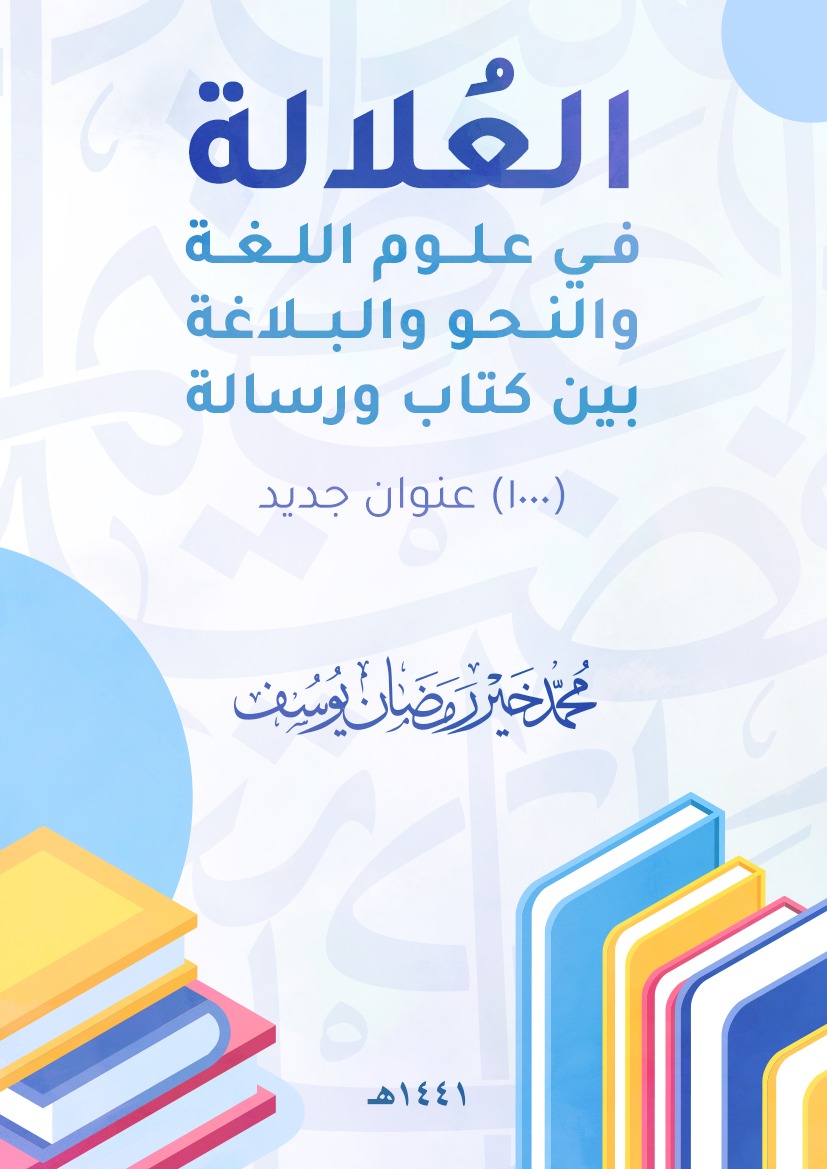 العُلالةفي علوم اللغة والنحو والبلاغةبين كتاب ورسالة(1000) عنوان جديدمحمد خير رمضان يوسف1441 هـبسم الله الرحمن الرحيممقدمةالحمد لله جلَّ جلاله، والصلاة والسلام على النبي وآله، وعلى كل من اقتدى به واهتدى بهديه، وبعد:فهذا هو الكتاب الثالث الذي تابعت فيه ما صدر من كتب جديدة ونوقش من رسائل جامعية في علوم اللغة والنحو والبلاغة العربية، اللسان الذي خصَّ الله به كتابه الكريم، وقد بلغت (1000) عنوان جديد، مما صدر أو نوقش في الأعوام الثلاثة: 1438 هـ، 1439 هـ، 1440هـ.والكتابان السابقان تضمنا أكثر من (2600) عنوان آخر، مما صدر بين الأعوام (1434 – 1440 هـ).وقد رتبتها على موضوعاتها في هذا الكتاب، كما في الكتابين السابقين.و(العُلالة) لفظٌ تحسيني للسجع، لا يؤثر في المعنى المراد من العنوان، وله عدة معان، وقصدت منه: الجري بعد الجري، وهو حالي في تتبع صدور الكتب، وتقييد عناوينها.أدعو الله تعالى أن ينفع به، وألّا يحرمني الأجر، والتوفيق والسداد.وله الحمد وحده.محمد خير يوسفصفر 1441 هـالباب الأولاللغة العربية(الأعمال الشاملة أو بعضها)أولًا: اللغة العربية (عام)1- الكتب القديمةاجتماع البحرين في بيان اختلاف السعدين: اختلافات السعد التفتازاني والشريف الجرجاني/ عبدالله بن عثمان بن موسى مستجي زاده (ت 1150 هـ)؛ تحقيق محمد عبدالقادر نصار.- القاهرة: دار الإحسان، 1440 هـ، 2019 م.ختمها المؤلف بفوائد نادرة في التفسير واللغة والمنطق والأصول والكلام.(وهو في مسائل العربية، الوضع والاستعمال والمعاني والبيان)التهذيب في الفصاحة والألفاظ/ محمد بن عامر المعولي (ت ١١٩٠ هـ)؛ تحقيق ودراسة عبدالله بن سعيد القنوبي.- بركاء، عُمان: مكتبة خزائن الآثار، 1438 هـ، 2017 م، 2 جـ.سرّ الفصاحة/ عبدالله بن محمد بن سنان الخفاجي (ت 466 هـ)؛ تحقيق مصطفى أبو الحجاج النجار.- القاهرة: المكتبة الأزهرية للتراث، 1439 هـ، 2018 م، 431 ص.وبتحقيق إبراهيم مكي الطنطاوي.- المنصورة: دار الغد الجديد، 1440 هـ، 320 ص.شرح غريب الفصيح / لأبي العباس أحمد بن عبدالجليل التُّدميري الأندلسي (ت 555 هـ)؛ تحقيق وتعليق أحمد رجب أبو سالم.- الكويت: دار الضياء، 1440 هـ، 2019 م، 937ص.الفوائد اللغوية/ إسماعيل حقي البرسوي (ت 1137 هـ)؛ [تحقيق] هاني حواس.- القاهرة: مفكرون الدولية للنشر، 1440 هـ، 2019 م.مجالس ثعلب/ لأبي العباس أحمد بن يحيى ثعلب (ت 291 هـ)؛ شرح وتحقيق عبدالسلام محمد هارون.- القاهرة: دار المعارف، 1438 هـ، 2017 م.مختصر الزاهر/ لأبي القاسم عبدالرحمن بن إسحاق الزجّاجي (ت 337 هـ) تحقيق تامر محمد أمين حسنين.- القاهرة: درة الغواص للنشر، 1440 هـ، 2019 م؟(الزاهر في معاني كلمات الناس لأبي بكر الأنباري، ت 328 هـ).نظم لغة الفصيح/ نظمه عبدالحميد بن هبة الله بن أبي الحديد المدائني (ت 656 هـ)؛ تحقيق ممدوح بن تركي القحطاني.- مكة المكرمة: دار طيبة الخضراء، 1440 هـ، 2019 م.نظم لكتاب "الفصيح في اللغة" لثعلب.2- الكتب الحديثةالأسهل في فنون اللغة/ محمد سيد عباس.- القاهرة: دار غريب، 1440 هـ، 2019 م.البينية لعلوم اللغة العربية/ مجدي رشاد.- القاهرة: الهيئة المصرية العامة للكتاب، 1439 هـ، 2018 م، 313 ص.ثانيًا: فقه اللغةفقه اللغة العربية وخصائصها/ نادية رمضان النجار.- بيروت: دار الكتب العلمية، 1438 هـ، 2017 م، 352 ص.فقه اللغة: مفهومه، موضوعاته، قضاياه/ محمد بن إبراهيم الحمد.-ط، مزيدة ومنقحة.- الرياض: دار الحضارة، 1440 هـ، 2019 م.فقه اللغة وسرُّ العربية/ لأبي منصور عبدالملك بن محمد الثعالبي (ت 429 هـ)؛ تحقيق خالد فهمي.- ط2.- القاهرة: دار الوفاء؛ المنصورة: دار اللؤلؤة، 1440 هـ، 2019 م، 2 مج.فقه وعلم اللغة: الدلالة المشتركة، الجذور واللهجات/ هاني عبدالرحمن الرنتيسي.- عمّان: دار غيداء، 1439 هـ، 2017 م.في ظلال فقه اللغة/ حسن عبدالرازق منصور.- عمّان: دار أمواج، 1440 هـ، 2019 م، 182 ص.في فقه العربية/ أبو السعود أحمد الفخراني.- الدمام، السعودية، 1439 هـ، 2018 م، 419ص.ثالثًا: دراسات في اللغة العربية:1- دراسات لغوية في القرآن الكريمأسيقــــة "ما" في السبع الطــــوال/ لمياء فايز حمودة.- كفر الشيخ: جامعة كفر الشيخ، قسم اللغة العربية، 1439 هـ، 2018 م 173 ص (ماجستير).(أسيقة: جمع سياق)الإعجاز الدلالي للقراءات القرآنية ودراستها في ضوء أصول الفكر الصوتي/ أحمد عبدالتواب الفيومي.- القاهرة: المكتبة الأزهرية للتراث، 1440 هـ، 2019 م، 823 ص.الألفاظ الدالة على التهكم والسخرية في القرآن الكريم: دراسة دلالية في ضوء علم اللغة الحديث/ أسماء جمعة أبو طه.- القاهرة: جامعة الأزهر، 1438 هـ، 2017 م (ماجستير).ألفاظ الزمان و المكان في القرآن الكريم: دراسة في ضوء نظرية السياق/ زينب شوقي موافي.- بني سويف: جامعة بني سويف، 1439 هـ، 2018 م، 399 ص (دكتوراه).ألفاظ العقوبة في القرآن الكريم: دراسة لغوية تحليلية/ بكر أحمد أبو عامود.- طنطا: جامعة طنطا، 1439 هـ، 2017 م، 380 ص (ماجستير).بناء الجملة في الحواميم وعلاقته بالدلالة/ هبة سعيد محمود.- طنطا: جامعة طنطا، 1440 هـ، 2018 م، 376 ص (ماجستير).البناء اللغوي في سورة الأعراف: دراسة تحليلية لغوية/ سحر محمد أحمد.- القاهرة: جامعة الأزهر، 1439 هـ، 2018 م (دكتوراه).البنية اللغوية في جزء الزمر/ مروة إسماعيل أحمد.- القاهرة: جامعة الأزهر، 1439 هـ، 2018 م (ماجستير).البنية اللغوية في جزء المجادلة/ شيماء عبدالحميد أحمد.- القاهرة: جامعة الأزهر، 1439 هـ، 2017 م (ماجستير).ورسالة أخرى: جزء تبارك...الترابط النصي في القرآن الكريم: دراسة لسانية نصية/ عبدالله خضر حمد.- القاهرة: الدار العالمية للنشر، 1438 هـ، 2017 م، 231 ص.التكرار التام للجملة في القرآن بين القدامى والمحدَثين: سورة القمر والرحمن نموذجًا/ فاتح مرزوق بن علي.- سناو، عُمان: روائع نور الاستقامة، 1438 هـ، 2017 م، 224 ص.سبع سنبلات وسنبلة: ثمانية بحوث في الدرس القرآني والبلاغة والنقد/ عيسى علي العاكوب.- دمشق: دار نينوى، 1439 هـ؟، 2018 م، 190 ص.الصيغة القرآنية في ضوء علم اللغة الحديث/ أحمد عبدالتواب الفيومي.- القاهرة: مكتبة الكليات الأزهرية، 1440 هـ، 2019 م، 217 ص.ظاهرة الاحتذاء في القرآن الكريم: قصة ناقة صالح أنموذجًا/ عبدالرزاق النداوي.- النجف: مركز عين للدراسات والبحوث المعاصرة، 1439 هـ؟، 2018 م، 415 ص.الفروق اللغوية في القرآن الكريم بين النظرية والتطبيق/ محمد أسامة عطية حسنين.- الإسكندرية: جامعة الإسكندرية، 1440 هـ، 2018 م، 169 ص (ماجستير).اللغة الانفعالية بين التعبير القرآني والنص الشعري/ عطية سليمان أحمد.- القاهرة: الأكاديمية الحديثة للكتاب الجامعي، 1438 هـ، 2017 م، 209 ص.لغة قصص الإنسان في القرآن من خلال المسلسل الكرتوني في ضوء علم اللغة الحديث/ دعاء عبدالله الهمدان.- القاهرة: جامعة الأزهر، 1439 هـ، 2018 م (ماجستير).لغويات قرآنية/ مازن المبارك.- دمشق: دار البشائر، 1440 هـ، 2019 م.مكانة بني تميم وأثر لهجتها في لغة القرآن الكريم/ دوان موسى الزبيدي.- بيروت: دار أبعاد، 1439 هـ، 2018 م، 144 ص.من ظواهر علم الدلالة في القرآن: التراكم الدلالي، التضاد اللغوي: أبعاده الدلالية وإعجازه القرآني، الترادف اللغوي، المشترك اللفظي/ إعداد أحمد عبدالتواب الفيومي.- القاهرة: المكتبة الأزهرية للتراث، 1440 هـ، 2019 م، 182 ص.النص القرآني بين التأريخية واللغة: من دراسات المستشرقين للنص القرآني/ حامد ناصر الظالمي، عادل عباس النصراوي.- دمشق: تموز للنشر، 1440 هـ، 2019 م، 332 ص.2- دراسات لغوية في القراءاتتضافر القرائن اللفظية في توجيه قراءات النصب المتواترة: دراسة نظرية تطبيقية/ رضا علي عبدالعال.- المنيا: جامعة المنيا، 1439 هـ، 2018 م، 303 ص (دكتوراه).(بيان للدور الذي تؤديه كل قرينة من القرائن اللفظية في توجيه قراءات النصب المتواترة)التوجيهات اللغوية للقراءات القرآنية عند الجعبري (ت 732 هـ) في كتابه "كنز المعاني في شرح حرز الأماني": عرضًا ودراسة/ محمد عاشق الرحمن.- المدينة المنورة: الجامعة الإسلامية، 1440 هـ، 2019 م (دكتوراه).الظواهر اللغوية المختلف فيها بين روايتي حفص وورش: دراسة شاملة في ظل المستويات الصوتية والصرفية والتركيبية/ محفوظ بن أدوم بن أعل.- الدار البيضاء: رابطة الكتاب والأدباء العرب، 1440 هـ، 2019 م، 332 ص.القضايا اللغوية في القراءات المتواترة التي تكلم فيها النحويون والمفسرون من بداية القرن الثالث حتى نهاية القرن الثامن الهجري/ عبدالولي أبو بكر مرزوق.- طنطا: جامعة طنطا، 1439 هـ، 2018 م، 316 ص (ماجستير).المستويات اللغوية لرواية أبان بن يزيد العطار عن عاصم فيما خالف حفصًا: دراسة لغوية مقارنة/ أميرة محمد عطية.- القاهرة: جامعة الأزهر، 1439 هـ، 2018 م (ماجستير).3- دراسات لغوية في الحديث الشريفأثر حروف الزيادة في بيان المعاني الحديثية في كتاب سنن ابن ماجه: دراسة دلالية/ فايزة حلمي مصطفى.- مصر: جامعة جنوب الوادي، 1439 هـ، 2017 م، 398 ص (ماجستير)أثر المشترك اللفظي في توجيه غريب الحديث النبوي الشريف/ عادل محمد حسن.- القاهرة: دار الآفاق العربية، 1438 هـ، 2017 م، 156 ص.أحاديث الترغيب والترهيب في مصنفاتها: دراسة لغوية وصفية في البنية والتراكيب والدلالة/ أحمد صلاح الصياد.- المنوفية: جامعة المنوفية، 1439 هـ؟، 2018 م، 372 ص (ماجستير).الاستشهاد بالحديث النبوي في معجم "تاج اللغة وصحاح العربية" للجوهري (ت 398 هـ): جمع وتوثيق ودراسة تحليلية/ عبدالله ممدوح مسعد.- طنطا: جامعة طنطا، 1439 هـ، 2018 م، 467 ص (ماجستير).الأصوات والدلالة في شرح سنن النسائي، المسمى "شروق أنوار المنن الكبرى الإلهية بكشف أسرار السنن الصغرى النسائية" لمحمد المختار بن محمد الشنقيطي (ت 1405 هـ)/ محمد مسعود مؤمن.- دسوق: جامعة الأزهر، 1438 هـ، 2017 م (ماجستير).الأصوات والدلالة في كتاب "البدر التمام شرح بلوغ المرام" للإمام القاضي الحسين بن محمد المغربي (ت 1119 هـ)/ محمد رمضان الطباخ.- دسوق: جامعة الأزهر، 1439 هـ، 2018 م (ماجستير).ألفاظ البيوع في صحيح مسلم وتطورها الدلالي من العصر الجاهلي إلى نهاية القرن الرابع الهجري/ عبدالرحمن عزت محمد سالم.- الإسكندرية: جامعة الإسكندرية، 1438 هـ، 2017 م، 296 ص (بحث مكمل للماجستير).الألفاظ الدالة على النبات في صحيح الإمام البخاري: دراسة دلالية/ أيمن الشربيني درويش.- طنطا: جامعة طنطا، 1439 هـ، 2018 م، 226 ص (ماجستير).التراكيب ودلالتها في مسند الإمام أحمد عصر الخلفاء الراشدين/ أحمد الكحلاوي إبراهيم.- الإسكندرية: جامعة الإسكندرية، 1439 هـ، 2017 م، 135 ص (ماجستير).الدرس الدلالي في "أوجز المسالك إلى موطأ مالك" للإمام المحدث محمد زكريا الكاندهلوي المدني (ت 1402 هـ).دراسته في جامعة الأزهر بالقاهرة، 1439 هـ، ...الدرس الدلالي في "جائزة الأحوذي في التعليقات على سنن الترمذي" لأبي النصر ثناء الله المدني بن عيسى خان (ت 1360 هـ)/ منى علي مسكين.- القاهرة: جامعة الأزهر، 1439 هـ، 2018 م (ماجستير).الدرس اللغوي في "تحفة الأحوذي بشرح جامع الترمذي" للإمام المباركفوري.دراسته في جامعة الأزهر بالقاهرة، 1438 هـ،...الدرس اللغوي في "فتح الودود في شرح سنن أبي داود"... لأبي الحسن السندي في ضوء علم اللغة الحديث/ نفيسة محمد السيد.- القاهرة: جامعة الأزهر، 1439 هـ، 2018 م (ماجستير).الرسائل النبوية: دراسة لسانية نصية/ أشرف السيد العربي.- طنطا: دار النابغة، 1438 هـ، 2017 م، 423 ص (أصله رسالة دكتوراه).شرح سنن النسائي، المسمى "ذخيرة العقبى في شرح المجتنبى" لمحمد بن على بن آدم بن موسى الإثيوبي الولوي: دراسة صوتية دلالية.دراسته في جامعة الأزهر بدسوق، 1439 هـ،...4- دراسات لغوية في كتب التفسير والأدب وغيرهاالاشتقاق الدلالي في التفسير الوجيز للواحدي (ت 468 هـ) دراسة تحليلية/ يعمر مهدي محمد.- طنطا: جامعة طنطا، 1439 هـ، 2018 م، 256 ص (ماجستير).الاشتقاق الدلالي في مفردات ألفاظ القرآن للراغب الأصفهاني (ت 425 هـ)/ مصطفى إبراهيم خيال.- طنطا: جامعة طنطا، 1439 هـ، 2017 م، 207 ص (ماجستير).الأقوال التفسيرية في معجم "المحيط في اللغة" للصاحب بن عباد/ ياسر أحمد أبو رحاب.- القاهرة: جامعة الأزهر، 1440 هـ، 2018 م (ماجستير).من أول سورة الفاتحة، إلى آخر سورة المؤمنون: جمعًا ودراسة.الدرس الدلالي في "مجمع البيان في تفسير القرآن" للطبرسي (ت 548 هـ).دراسته في جامعة الأزهر بالقاهرة، 1438 هـ، ...الدرس اللغوي في تفسير البكري (ت 952 هـ).دراسته في جامعة الأزهر بالقاهرة، 1439 هـ، ...الدرس اللغوي في كتاب "الإكليل على مدارك التنزيل وحقائق التأويل للنسفي" لمحمد عبدالحق بن شاه الهندي (ت 1333 هـ).دراسته في جامعة الأزهر بالقاهرة، 1439 هـ، ...الدرس اللغوي في كتاب "درج الدرر في تفسير القرآن" لعبدالقاهر الجرجاني (ت 471 هـ)/ حنان عبدالغفار الطحاوي.- القاهرة: جامعة الأزهر، 1438 هـ، 2017 م (ماجستير).من أول سورة يونس، إلى نهاية سورة الناس، في ضوء علم اللغة الحديث.رسائل الجاحظ: دراسة لغوية تداولية/ عبدالعزيز السيد البديوي.- القاهرة: جامعة عين شمس، 1439 هـ، 2018 م، 316 ص (دكتوراه).زهرة التفاسير لمحمد أبو زهرة (ت 1394 هـ): دراسة صوتية ودلالية/ شيماء السعيد معروف.- المنصورة: جامعة الأزهر، 1438 هـ، 2017 م (ماجستير).الظواهر اللغوية في حاشية الطيبي على تفسير الكشاف والمسماة بفتوح الغيب في الكشف عن قناع الريب.دراسته في جامعة الأزهر بالقاهرة، 1438 هـ،...الظواهر اللغوية في كتاب "درج الدرر في تفسير القرآن الكريم" لعبد القاهر الجرجاني (ت 471 هـ).دراسته وتحقيقه في جامعة الأزهر، 1438 هـ،...(درج الدرر في تفسير الآي والسور)5- دراسات لغوية تراثيةأبو فراس الحمداني في شعره: دراسة في بنية اللغة/ جورج خليل مارون.- طرابلس الشام: المؤسسة الحديثة للكتاب، 1440 هـ، 2019 م، 135 ص.أفكار لغوية في مصنفات تراثية/ عادل محمد حسن.- القاهرة: دار الآفاق العربية، 1439 هـ؟، 2018 م، 274 ص.تداولية المعنى في التراث اللغوي العربي: أسئلة التأصيل وآفاق التحديث/ رشيد أعرضي وآخرون؛ تنسيق وتقديم إبراهيم أسيكار.- إربد: عالم الكتب الحديث، 1440 هـ، 2019م.جمالية المعنى ودقة الإحالة عند الجرجاني: دراسة لسانية تداولية/ عبد الله سيد عبد الله محمد غلام.- تونس : مجمع الأطرش للنشر، 1439 هـ، 2018 م، 103 ص.الجملة ودلالاتها في الصحيفة الصادقية/ علي عبدالحسين حسن.- بيروت: دار الولاء، 1439 هـ، 2018 م، 228 ص.حداثة اللفظ وموسيقى الشعر في القرن الثاني الهجري/ جورج خليل مارون.- طرابلس الشام: المؤسسة الحديثة للكتاب، 1440 هـ، 2019 م، 334 ص.شعر ابن هانئ الأندلسي (326 – 362 هـ): دراسة لغوية في ضوء نظرية الحقول الدلالية/ عبدالعزيز محمد الجمّال.- طنطا: جامعة طنطا، 1439 هـ، 2018 م، 547 ص (دكتوراه).ظواهر الانسجام في زهديات أبي العتاهية: دراسة صوتية صرفية تركيبية دلالية/ مروان أكرم أحمد.- المنصورة: جامعة المنصورة، 1439 هـ، 2018 م، 396 ص (دكتوراه).كتاب "أخلاق الوزيرين" لأبي حيان التوحيدي: دراسة في اللغة والأسلوب/ أوس عصام الوادي.- القاهرة: جامعة عين شمس، 1439 هـ، 2018 م 221 ص (بحث مكمل للماجستير).لغة التخاطب الحجاجي: دراسة في آليات التناظر عند ابن حزم/ مصطفى العطار.- عمّان: دار كنوز المعرفة، 1438 هـ، 2017 م، 343 ص.المرويات اللغوية للكلابين: جمعًا ودراسة/ نجلاء حلمي المرسي.- المنصورة: جامعة الأزهر، 1438 هـ، 2017 م (ماجستير).الموروث اللغوي وأثره في بناء اللغة/ محمد عطا موعد.- دمشق: الهيئة العامة السورية للكتاب، 1439 هـ، 2018 م.النقد اللغوي للشعر في القرن الخامس الهجري/ أنس صلاح أبو علي.- المنصورة: جامعة المنصورة، 1440 هـ؟، 2018 م، 457 ص (دكتوراه).6- دراسات لغوية حديثةالاحتجاج اللغوي بين القدماء والمحدَثين/ أحمد السيد محمد أحمد.- الإسكندرية: جامعة الإسكندرية، 1439 هـ، 2018 م، 205 ص (بحث مكمل للماجستير).الأصوات والبِنية في لهجة قرى ساحل سليم: دراسة لغوية/ صابر أحمد نور الدين.- المنيا: جامعة المنيا، 1439 هـ، 2018 م، 426 ص (ماجستير).التطور اللغوي بين المعجم والنحو: بحث لساني في ظاهرة الإنحاء/ عبدالعزيز المسعودي.- الرياض: مركز الملك عبدالله بن عبدالعزيز الدولي لخدمة اللغة العربية، 1440 هـ، 2019 م (أصله رسالة جامعية).التعهد بالقول: إشكالياته وفرضياته، وتأصيله في اللسان العربي/ عماد الحاج ساسي.- بريدة: نادي القصيم الأدبي، 1438هـ، 2017 م، 512 ص.التنمية اللغوية طريق إلى المعاصرة/ ممدوح محمد خسارة.- دمشق: الهيئة العامة السورية للكتاب، 1439 هـ، 2018 م.الجملة العربية في ضوء الدراسات اللسانية/ ظافر كاظم.- القاهرة: دار العين، 1438 هـ، 2017 م، 570 ص.الحدوث والتجدد والثبوت والدوام في دلالتي الجملتين الفعلية والاسمية معنى وترتيبًا حسب طبيعة الأحداث: دراسة بلاغية نحوية من واقع النصوص/ صلاح حبيب سليمان.- القاهرة: دار غريب، 1440 هـ، 2019 م.دراسات في اللغة/ ليلى خلف السبعان.- الكويت: آفاق للنشر، 1439 هـ؟، 2018 م، 444 ص.دور التحليل المقطعي في تطور البحث اللغوي/ محمود حلمي محمود السيد.- سوهاج: جامعة سوهاج، 1439 هـ، 2017 م، 212 ص (ماجستير).الذاتية في النظام اللغوي/ نرجس باديس.- تونس: الدار التونسية للكتاب، 1440 هـ، 2019 م.العربية بين الإلهامية والهوية: اللغة والحضارة والظاهرة والأثر/ محمد أحمد شحاتة.- الإسكندرية: دار الكتب والدراسات العربية، 1439 هـ، 2018 م، 406 ص.العربية لغة وثقافة: دراسة لغوية نقدية تحليلية/ عبدالمحسن علي القيسي.- بيروت: دار الكتب العلمية، 1440 هـ، 2019 م، 512 ص.العربية المشتركة: دراسة في ضوء المنهج اللغوي التاريخي/ عمر رشيد السامرائي.- عمّان: دار غيداء، 1438 هـ، 2017 م.في رحاب لغتنا العربية:‏ ‏واقعًا وتجديدًا ونموذجًا للارتقاء/ محمود أحمد السيد.- دمشق: الهيئة العامة السورية للكتاب، 1438 هـ، 2017 م، 392 ص.في صحبة العربية:‏ ‏منافذ إلى لغة وأساليب/‏ ‏أحمد بيضون.- بيروت: دار الكتاب الجديد، 1440 هـ، 2019 م، 222 ص.قضايا أدبية ولغوية/ نجاة المريني.- [طنجة]: ن. المريني، 1438 هـ، 2017 م، 224 ص.قضايا ومقاربات لغوية معاصرة: بحوث ودراسات عصرية/ محمد بن عبدالرحمن الربيِّع.- الرياض: المؤلف، 1440 هـ، 2019 م.اللسانيات العربية المقارنة/ إعداد وتنسيق أحمد بريسول.- الرباط: جامعة محمد الخامس، معهد الدراسات والأبحاث للتعريب، 1438 هـ، 2017 م، 499 ص.من تعريف بالكتاب: "يسعى هذا التكوين إلى تطوير البحث اللساني المقارن فيما يتعلق باللغة العربية، وذلك من أجل توظيف نتائجه عند دراسة الأبعاد التطبيقية التعليمية والاجتماعية والتواصلية للمسألة اللغوية في المغرب".اللسانيات في عالم النص والقراءة/ عبدالجليل مرتاض.- عمّان: دار الأيام، 1439 هـ، 2018 م، 222 ص.اللغة العربية في زمن العولمة: التحدّيات والآفاق/ وفيق محمود سليطين.- دمشق: الهيئة العامة السورية للكتاب، 1439 هـ، 2018 م، 64 ص.اللغة العربية وهوية الأمة:‏ ‏دراسات/‏ خالد الكَرَكي.- بيروت:‏ ‏المؤسسة العربية للدراسات والنشر، 1440 هـ، 2019 م، 167 ص.اللغة في شعرية محمود درويش/‏ ‏سفيان الماجدي.- الدار البيضاء: دار توبقال،  1438 هـ، 2017 م، 244 ص.اللغة هوية/ مختار الغوث.- بيروت: دار الروافد الثقافية، 1440 هـ، 2019 م.اللغة والجسد/ الأزهر الزنّاد.- تونس: مركز النشر الجامعي، 1438 هـ، 2017 م، 379ص.مظاهر التغيــــُّر اللُّـــغـــوي في العربيـّـة المتداوَلة على شبكة التّواصل الاجتماعيّ (فيس بُك): دراسة تطبيقية في ضوء الدرس اللغوي الحديث/ رحاب حمدي الخولي.- القاهرة: جامعة عين شمس، 1438 هـ، 2017 م، 362 ص (ماجستير).المقاربة العلمية للغة/ ماهر عبد القادر محمد علي.- القاهرة: نيويورك للنشر، 1438 هـ، 2017 م، 124 ص.من سمات اللغة العربية ولطائفها/ محمود السيد.- دمشق: الهيئة العامة السورية للكتاب، 1439 هـ، 2018 م.من كنوز الكتاب: دراسات في علوم القرآن ولغة البيان/ عمر الأسعد.- دمشق: مؤسسة الرسالة، 1440 هـ، 2019 م.الهاجس اللغوي/ محمد أحمد السيد.- دمشق: الهيئة العامة السورية للكتاب، 1440 هـ، 2019 م.7- اللغة العربية والاستشراقاتجاهات معاصرة في دراسات المستعربين: بحوث مؤتمر اللغة العربية (مارس 2018 م)/ تحرير وتقديم خيري دومة.- القاهرة: دار المعارف، 1440 هـ، 2019 م، 2 جـ.(عقد المؤتمر تحت العنوان المذكور، بإشراف قسم اللغة العربية في جامعة القاهرة)
جهود المستشرقين اللغوية في اللغة العربية المترجمة والمطبوعة/‏ فارس السيد حسن السلطاني.- النجف: مركز عين للدراسات والبحوث المعاصرة، 1439 هـ، 2018 م، 358ص.رابعًا: الفلسفة والنظريات في اللغة العربيةالاتجاه الوصفي في التفكير اللغوي العربي الحديث: دراسة وصفية تحليلية في النظام النحوي/ هارون سوادغو.- القاهرة: دار الآفاق العربية، 1438 هـ، 2017 م، 315 ص.الإشارة بين النظرية الوصفية والنظرية العِلِّيَّة: دراسة في فلسفة اللغة/ إنجي عبدالله إبراهيم.- أسيوط: جامعة أسيوط، 1440 هـ، 2018 م، 189 ص (دكتوراه).التداولية وتحليل الخطاب: الرؤى والتمثلات/ باسم خيري خضير.-  القاهرة: الشركة العربية المتحدة للتسويق، 1438 هـ، 2017 م، 272 ص.(التداولية هي دراسة للجانب الاستعمالي للغة).جدلية العلاقة بين اللغة والمنطق عند كل من ابن سينا وابن رشد: دراسة تحليلية مقارنة/ خميس علي عبدالقادر.- طنطا: جامعة طنطا، 1440 هـ؟، 2019 م، 145 ص (دكتوراه).فن الطريقة: بحث في لسانيات اللزوم/ محمود عباس العامري.- تونس: الدار التونسية للكتاب، 1440 هـ، 2019 م.لسانيات تشومسكي: مراجعة نقدية/ تحرير يوسف إسكندر، مؤيد آل صوينت.- [عمّان]: دار دجلة الأكاديمية، 1440 هـ، 2 جـ.جـ1: في الأسس المعرفية.جـ2: في التلقي العربي.النظرية اللسانية العرفانية: دراسة أبستمولوجية/ عبدالرحمن طعمة، أحمد عبدالمنعم.- القاهرة: رؤية للنشر، 1440 هـ، 2019 م.خامسًا: العلامة (السيميائية)سيمياء لغة الجسد: دراسة دلالية تواصلية/ وليد محمد السراقبي.- دمشق: الهيئة العامة السورية للكتاب، 1439 هـ، 2018 م، 88 ص.السيميائية وعلم النص/ منذر عياشي.- دمشق: دار نينوى، 1438 هـ، 2017 م، 182ص.في السيميائية العربية: مقاربات علاماتية: من سيمياء الشهادة الجهوية إلى سيميائيات المشاهدة العامة/ محمد خريّف.- دمشق: دار نينوى، 1438 هـ، 2017 م، 290 ص.سادسًا: المسارد العُلالة في علوم اللغة والنحو والبلاغة بين كتاب ورسالة: 1000 عنوان جديد/ محمد خير رمضان يوسف، 1441 هـ، 2019 م، 159 ص.مكتبة اللغة والنحو بالمغرب الأقصى/ الحسن زروق.- الرباط: دار الأمان، 1438 هـ، 2017 م، 231 ص.سابعًا: علم الاجتماع اللغويأنثروبولوجيا اللغة: دراسة أنثروبولوجية في تحليل المضمون الثقافي للغة/ عبدالعزيز راغب شاهين.- القاهرة: الهيئة المصرية العامة للكتاب، 1440 هـ، 2019 م.المفردات اللغوية المرتبطة بعادات دورة الحياة ودلالاتها الاجتماعية: دراسة سوسيو إنثروبولوجية بين الريف والحضر/ هالة بكر موسى.- أسيوط: جامعة أسيوط، 1439 هـ، 2018 م، 285 ص (ماجستير).ثامنا: اللغة العربية والعلوم الأخرى1- علم اللغةاللسانيات الوظيفية: النظرية والنماذج والمقاربات/ أحمد المتوكل وآخرون؛ إعداد وتقديم عزيز العماري، عبدالرحمن رحموني.- عمّان: دار الكنوز الأدبية، 1440 هـ، 2019 م؟في أعلى العنوان: كتاب جماعي محكم.(علم اللغة الوظيفي فرع من علم اللغة يختص بدراسة اللغة، مع التركيز على وظائف العناصر اللغوية)في اللسانيات والنقد: أوراق بينية/ سعد عبدالعزيز مصلوح.- القاهرة: عالم الكتب، 1438 هـ، 2017 م، 383 ص.مقدمة في علم اللغة/ ليلى خلف السبعان.- الكويت: آفاق للنشر، 1439 هـ؟، 2018 م، 154 ص.2- اللغة والثقافةالعربية وتفاعل الحقول المعرفية/ نسّقت الندوة وأعدتها للنشر حياة الخياري.- قابس: المعهد العالي للغات؛ تونس: دار زينب، 1440 هـ، 2019 م.(دارت فعاليات الندوة الدولية بقابس في شهر نوفمبر من سنة 2018 م)لغة الإعلان الصحفي في صحيفة الأهرام المصرية: دراسة لسانية تاريخية/ عبير صلاح الدين الأيوبي.- القاهرة: عالم الكتب، 1438 هـ، 2017 م، 280 ص.3 – الاتصال واللغةاللغة والتواصل الأسري: مقاربات ونظريات/ لكحل مصطفى، شلابي عبدالحفيظ.- الإسكندرية: دار التعليم الجامعي، 1440 هـ، 2019 م.الاتصال الفعال، اضطراب اللغة والكلام، الهوية الثقافية، تكنولوجيا الاتصال4- اللغة والقانوناللغة لا تحمي ذاتها: مدخل نظري وتطبيقي للحماية القانونية للغات/ عبدالله بن عبدالرحمن البريدي وآخرون.- الرياض: مركز الملك عبدالله بن عبدالعزيز الدولي لخدمة اللغة العربية، 1440 هـ، 2019 م، 200 ص.5- اللغة العربية واللغات الأخرىأساليب التعبير عن المقارنة في اللغتين الصينية والعربية: دراسة لغوية تطبيقية: رواية "العلاّمة" المترجمة إلى الصينية للكاتب المغربي بن سالم حِمِّيش أنموذجًا/ دنيا حسن عبدالرحمن.- القاهرة: جامعة عين شمس، 1439 هـ، 2018 م، 406 ص (ماجستير).أسلوب الشرط بين اليابانية والعربية: دراسة لغوية تقابلية/ عفاف عماد أبو الهدى.- القاهرة: جامعة عين شمس، 1439 هـ، 2018 م، 186 ص (ماجستير).الأصول العربية الفصيحة للأمازيغية: دراسة نقدية لمعاجم محمد شفيق/ عبداللطيف الوهابي.- المغرب: المؤلف، 1439 هـ، 2018 م، 312 ص.التأصيل المعجمي للكلمات العربية والآرامية والعبرية: من التطور الدلالي إلى القرابة اللفظية/ سفيان أحوجيل.- الرباط: دار القلم، 1438 هـ، 2017 م، 248 ص.الجملة المنفية في اللغتين الكورية والعربية/ نهال سامي محمد.- القاهرة: جامعة عين شمس، 1440 هـ؟، 2018 م، 161 ص. (ماجستير).الحروف العربية كتابة وصوتًا في اللغة الصينية، مع دراسة كتاب "مختصر الصرف" للشيخ محمد يوسف الهجراني ما ليانغ جين (1867 – 1956 م) وترجمته/ حليمة يي زهيمي.- الإسكندرية: جامعة الإسكندرية، 1439 هـ، 2018 م، 272 ص (ماجستير).الدليل الوجيز لكتابة المصطلحات الشرعية بالأحرف الإنجليزية/ جمع وترتيب صهيب عبدالله الديرشوي، يوسف عظيم الصديقي.- الهند: دار الصفوة، 1440 هـ، 2019 م، 63 ص.الصيغة السببية في اللغة الأكدية:‏ ‏دراسة صرفية دلالية مقارنة مع اللغة العربية/‏ عبدالله علي التميم.- دمشق: صفحات للدراسات والنشر، 1438 هـ، 2017 م، 280 ص.معجم الكلمات السومرية في اللغتين الأكدية والعربية وأخرى أكدية في العربية/ علي ياسين الجبوري.- الإسكندرية: مكتبة الإسكندرية، 1439 هـ، 2018 م، 383 ص.نظام الرتبة بين العربية والعبرية: دراسة لغوية مقارنة/ أحمد جاد شمروخ.- المنيا: جامعة المنيا، 1439 هـ، 2018 م، 234 ص (دكتوراه).6- اللغة والعلومبين اللغة العربية والعلوم: حقائق راسخة وأوهام زائفة/ الوليد حسن مسلم، 98 ص.نشر في شبكة الألوكة بتاريخ 9/8/1440 ه.تثقيف الألسنة بتعريف الأزمنة/ بدر الدين محمد بن عبدالله الشبلي (ت 769 هـ)؛ تحقيق وائل محمد بكر الشنشوري.- مصر: عِلم لإحياء التراث والخدمات الرقمية، 1440 هـ؟تكلَّم فيه عن الأزمنة والمَواقيت والأيَّام المشهورة [لغة].تنمية اللغة العلمية العربية وتحديات التعريب والحوسبة والتجدد الحضاري/ أحمد فؤاد باشا.- القاهرة: دار الكتب والوثائق القومية، 1439 هـ، 2018 م، 260 ص.تاسعًا: الندوات والمؤتمرات وما إليهامجموعة بحوث مؤتمر دولي واستكتاب اتجاهات اللغة العربية في العصر الرقمي: تعليميًّا، أدبيًّا، برمجيًّا.- الرياض: مركز البحوث والتواصل المعرفي؛ جوكجاكرتا: جامعة المحمدية، 1440 هـ، 2019 م.عاشرًا: تعليم اللغة العربية1- تعليم اللغة العربية (عام)اللغة العربية بين التشدُّد والتيسير/ ممدوح محمد خسارة.- دمشق: الهيئة العامة السورية للكتاب، 1439 هـ، 2018 م.بوصلة التدريس في اللغة العربية/ نضال مزاحم العزاوي.- عمّان: دار غيداء، 1438 هـ، 2017 م.السياسة اللغوية بين لغة التعليم وتعليم اللغة: أبحاث محكمة منتقاة من المؤتمر الدولي الذي نظمه مختبر القيم والمجتمع والتنمية بجامعة ابن زهر حول اللغة وقضايا العصر: اللغة والتعليم/ تقديم وتنسيق محمد الغزي.- أغادير: جامعة ابن زهر ، كلية الآداب والعلوم الإنسانية، 1439 هـ، 2018 م، 366 ص.السياسة اللغوية: مفاهيم ومسارات/ محمد خطابي.- الرياض: مركز الملك عبدالله بن عبدالعزيز الدولي لخدمة اللغة العربية، 1440 هـ، 2019 م، 74 ص.في تعليمية العربية: المقاربة الإدماجية سندًا نظريًّا والمقطع التعليمي الإدماجي طريقة في التنفيذ/ عبدالعزيز كردي.- تونس: مجمع الأطرش لنشر وتوزيع الكتاب المختص، 1438 هـ، 2017 م، 624 ص.2- تدريس العلوم باللغة العربيةتعريب التعليم العالي في السودان: إشكالية التجربة ومستقبلها/ كمال محمد جاه الله الخضر.- القاهرة: الدار العالمية للنشر، 1438 هـ، 2017 م، 117 ص.طرائق تدريس اللغة العربية والتربية الإسلامية/ رياض الجبّان.- دمشق: دار العصماء، 1440 هـ، 2019 م.طرق تدريس اللغة العربية/ خديجة العيد.- الرباط: جامعة محمد الخامس، 1440 هـ، 2019 م (دكتوراه).اللغة ومستقبل الهوية: التعليم نموذجًا/ ضياء الدين زاهر.- الإسكندرية: مكتبة الإسكندرية، 1438 هـ، 2017 م، 104 ص.3- المراحل الدراسية(ينظر أيضًا: تعليم الأطفال، في: علم اللغة التطبيقي)فاعلية استخدام التدريس التأملي في تدريس مادة (لغتي) على تنمية التفكير الإبداعي لدى تلميذات المرحلة الابتدائية/ أسماء بنت عبدالله الجلعود.- حائل: جامعة حائل، 1440 هـ، 2019 م (ماجستير).حادي عشر: طرق ومناهج البحث اللغويآراء أبي بكر مبرمان (ت 345 هـ) اللغوية: جمع ودراسة/ عبد الله بن مبارك السعدي.- مسقط : الجمعية العمانية للكتّاب والأدباء، 1440 هـ، 2019 م، 213 ص (أصله رسالة جامعية).الدرس اللساني العربي: اتجاه دي سوسير تنظيرًا وتطبيقًا/ شوخان نجاة عبدالله.- العراق، 1440 هـ، 2019 م (ماجستير).ثاني عشر: مقالات ومحاضرات في اللغة العربيةبحوث في اللغة والأدب والرجال/ محمد عبدالله قاسم.- دمشق: الهيئة العامة السورية للكتاب، 1440 هـ، 2019 م، 325 ص.(إحدى عشرة مقالة في علوم العربية وآدابها ورجالها وتحقيق نصوصها)الجوهر الثمين في منظومات العلامة سالم الحضيري في اللغة والدين.- القاهرة: مكتبة الإيمان، 1438 هـ، 2017 م، 116 ص.اللغة والإبداع والتعليم/ مختار الغوث.- بيروت: دار الروافد، 1440 هـ، 2019 م، 312صمقاربات لسانية/ إعداد عبدالمجيد جحفة.- الدار البيضاء: كلية الآداب، مختبر اللسانيات، 1439 هـ، 2018 م، 225 ص.(مقالات لعدة باحثين)مقالات في العربية/ رشاد محمد سالم.- القاهرة: دار عباد الرحمن، 1438 هـ، 2017 م، 166 ص.ثالث عشر: معالجة البيانات اللغويةالمدوَّنات الحاسوبية لأرصدة اللغة العربية: دراسة وصفية تحليلية/ محمد رمضان الغليض.- القاهرة: جامعة عين شمس، 1439 هـ، 2018 م، 211 ص (ماجستير).رابع عشر: تاريخ اللغة العربيةتاريخ لغات المشرق العربي القديم (اللغات السامية)/ عيد مرعي.- دمشق: الهيئة السورية العامة للكتاب، 1440 هـ، 2019 م.في تاريخ اللغة العربية: بحوث تمهيدية لوضع المعجم التاريخي للغة العربية/ محمد حسن عبدالعزيز.- القاهرة: مكتبة الآداب، 1439 هـ، 2018 م، 700 ص.نصوص الخط المسند من اليمن القديم: دراسة تاريخية حضارية لنتائج الرحلة العلمية لعالم الآثار أحمد فخري باليمن/ فاطمة سيد الخطيب.- القاهرة: جامعة عين شمس، 1439 هـ، 2018 م، 522 ص (ماجستير).خامسس عشر: اللغة العربية في البلدانأصالة النوعيات اللغوية القديمة في جنوب عُمان وعلاقتها بالعربية المشتركة واللغات السامية/ شُبَّر بن شرف الموسوي.- مسقط : الجمعية العمانية للكتاب والأدباء، 1439 هـ، 2018 م، 218 ص.كيف نشرت العربية؟: تجارب لأعلام من المختصين الناطقين بغيرها في آسيا وأستراليا وأمريكا/ تحرير بدر بن ناصر الجبر.- الرياض: مركز الملك عبدالله بن عبدالعزيز الدولي لخدمة اللغة العربية، 1440 هـ، 2019 م، 434 ص.
كيف نشرت العربية؟: تجارب لأعلام من المختصين الناطقين بغيرها في أوروبا وإفريقيا/ تحرير بدر بن ناصر الجبر.- الرياض: مركز الملك عبدالله بن عبدالعزيز الدولي لخدمة اللغة العربية، 1440 هـ، 2019 م، 346 ص.اللغة العربية في صربيا/ أنور أريكانوفيتش، دنيس غراهوفاتس.- الرياض: مركز الملك عبدالله بن عبدالعزيز الدولي لخدمة اللغة العربية، 1440 هـ، 2019 م.اللغة العربية في كوريا/ يون أون كيونغ، أو ميونغ كون، كيم دونغ هوان.- الرياض: مركز الملك عبدالله بن عبدالعزيز الدولي لخدمة اللغة العربية، 1440 هـ، 2019 م.اللغة العربية في النظام الصهيوني:‏ ‏قصة قناع استعماري/‏ ‏إسماعيل ناشف.- بيروت:‏ ‏المركز العربي للأبحاث و دراسة السياسات، 1439 هـ، 2018 م، 272 ص.المجتمع التونسي واحتضانه لمأزق الاستلاب: إعاقة اللغة وارتباك الهوية/ محمود الذوادي.- تونس: مجمع الأطرش لنشر وتوزيع الكتاب المختص، 1439 هـ، 2018 م، 231 ص.الواقع اللغوي في المملكة العربية السعودية/ خالد بن سليمان القوسي.- القاهرة: الدار العالمية للنشر، 1439 هـ، 2018 م، 188 ص.سابع عشر: دفع شبهات ومطاعن عن اللغة العربيةصيحة إنذار وصرخة استنفار: يا أمة القرآن تداركي لغة القرآن قبل أن تجهز عليها ألسنة أبنائها وأقلامهم/ أحمد بن حمد خليلي.- مسقط: الكلمة الطيبة، 1438 هـ، 2017 م، 173 ص.الباب الثانيالكتابة والأصواتأولًا: الكتابةأدوات الكتابة وضوابطها عند العرب/ إياد خالد الطباع.- دمشق: دار طيبة، 1438 هـ، 2017 م، 216 ص.تعليم الكتابة للمبتدئين/ عبدالمحسن بن محمد القاسم.- المدينة المنورة، 1440 هـ، 2019م.(المنهج المقرر في حلقات القرآن الكريم والمتون العلمية بالمسجد النبوي)تنمية مهارات التعبير الكتابي الإبداعي في ضوء استراتيجية التخيل لدى طلاب المرحلة الثانوية/ شيماء سيد علي.- .- القاهرة: جامعة عين شمس، 1439 هـ، 2018 م، 165 ص (ماجستير).رسالة في لغة ميّتة: مشكلات الكتابة ومستقبل اللسان العربي/ عبدالجليل الكُور.- بيروت: المؤسسة العربية للفكر والإبداع: توزيع دار الروافد، 1440 هـ، 2019 م؟رسالة متعلقة بالكتابة والقلم/ عبدالباقي بن عبدالباقي البعلي الحنبلي (ت 1071 هـ)؛ تحقيق وليد عبدالله المنيس.- الكويت: لطائف لنشر الكتب والرسائل العلمية، 1440 هـ.فن الكتابة الإبداعية/ حمدي الشيخ.- الإسكندرية: دار الكتب والدراسات العربية، 1438 هـ، 2017 م.الكتابات العربية على تصاوير مخطوطات المدارس الإيرانية في الفترة ق 12 – 13 هـ: دراسة فنية آثارية/ إعداد محمود إبراهيم عبدالعظيم.- طنطا: جامعة طنطا، 1440 هـ، 2019 م، 551 ص (ماجستر).الكتابات غير القرآنية على النقود الإسلامية المضروبة بمصر منذ الفتح الإسلامي وحتى نهاية العصر المملوكي (21 - 923 هـ)/ داليا جمال جاويش.- كفر الشيخ: جامعة كفر الشيخ، 1439 هـ، 2018 م، 713 ص (ماجستير).النص المترابط: فن الكتابة الرقمية وآفاق التلقي/ لبيبة خمار.- القاهرة: رؤية للنشر، 1439 هـ، 2018 م، 333 ص.ثانيًا: الإملاءعلامات الترقيم في اللغة العربية/ حسام الدين خضور.- دمشق: الهيئة العامة السورية للكتاب، 1440 هـ، 2019 م، 60 ص.في قواعد الإملاء والخط العربي/ فتوح خليل.- القاهرة: دار غريب، 1440 هـ، 2019 م.مشكلة الضعف في الإملاء/ حسن عبدالرازق منصور.- عمّان: دار أمواج، 1440 هـ، 2019 م، 134 ص.مشكلة الهمزة في اللغة العربية: دراسة تحليلية/ حسن عبدالرازق منصور.- عمّان: دار أمواج، 1440 هـ، 2019 م، 136 ص.ثالثًا: الخط العربيأمشاق خط النسخ والثلث/ محمود عبدالله.- عمّان: دار الإسراء 1440 هـ، 2019 م، 56 ص.أمشاق خط النسخ والرقعة/ محمود عبدالله.- عمّان: دار الإسراء 1440 هـ، 2019 م، 56 ص.الخط المغربي المبسوط والمجوهر: قواعد وأشكال/ محمد البندوري.- [مراكش]: منشورات أفروديت، 1440 هـ، 2019 م.فضل الخط والتوزيع الجغرافي لنسّاخ القرآن الكريم/ وليد بن عبدالله المنيِّس.- الكويت: مجلة الوعي الإسلامي، 1437 هـ، 2016 م، 126 ص.
فنون الخط العربي: خط الثلث/ ناصر بن عبدالعزيز الميمون.- الرياض: المؤلف، 1440 هـ، 72 ص.قواعد وأسرار خط الديواني/ مختار عالم.- عمّان: دار الإسراء 1440 هـ، 2019 م، 164ص.قواعد وأسرار خط الرقعة/ مختار عالم.- عمّان: دار الإسراء 1440 هـ، 2019 م، 132ص.كراسات الخط العربي/ محمود عبدالله.- عمّان: دار الإسراء 1440 هـ، 2019 م، 50 ص.مهارات لغوية للمرحلة الابتدائية/ محمد يوسف.- عمَّان: دار جرير، 1440 هـ، 2019م.مهارات لغوية للمرحلة الإعدادية/ محمد يوسف.- عمَّان: دار جرير، 1440 هـ، 2019م.ميزان خط النسخ/ محيي الدين خشارم.- عمّان: دار الإسراء 1440 هـ، 2019 م، 56ص.الهادي إلى تحسين الخط العادي: خط الرقعة بالخط العادي/ هادي محمد المحمود.- بيروت: كنز ناشرون، 1440 هـ، 2019 م.رابعًا: الأصواتأصوات اللغة عند سيبويه: دراسة في باب الإدغام من كتابه "الكتاب"/ أحمد محمد قدور.- دمشق: دار نينوى، 1440 هـ، 2019 م، 168 ص.بحوث في علم أصوات العربية وتشكيلها/ أحمد محمد قدور.- دمشق: دار نينوى، 1438 هـ، 2017 م، 256 ص.التوليد الصوت صرفي: دراسة صوتية صرفية دلالية: الإتباع اللفظي أنموذجًا/ خيرة منصوري.- الجزائر: دار ميم، 1439 هـ، 2018 م، 180 ص.جدلية المعنى والصوت/ عبدالوهاب حسن حمد.- بيروت: دار الرافدين، 1438 هـ، 2017 م، 2 جـ.الدرس الصوتي والدلالي عند ابن السيد البطليوسي (ت 521 هـ) من خلال كتابيه "الاقتضاب في شرح أدب الكتاب" و"شرح المختار من لزوميات أبي العلاء المعري"/ هدى أحمد علي سلامة.- المنصورة: جامعة الأزهر، 1439 هـ، 2018 م (ماجستير).الدرس الصوتي والدلالي في كتاب "فتح المغلقات لأبيات السبع المعلقات" للعلامة زين الدين عبد القادر بن أحمد الفاكهي (ت 982 هـ) في ضوء علم اللغة الحديث/ لبنى محمد عبدالعظيم.- القاهرة: جامعة الأزهر، 1438 هـ، 2017 م (ماجستير).الصوتيات العامة:‏ ‏أصوات اللغة العربية: دراسة لسانية معاصرة، مع قاموس تعريفي لأهم المفاهيم و الألفاظ التقنية، ومسارد للمصطلحات ثلاثية اللغات: عربي - فرنسي - إنكليزي/ بسّام بركة.- بيروت: مكتبة لبنان، 1438 هـ، 2017 م، 230 ص.الظواهر الصوتية والدلالية في "تفسير القرآن الكريم وإعرابه وبيانه" لمحمد على طه الدرة (ت 1428 هـ)/ أحمد محمدي حسين.- دمياط الجديدة: جامعة الأزهر، 1439 هـ، 2018 م (ماجستير).الظواهر الصوتية والدلالية في "فتح الرحمن الرحيم في تفسير القرآن الكريم" لمحمد محمد سالم محيسن (ت 1422 هـ)/ حمد السعيد محمد.- دسوق: جامعة الأزهر، 1438 هـ، 2017 م (ماجستير).الظواهر الصوتية والدلالية في كتاب تفسير البكري (ت 953 هـ).دراسته في جامعة الأزهر بدمياط الجديدة، 1439 هـ، ...الظواهر الصوتية والدلالية في كتاب "سفر السعادة وسفير الإفادة" لعلم الدين السخاوي (ت 643 هـ): جمعًا وتصنيفًا ودراسة/ محمد طلعت القاضي.- دسوق: جامعة الأزهر، 1439 هـ، 2018 م (ماجستير).علم الأصوات/ محمد جواد النوري.- بيروت: دار الكتب العلمية، 1440 هـ، 480 ص.علم الصوت العربي في ضوء الدراسات الصوتية الحديثة/ قاسم البريسم.- الدار البيضاء: إفريقيا الشرق، 1439 هـ، 2018 م، 214 ص.ما فيه لغتان فأكثر في "تهذيب اللغة" للأزهري (370 هـ): دراسة صوتية دلالية في ضوء علم اللغة الحديث/ لاسانا كوليبالي.- المدينة المنورة: الجامعة الإسلامية، 1440 هـ، 2019 م (دكتوراه).المصطلح الصوتي عند ابن سينا من خلال رسالته "أسباب حدوث الحروف"/ عادل زواقري.- القاهرة: دار الآفاق العربية، 1438 هـ، 2017 م.مظاهر الاختلاف الصوتي واللهجي عند قبيلتي حرب ويام: دراسة صوتية - صرفية/ مشعل الحربي.- القاهرة: جامعة القاهرة، كلية دار العلوم، 1440 هـ، 2019 م (دكتوراه).خامسًا: الأصوات في القرآنالانسجام الصوتي في القرآن الكريم في ضوء علم اللغة الحديث: دراسة تطبيقية في جزء عمّ/ محمد أحمد عبدالمقصود.- طنطا: دار النابغة، 1440 هـ، 2019 م، 592 ص (أصله رسالة جامعية).عناصر القيم الصوتية الموجهة للدلالة بين قراءتي عاصم وحمزة/ زينب عبدالوهاب اليمني.- المنيا: جامعة المنيا، 1439 هـ، 2018 م، 213 ص (دكتوراه).الفصل الصوتي: النص القرآني ودلالته في ضوء ظاهرة الفصل الصوتي/ أحمد عبدالتواب الفيومي.- القاهرة: المكتبة الأزهرية للتراث، 1439 هـ، 2018 م، 2 جـ.مشكل صوتيات القرآن/ محمد خليل الزروق.- إستانبول: دار اللباب، 1440 هـ، 2019 م، 208 ص.سادسًا: التنغيم والتجويد‏أحكام هاء السكت في ضوء الدراسات القرآنية و اللغوية/ أيمن عبدالرزاق الشوّا.- دمشق: الدار القيّمة للنشر، 1439 هـ؟، 2018 م، 295 ص.الباب الثالثالألفاظ والاشتقاقات أولًا: الألفاظ (عام)1- الكتب القديمةأسامي الذئب وكناه/ الحسن بن محمد الصغاني (ت 650 هـ)؛ تحقيق يوسف السنّاري.نشر في مجلة (البيان) الكويتية ع 590 (سبتمبر 2019 م).خلق الإنسان في اللغة/ لأبي محمد الحسن بن أحمد بن عبدالرحمن؛ تحقيق أحمد خان؛ راجعه وزاد في حواشيه مصطفى حجازي.- القاهرة: معهد المخطوطات العربية، 1440 هـ، 2019م.رسالتان في علم الوضع/ حققهما وعلق عليهما طلال جاسر النداوي.- عمّان: دار النور المبين، 1441 هـ، 2019 م.وهما:رسالة الوضع/ للقاضي عضد الدين عبدالرحمن بن أحمد الإيجي (ت 756 هـ). شرح لذة السمع في نظم رسالة الوضع/ محمد بن أحمد البهوتي (ت 1088 هـ).شرح نظم المثلث/ وجيه الدين عبدالوهاب بن الحسن البهنسي المهلبي (ت 685 هـ)؛ تحقيق عدنان عمر الخطيب.- دار؟، 1440 هــ.ويعني مثلثات قطرب، وهي الألفاظ التي تُنطق بثلاث طرق، باختلاف حركة أحد حروف الكلمة، غير حرف الإعراب، مع اختلاف معانيها أو اتفاقها، مثل: الحَمام، والحِمام، والحُمام.المثلث في اللغة/ لأبي علي محمد بن المستنير، المعروف بقُطرُب (ت بعد 210 هـ)؛ تحقيق عدنان عمر الخطيب.- دار؟، 1440 هــ.نهاية الوسع شرح خلاصة الوضع/ أبو بكر بن محمد المير رستمي (عاش بين 1232 – 1246 هـ)؛ تحقيق نامق إسماعيل الكربي؛ اعتنى به وقدمه للطبع مركز الهاشمية للدراسات وتحقيق التراث.- تركيا: المكتبة الهاشمية، نحو 1438هـ.مذيلة بمنهوات المصنف. 2- الكتب الحديثة الروابط اللفظية في الصحافة الليبية (2009 – 2012 م)/ نجاة ميلاد الحويج.- القاهرة: جامعة عين شمس، 1440 هـ؟، 2018 م، 386 ص (ماجستير).قائمة المفردات الشائعة في اللغة العربية: من العصر الجاهلي إلى العصر الحديث/ تخطيط وإشراف فتحي علي يونس؛ إعداد خالد السادات إبراهيم، السيد العربي يوسف، البراء صفوان عبدالغني.- القاهرة: الجمعية المصرية للقراءة والمعرفة: مكتبة وهبة، 1440 هـ، 2019 م.جـ1: القوائم الأربع عشرة. قراءات في علم الوضع/ محمد ذنون يونس.- بيروت: دار الرياحين، 1440 هـ، 2018 م، 264 ص.(وعلم الوضع أصول يُبحث بها عن أحوال اللفظ من حيث الوضع. وحاول بعضهم أن يُدخل مسائله في موضوعات علم الدلالة)ثالثًا: الغريب من الألفاظالمشجّر من غريب اللغة: عرض وتحليل وتطبيق/ فراس عبدالرزاق السوداني.- القاهرة: دار البشير، 1440 هـ، 2019 م، 198 ص.معاجم الغريبين في العربية: دراسة لغوية معجمية/ هيثم زينهم مرسي.- القاهرة: دار النشر للجامعات، 1438 هـ، 2017 م، 344 ص.الأصل: رسالة ماجستير – جامعة المنوفية، 1431 هـ.‏رابعًا: الألفاظ في القرآن‏ألفاظ العقاب الدنيوي في القرآن الكريم:‏ ‏دراسة دلالية/ أحمد إبراهيم اللهيبي.- بيروت: الدار العربية للموسوعات، 1440 هـ، 2019 م، 270 ص.الألفاظ الفريدة في آيات القرآن المجيدة/ حسان أحمد راتب المصري.- دمشق :‏ ‏دار العرّاب للدراسات و النشر، 1439 هـ؟، 2018 م، 426 ص.ألفاظ فريدة، لا أشباه لها ولا نظائر، لم تذكر في القرآن الكريم سوى مرة واحدة.الألفاظ المعبرة عن الكلام في التعبير القرآني: دراسة دلالية/ نبراس حسين العزاوي.- القاهرة: دار الآفاق العربية، 1439 هـ؟، 2018 م، 215 ص.دلالات ألفاظ العهود في القرآن الكريم وتطورها من العصر الجاهلي إلى نهاية القرن الرابع الهجري: دراسة في ضوء نظرية المجالات الدلالية/ ياسر محمد قبردي.- الإسكندرية: جامعة الإسكندرية، 1438 هـ؟، 2017 م، 153 ص (ماجستير).العلامات الإعرابية وتأثيرها على دلالات الألفاظ في النص القرآني وتطبيقاتها على بعض الأسماء/ راسم الموالي.- الرياض: دار روافد، 1440 هـ؟، 2019 م.في أعلى العنوان: المنهج القصدي، بحوث لفظية.خامسًا: المصطلحات ومعانيها ومعاجمهاالأسس اللغوية لعلم المصطلح الحديث: دراسة وصفية تأصيلية على معجم القانون/ غادة خيري أبو الحديد.- القاهرة: جامعة الأزهر، 1439 هـ، 2017 م (ماجستير).أنواع علوم القرآن المتعلقة بمشكلات النص الدلالية والبلاغية: دراسة تحليلية في تحرير المصطلح/ علي السيد الأخرس.- القاهرة: المكتب العربي للمعارف، 1440 هـ، 2019 م، 468 ص. (أصله رسالة ماجستير).المصطلح في كشاف اصطلاحات الفنون والعلوم للتهانوي: دراسة لغوية/ أحمد أبو السعود محمد.- الفيوم: جامعة الفيوم، 1440 ه، 2018 م، 373 ص (ماجستير).المصطلح في المعاجم اللغوية والأدبية: أسسه النظرية وإشكالاته التطبيقية/ محمد حاج هني، جميلة روقاب.- القاهرة: دار الآفاق العربية، 1438 هـ، 2017 م، 121 ص.المصطلح النقدي: الترجمة والتوظيف/ علي حسين يوسف.- القاهرة: لشركة العربية المتحدة للتسويق، 1438 هـ، 2017 م، 192 ص.مصطلحات التاريخ الإسلامي في العربية: دراسة لسانية تطبيقية في المعجمية والمصطلحية/ خالد فهمي.- القاهرة: دار البشير، 1439 هـ، 2018 م، 759 ص.المصطلحية العربية في فكر علي القاسمي/ مرية الشوياخ.- عمّان: مركز الكتاب الأكاديمي، 1440 هـ، 2019 م.معجم علم النفس والتربية: دراسة لغوية تأصيلية في ضوء علم المصطلح الحديث/ أسماء عبدالحميد سيد أحمد.- القاهرة: جامعة الأزهر، 1439 هـ، 2017 م (ماجستير).‏معجم مصطلحات النقد الأدبي المعاصر:‏ ‏فرنسي - عربي: شرح واف لنحو 750 مصطلحًا/‏ ‏سعيد علّوش.- بيروت: دار الكتاب الجديد، 1440 هـ، 2019 م، 653 ص.سادسًا: دلالة الألفاظ(متوسع في موضوعاتها)أبحاث دلالية/ هدى فتحي عبدالعاطي.- الإسكندرية: مؤسسة حورس الدولية، 1438 هـ، 2017 م، 159 ص.الإبداع الدلالي في المتضايفين بين البنية التصويرية والبنية العصبية: كتاب "ثمار القلوب" للثعالبي نموذجًا/ عطية سليمان أحمد.- القاهرة: الأكاديمية الحديثة للكتاب الجامعي، 1438 هـ، 2017 م، 154 ص.الاختلاف الدلالي بين المعنى اللغوي والاجتماعي في "تاج العروس".دراسته في جامعة الأزهر بالقاهرة، 1438 هـ، ...الأسماء والمسميات في الإسلام/ خلفان بن سليمان النعماني.- الإسكندرية: دار الكتب والدراسات العربية، 1440 هـ، 2019 م.الاشتقاق الدلالي في أساس البلاغة للزمخشري/ ياسمين إبراهيم المهدي.- طنطا: جامعة طنطا، 1439 هـ، 2018 م، 302 ص (ماجستير).الاشتقاق الدلالي في كتاب الفَسْر الكبير لابن جني (ت 392 هـ): دراسة تحليلية/ آمنة محمد غيث.- طنطا: جامعة طنطا، 1439 هـ، 2019 م، 225 ص (ماجستير).ألفاظ الحضارة في جريدة الوقائع المصرية (1828-1854 م): معجم ودراسة دلالية/ محمد عبدالحسيب عريشة.- المنصورة: جامعة المنصورة، 1439 هـ، 2018 م، 800 ص (دكتوراه).ألفاظ الحياة السياسية والاقتصادية في صحيح البخاري: معجم ودراسة دلالية صرفية/ فوزية حمد الواسع.- المنصورة: جامعة المنصورة، 1439 هـ، 2018 م، 588 ص (دكتوراه).الحرف: دلالاته ورموزه في نماذج من التراث العربي/‏ حياة الخياري.- تونس: زينب للنشر، 1438 هـ، 2017 م، 192 ص.الدرس الدلالي في كتب لحن العامة حتى نهاية القرن الخامس الهجري في ضوء علم اللغة الحديث/ علا رجب محمود.- القاهرة: جامعة الأزهر، 1439 هـ، 2018 م (ماجستير).دلالات أبنية الفعل في لامية العرب للشنفرى/ جلول سليم حمريط.- الإسكندرية: دار التعليم الجامعي، 1440 هـ، 2019 م.الدلالة بين النظامي والعرفاني/ إشراف عبدالسلام عيساوي.- تونس: الدار التونسية للكتاب، 1440 هـ، 2019 م.دلالة الفعل عند اللغويين والأصوليين والمفسرين/ محمد أحمد الوليد.- القاهرة: دار الخزانة الأزهرية، 1440 هـ، 2019 م.علم الدلالة التركيبي: دراسة تطبيقية في نظرية المعنى وتداولية السياق/ عبدالرحمن محمد طعمة.- طنطا: دار النابغة، 1440 هـ، 2019 م، 405 ص.علم الدلالة: دراسة وتطبيقات/ عقيد خالد العزاوي.- دمشق: دار العصماء، 1440 هـ، 2019 م.قضايا الدلالة عند ابن جني في كتابه "الخصائص"/ عبدالله محمد السيد زنباع.- الإسكندرية: مؤسسة حورس الدولية، 1440 هـ، 2019 م.القضايا الدلالية في كتاب الفَسر: شرح ابن جني الكبير على ديوان المتنبي: الجزء الأول أنموذجًا/ حنان جابر قنبر.- الإسكندرية: جامعة الإسكندرية، 1439 هـ، 2019 م، 162 ص (ماجستير).كتب الأزمنة والأنواء: دراسة دلالية/ زينب عبدالله إبراهيم.- القاهرة: جامعة الأزهر، 1438 هـ، 2017 م (ماجستير).مبدأ التأليفية في معالجة دلالة القول/ سرور الحشيشة.- عمّان: دار كنوز المعرفة، 1440 هـ، 2019 م.معجم الألفاظ السياسية في صدر الإسلام: مقاربة دلالية/ عبداللطيف مرزوق السلمي.- عمّان: دار كنوز المعرفة، 1438 هـ، 2017 م.المعنى وآليات مقولته في اللغة العربية:‏ ‏مقاربة دلالية عرفانية/ جليلة حمودة.- تونس: الدار التونسية للكتاب، 1438 هـ، 2017 م، 349 ص.المكوّن المنطقي في الدلالة عند العرب/ الحسن الهلالي.- بيروت: دار الكتاب الجديد المتحدة، 1438 هـ، 2017 م، 380 ص.الملامح الدلالية الفارقة في الكليات للكفوي: دراسة وتأصيل/ إيناس طاهر محمد.- القاهرة: جامعة الأزهر، 1438 هـ، 2017 م (ماجستير).من دلالات الفعل في العربية/ عصام درار الكوسى.- دمشق: الهيئة العامة السورية للكتاب، 1440 هـ، 2018 م، 96 ص.النمو اللغوي من خلال لسان العرب:‏ ‏دراسة دلالية تحليلية/‏ ‏بلقاسم ليبارير.- بيروت: المؤسسة الحديثة للكتاب، 1439 هـ، 2018 م، 208 ص.سابعًا: المترادفات والأضداد وما يلحق بهاظاهرة المشترك اللفظي في كتاب "إصلاح المنطق" لابن السكيت (ت 244 هـ): دراسة ومعجم/ حليم حماد العسافي.- عمّان: دار غيداء، 1439 هـ، 2018 م.المشاكلة في الكلام العربي: دراسة لغوية دلالية في نماذج مختارة/ خالد بن علي الصبحي.- القاهرة: جامعة عين شمس، 1439 هـ، 2018 م، 256 ص (دكتوراه).ثامنًا: الألفاظ الدخيلة والأخطاء1- الألفاظ الدخيلةالكلمات غير القاموسية، أو المسألة اللغوية في مطلع القرن العشرين/ محمد خليل الزرُّوق.- إستانبول: دار اللباب، 1441 هـ، 2019 م.(يعني الكلمات التي لا تودع في القواميس العربية، على الرغم من أننا نتكلم بها ونودعها كتاباتنا أحيانًا. والمقصود الدخيلة منها؟)2- الأخطاء اللغوية (اللحن)أخطاء الكتابة والخطابة:‏ ‏معجم أهم الأخطاء الشائعة في الكتابة والخطابة والإلقاء مع كلمات فصيحة نحسبها عامية وكلمات نستعملها من أصل تركي وفارسي وسرياني/‏ ‏كمال عتريسي.- بيروت: دار المنهل اللبناني: دار المعهد العربي، 1438 هـ، 2017 م، 228 ص.تقويم اللسانين/ تقي الدين الهلالي (ت 1407 هـ)/ جمعها وعلق عليها مشهور بن حسن آل سلمان.- المدينة المنورة: دار الإمام مسلم، 1440 هـ، 2019 م.يليه للمؤلف نفسه: (تقويم اللسانين) مستقيم.تعقبات على (تقويم اللسانين)/ مصطفى جواد، سعيد علي.(أصله مقالات، وهو في الأخطاء اللغوية)دليل لغوي لتقويم لغة الإعلام في الجزائر/ أحمد الطيبي، محمد رويسات، طاهر هاشمي.- إربد، الأردن: عالم الكتب الحديث، 1441 هـ، 2020 م.عثرات اللسان واليراع: رصد للأخطاء اللغوية للمتخصصين والمثقفين والإعلاميين والدعاة وتصويبها/ زكريا عبدالمجيد النوتي.- القاهرة: مكتبة الإمام الرازي، 1439 هـ، 2018 م.3- المعرَّبتحقيق في المعرَّب: شعر حسان بن ثابت مثالاً/ خليل محمد عبد العال.- دمشق: الهيئة العامة السورية للكتاب، 1440 هـ، 2019 م، 74 ص.المعرَّب في اللغة و القرآن/ فارس السيد حسن السلطاني.- بيروت: دار القارئ، 1439 هـ؟، 2018 م، 274 ص.4- الألفاظ المولدةالألفاظ المولدة في "تاج العروس من جواهر القاموس" لمحمد مرتضى الحسيني الزبيدي (ت 1205 هـ): دراسة في البنية الصرفية والحقول الدلالية/ حنان عبدالسلام عبود.- الفيوم: جامعة الفيوم، 1439 هـ، 2018 م، 426 ص (دكتوراه).التوليد اللغوي: دراسة وصفيّة في المستويات والمظاهر: كتاب "نشوار المحاضرة وأخبار المذاكرة" للقاضي التنوخي أنموذجًا/ عبدالله بن أحمد القليصي.- عمّان: دار غيداء، 1438 هـ، 2017 م (أصله رسالة دكتوراه).الباب الرابعالمعاجمأولًا: علم المعاجم ونقدهاالتجديد في المعجم العربي الحديث: معجم اللغة العربية المعاصرة نموذجًا/ فاطمة عيسى شحاتة.- المنيا: جامعة المنيا، 1439 هـ، 2018 م، 412 ص (دكتوراه).ترتيب الوحدات المعجمية المركبة في المعجم العربي المعاصر: معالجة لغوية حاسوبية/ أيمن الطيب بن نجي.- الرياض: مركز الملك عبدالله بن عبدالعزيز الدولي لخدمة اللغة العربية، 1440 هـ، 2019 م.التعليقات اللغوية للأزهري في كتابه "تهذيب اللغة"/ ضباعة عبدالعزيز علاوي.- عمّان: دار الجنان، 1440 هـ، 2019 م. (أصله رسالة جامعية).التغير الدلالي في المعجم العربي الأساسي: دراسة في ضوء النظريات الدلالية الحديثة/ عماد حسين علي.- الفيوم: جامعة الفيوم، 1439 هـ، 2018 م، 181 ص (ماجستير).جهود الدكتور أحمد مختار عمر المعجمية بين النظرية والتطبيق: دراسة في علم صناعة المعجم/ أحمد محمد عبدالفتاح.- القاهرة: جامعة عين شمس، 1440 هـ، 2018 م، 388 ص (ماجستير).دراسة تحليلية في المعجم اللغوي التاريخي الحديث/ محمود فراج.- القاهرة: دار غريب، 1440 هـ، 2019 م.الصناعة المعجمية العربية: نشأتها، تطورها، مدارسها/ محمد جواد النوري.- بيروت: دار الكتب العلمية، 1441 هـ؟، 2019 م، 592 ص.علم الألفاظ: النظام المعجمي للغة: التنظيم الداخلي، آلية الفئات، طرائق الوصف/ زينايدا بوبوفا، يوسف ستيرنين؛ ترجمة تحسين رزاق عزيز.- الجزائر: ابن النديم للنشر؛ بيروت: دار الروافد الثقافية، 1440 هـ، 2014 م.ما أنكره اللغويون في كتاب "تاج العروس من جواهر القاموس" للسيد محمد مرتضى الحسيني الزبيدي (ت 1205 هـ)/ أحمد سليمان ربيع.- القاهرة: جامعة الأزهر، 1439 هـ، 2017 م (ماجستير).محددات المعنى في المعجم العربي: دراسة في معجم "مقاييس اللغة"/ عباس محمد كبير.- القاهرة: الدار العالمية للنشر، 1440 هـ، 2019 م، 12، 168 ص.معاجم اللغة العربية/ أبو السعود أحمد الفخراني.- الدمام، السعودية، 1439 هـ، 2018 م، 383 ص.المعجم العربي: دراسة لتنافر الحروف في جذور العربية/ محمد حسان الطيان.- بيروت: دار المقتبس، 1440 هـ، 2019 م.المعجم اللغوي المجازي: منهج مقترح ونماذج/ مصطفى محمد صلاح.- القاهرة: عالم الكتب، 1438 هـ، 2017 م، 335 ص.المعجمية العربية: أصولها وتطورها/ أحمد إبراهيم اللهيبي.- بيروت: الدار العربية للموسوعات، 1440 هـ، 2019 م، 127 ص.المعجمية العربية في فكر الدكتور علي القاسمي/ بتول عبدالكاظم الربيعي.- عمّان: مركز الكتاب الأكاديمي، 1440 هـ، 2019 م.المنوال الاحتمالي في انتظام المعجم العربي/ الأزهر الزنّاد.- منوبة، تونس: جامعة منوبة، 1438 هـ، 2017 م.المنوال القاموسي في التحليل اللغوي/ كمال الزيتوني.- تونس: دار زينب، 1440 هـ، 2019 م؟نحو بناء معجم للمتلازمات اللفظية في المعاجم العربية المعاصرة: دراسة تحليلية في ضوء مدونة لغوية/ بدرية بنت براك العنزي.- الرياض: مركز الملك عبدالله بن عبدالعزيز الدولي لخدمة اللغة العربية، 1440 هـ، 2019 م (أصله رسالة جامعية).نحو وعي بالمعجم: دراسات تطبيقية في النقد المعجمي/ خالد فهمي.- القاهرة: دار النشر للجامعات، 1438 هـ، 2017 م، 349 ص.النظام المعجمي للغة: التنظيم الداخلي، آلية الفئات، طرائق الوصف/ زينايدا بويوفا، يوسف ستيرنين؛ ترجمة تحسين رزاق عزيز.- الجزائر: ابن النديم للنشر؛ بيروت: دار الروافد الثقافية، 1439 هـ.في أعلى العنوان: علم الألفاظ.ثانيًا: المعاجم الأحادية اللغة (عربي - عربي)1- المعاجم القديمةالقاموس المحيط/ محمد بن يعقوب الفيروزابادي (ت 817 هـ).- صيدا؛ بيروت: المكتبة العصرية، 1440 هـ، 2019 م، 1704 ص.مختار الصحاح/ محمد بن أبي بكر الرازي (ت 660 هـ)؛ عني بترتيبه محمود خاطر.- القاهرة: دار المعارف، 1440 هـ، 2019 م.المصباح المنير في غريب الشرح الكبير للرافعي/ أحمد بن محمد المقري الفيومي (ت 770 هـ)؛ تحقيق عبدالعظيم الشناوي.- القاهرة: دار المعارف، 1440 هـ، 2019 م.معجم أعلام تاج العروس للمرتضى الزبيدي (1145 – 1250 هـ)/ ألفه وجمعه وصنفه مروان العطية.- دمشق: دار نينوى، 1440 هـ، 2019 م، 732 ص.2- مختصرات المعاجم القديمةمجرد الصحاح/ لأبي الكرم عبد الرحيم بن عبدالله المعداني الأصفهاني (ت 570 هـ).دراسته وتحقيقه في جامعة الأزهر بالقاهرة، 1439 هـ،...(تهذيب لصحاح الجوهري)3- المعاجم الحديثةفوائت المعجم العربي من خلال كتاب "التعليقات والنوادر" لأبي علي الهجَري/ علي بن أحمد الشهري.- أبها: جامعة الملك خالد، 1439 هـ، 2018 م (بحث مكمل للماجستير).المورد العربي للطلاب: قاموس مدرسي للغة العربية المعاصرة مع المترادفات: 25000 كلمة أساسية بمختلف معانيها.../ روحي البعلبكي.- بيروت: دار العلم للملايين، 1440 هـ، 2019 م، 608 ص.ثالثًا: المعاجم المتخصصةمصطلحات في ألفاظ الحضارة: الأطعمة والأشربة والملابس/ إعداد لجنة ألفاظ الحضارة.- القاهرة: مجمع اللغة العربية، 1438 هـ، 2017 م، 199 ص.معجم الإبدال اللغوي من "لسان العرب": الأفعال/ ممدوح محمد خسارة.- دمشق: مجمع اللغة العربية، 1439 هـ، 2018 م، 192 ص.معجم الألفاظ المحكية في البلاد العربية/‏ ‏عبد الكريم عيد الحشاش.- بيروت: دار المقتبس، 1438 هـ، 2017 م، 368 ص.المعجم الحافظ للألفاظ التي شرحها الجاحظ:‏ ‏عربي - عربي/‏ محمد عبد الزهرة الشريفي.- بيروت: مكتبة لبنان، 1440 هـ، 2019 م، 244 ص.معجم الرباعي المكرر في العربية/ عبد الرحمن مطلك الجبوري.- مصر: مؤسسة الأمة العربية للنشر، 1438 هـ، 2017 م، 571 ص.معجم مصطلحات الهاتف المحمول: إنجليزي - فرنسي – عربي/ خالد الأشهب.- عمّان: دار الكنوز الأدبية، 1440 هـ، 2019 م.معجم المفردات والمصطلحات الشعبية في فلسطين/‏ ‏حسين علي لوباني.- بيروت: مكتبة لبنان، 1439 هـ، 2018 م، 240 ص.رابعًا: معاجم المترادفات والأضدادالمعجم الكافي لبيان الدلالات اللفظية على المتشابهات (عربي - عربي)/ أيمن أمين عبدالغني.- بيروت: مكتبة لبنان: صائغ، 1439 هـ؟، 2018 م، 854 ص.معجم الكلمات المتشابهة خطًّا المختلفة شكلًا ومعنى/ محمد زايد.- الرباط: المؤلف، 1438 هـ، 2017 م، 158 ص.خامسًا: المعاجم الثنائية اللغة والمتعددةدستور اللغة العربية: كتاب الخلاص/ الحسين بن إبراهيم النطنزي الأصبهاني (ت 497 هـ)؛ تحقيق أحمد هادي زيدان.- بيروت: دار الكتب العلمية، 1440 هـ، 2019 م، 2 مج (1224 ص).(عربي فارسي، في كثير منه)معجم الطلاب: عربي - فرنسي/ ليلى مليحة فياض.- ط، جديدة.- بيروت: دار الكتب العلمية، 1440 هـ، 2109 م، 408 ص.معجم الطلاب: فرنسي – عربي/ ليلى مليحة فياض.- بيروت: دار الكتب العلمية، 1438 هـ، 2107 م، 368 ص.معجم الطلاب: فرنسي – عربي، عربي - فرنسي/ ليلى مليحة فياض.- بيروت: دار الكتب العلمية، 1438 هـ، 2107 م، 712 ص.معجم الكلمات والألفاظ العثمانية - التركية الدخيلة في اللهجة العامية الأردنية: معجم لغوي - تراثي - تأصيلي/ (أحمد صدقي) علي شقيرات.- عمّان: وزارة الثقافة، 1438 هـ، 2017 م، 582 ص.معجم المصطلحات الأساسية في الترجمة الأدبية: ‏إنكليزي - فرنسي - عربي/ محمود عبدالغني.- ميلانو، إيطاليا: منشورات المتوسط، 1438 هـ، 2017 م، 236 ص.معجم المصطلحات السريانية في اللهجة المحكية اللبنانية/‏ ‏إيليا عيسى.- لبنان: الرابطة السريانية، 1438 هـ، 2017 م، 166 ص.الباب الخامسالبلاغة العربيةأولًا: البلاغة (الأعمال الشاملة أو بعضها)1- الكتب القديمةالتلخيص في علوم البلاغة: المعاني والبيان والبديع/ جلال الدين محمد بن عبدالرحمن، المعروف بالخطيب القزويني (ت 739 هـ)؛ قدم له وحققه مصطفى أبو حجاج النجار.- القاهرة: المكتبة الأزهرية للتراث، 1440 هـ، 2019 م، 144 ص.حاشية الحفيد (ت 916 هـ) على شرح تلخيص المختصر للتفتازاني/ تحقيق ودراسة محمود صلاح الشيمي.- دمياط لجديدة: جامعة الأزهر، 1439 هـ، 2018 م (ماجستير).(أحمد بن يحيى بن محمد حفيد السعد)حاشية لطف الله الغياث (ت 1035 هـ) على مختصر التفتازاني.دراسته وتحقيقه في جامعة الأزهر بدمياط الجديدة، 1439 هـ،...(قطب الدين لطف الله بن محمد الغياث الظفيري اليمني)حاشية مخلوف المنياوي (ت 1295 هـ) على شرح الجوهر المكنون/ تحقيق ودراسة أنس حامد عويضة.- دمياط الجديدة: جامعة الأزهر، 1439 هـ، 2018 م (ماجستير).دروس البلاغة العربية لتلامذة المدارس الثانوية/ حفني ناصف (ت 1338 هـ) وآخرون.- الكويت: دار الظاهرية، 1440 هـ، 2019 م (سلسلة نوادر مصورة).شرح أبيات الإيضاح/ فخر الدين الخوارزمي (ق 8 هـ)؛ تحقيق إيمان علي اعطير.- المنصورة: جامعة المنصورة، 1440 هـ، 2019 م، 551 ص (دكتوراه).(شرح للشواهد البلاغية)شرح صنع الله الحلبي على منظومة مائة المعاني والبيان لابن الشحنة (ت 815 هـ)/ صنع الله بن صنع الله الحلبي (ت 1120 هـ)؛ اعتنى به يوسف زواوي.- بيروت: دار الكتب العلمية، 1440 هـ، 2019 م، 256 ص.عقود الدرر في حلّ أبيات المطول والمختصر/ حسين بن شهاب الدين حسين بن جاندار البقاعي (ت 1076 هـ)؛ تحقيق أحمد علي اعطير.- المنصورة: جامعة المنصورة، 1438 هـ، 2017 م، 744 ص (دكتوراه).(في البلاغة)الكافي في شرح الهادي/ عز الدين عبدالوهاب بن إبراهيم الزنجاني (ت 655 هـ)؛ تحقيق محمود يوسف فجال (قسم النحو)، أنس محمود فجال (قسم الصرف).- عمّان: دار النور المبين، 1440 هـ، 2019 م، 5 مج.كنايات الأدباء وإشارات البلغاء/ صنفه أبو العباس أحمد بن محمد الجرجاني (ت 482 هـ)؛ تحقيق فرج الحوار.- تونس: الدار المتوسطة للنشر، 1439 هـ، 2018 م، 836 ص.مائة المعاني والبيان/ نظم محمد بن محمد بن الشحنة (ت 815 هـ)؛ تحقيق حايف النبهان.- الكويت: مركز الراسخون للتأصيل الشرعي: دار الظاهرية، 1440 هـ، 2018 م، 155 ص.وتنظر أيضًا بعنوان: منظومة مائة المعاني...مختصر المعاني: شرح تلخيص المفتاح/ مسعود بن عمر التفتازاني (ت 791 هـ)؛ تحقيق ماهر محمد عثمان.- تركيا: دار تحقيق الكتاب، 1439 هـ؟، 2018 م، 488 ص.المطوَّل: شرح تلخيص المفتاح للخطيب القزويني/ سعد الدين مسعود بن عمر التفتازاني (ت 792 هـ)؛ تحقيق عبدالعزيز بن محمد السالم، أحمد بن صالح السديس.- الرياض: مكتبة الرشد، 1440 هـ، 2019 م، 5 مج.منظومة مائة المعاني والبيان في علوم البلاغة/ نظم محمد بن محمد بن الشحنة (ت 815 هـ)؛ تحقيق حذيفة صلاح الخالدي.- عمّان: دار النفائس، 1440 هـ، 2019 م.وتنظر أيضًا بعنوان: مائة المعاني والبيان.2- الكتب الحديثة في البلاغةفنيات البلاغة العربية: البيان والبديع والمعاني/ حمدي الشيخ.- الإسكندرية: دار الكتب والدراسات العربية، 1439 هـ، 2017 م.في ديوان البلاغة العربية/ محمد بن مريسي الحارثي.- د. م: منتدى الشيخ محمد صالح باشراحيل الثقافي؛ القاهرة: دار النابغة، 1440 هـ، 2019 م.3- البلاغة في القرآنآيات العفو في القرآن الكريم: دراسة بلاغية دلالية/ ولاء سيد مصطفى قرني.- بني سويف: جامعة بني سويف، 1439 هـ، 2018 م، 174 ص (ماجستير).الاستعارة المفهومية في القرآن/ مخلص بن عون.- تونس: ديار للنشر، 1439 هـ، 2018 م، 189 ص.بلاغة الخطاب التعليمي والحجاجي في القرآن الكريم والحديث الشريف/ أيمن أبو مصطفى.- طنطا: دار النابغة، 1440 هـ، 2019 م؟بلاغة خواتيم السور المكية/ هناء محمد الضبع.- الإسكندرية: جامعة الإسكندرية، 1440 هـ؟، 2018 م، 434 ص (دكتوراه).البلاغة في تصوير القرآن الكريم للعقاب الإلهي/ ابتسام أحمد عبدالفتاح.- القاهرة: جامعة عين شمس، 1440 هـ، 2018 م، 220 ص (دكتوراه).البلاغة في وصف يوم القيامة في القرآن الكريم/ نورة بنت عبدالله العمر.- الرياض: جامعة الملك سعود، 1440 هـ، 2019 م (ماجستير).‏ بلاغة القرآن في مقامات الاعتراف بالزلل/ رغدة أبو بكر كردي .- القاهرة: مكتبة وهبة، 1440 هـ، 2019 م، 676 ص (أصله رسالة ماجستير).البلاغة القرآنية وأثرها في استنباط الأحكام الشرعية في كتب أحكام القرآن/ عبدالله عبدالغني سرحان.- القاهرة : مفكرون الدولية للنشر، 1440 هـ، 2019 م، 731 ص.البلاغة والأسلوبية:‏ ‏دراسة تطبيقية على سورة الشعراء/ عمر إسماعيل البرزنجي.- دمشق: صفحات للدراسات والنشر، 1440 هـ، 2019 م، 269 ص.التصوير البياني في آيات العذاب في القرآن الكريم: دراسة بلاغية/ منى حسن زكريا.- المنصورة: جامعة المنصورة، 1439 هـ، 2018 م، 423 ص (ماجستير).حركية التركيب البياني وتعدد الدلالة في القصص القرآني/ أحمد محمد متولي.- بني سويف: جامعة بني سويف، 1440 هـ، 2018 م، 369 ص (ماجستير).{الرِّجَالُ قَوَّامُونَ عَلَى النِّسَاءِ}: مدارسات إيمانية أخلاقية في ضوء علم البلاغة العربي/ محمود توفيق محمد سعد.- القاهرة: مكتبة وهبة، 1438 هـ، 2017 م، 188 ص.سورة الرحمن: دراسة أسلوبية/ مها الصافي عبدالصبور.- الإسكندرية: جامعة الإسكندرية، 1440 هـ؟، 2018 م، 219 ص (ماجستير).قضية الخلق في القرآن الكريم وتبدُّل الأنساق البلاغية/ وفاء حجاج كاشف.- المنيا: جامعة المنيا، 1439 هـ، 2018 م، 551 ص (دكتوراه).المغايرة في السياق القرآني/ محمد حسن الساطوري.- عمّان: دار دجلة، 1440 هـ، 2019م؟من روائع النظم البلاغي في الخطاب القرآني: دراسات في جمالية البنية والأسلوب/ معن توفيق الحيالي، عدنان عبد السلام الأسعد، مازن موفق صديق الخيرو.- إربد، الأردن: عالم الكتب الحديث، 1441 هـ، 2020 م.النظم القرآني في سـورة القصص: دراسة أسلوبية/ إيمان جلال علي.- بني سويف: جامعة بني سويف، 1439 هـ، 2018 م، 515 ص (دكتوراه).4- الإعجاز البلاغي في القرآنالإعجاز البلاغي في الخطاب القرآني: الالتفات أنموذجًا/ مازن موفق الخيرو.- دمشق: مكتبة دار البيان، 1440 هـ، 2019 م.التأويل بين اللغة و الكلام:‏ ‏مقاربة لإعجاز القرآن الكريم/ حسن العاشور.- القاهرة: العارف للمطبوعات، 1438 هـ، 2017 م، 349 ص.الفخر الرازي من لسانيات اللسانيات إلى لسانيات الاستعمال: قراءة لنهاية الإيجاز في دراية الإعجاز/ أشرف عبدالبديع عبدالعزيز.- المنيا: دار المعرفة للطباعة، 1438 هـ، 2017 م، 252ص.5- البلاغة في الحديث الشريفأثر الاختيار البلاغي في توجيه المعنى عند القسطلاني في شرحه "إرشاد الساري"/ أميمة عبدالمجيد فرج.- الإسكندرية: جامعة الإسكندرية، 1440 هـ، 2019 م (بحث مكمل للدكتوراه).أحاديث الأخلاق في كتاب "الأدب المفرد" للإمام البخاري: دراسة أسلوبية/ أماني فؤاد مسحل.- المنوفية: جامعة المنوفية، 1440 هـ، 2019 م، 166 ص (ماجستير).بلاغة القصّ في الأحاديث القدسية/ سماء عبدالعزيز خضر.- القاهرة: جامعة عين شمس، 1439 هـ، 2018 م، 244 ص (ماجستير).البلاغة النبوية في التعبير بأسماء الله وصفاته في الصحيحين/ نورة بنت عبدالرحمن الحربي.- الرياض: جامعة الإمام، 1440 هـ، 2019 م (دكتوراه).التضاد وأثره في التمكين للغاية التعليمية: دراسة بلاغية في أحاديث صحيح مسلم/ للباحثة صفاء محمود مسعد.- المنوفية: جامعة المنوفية، 1438 هـ، 2017 م، 264 ص (دكتوراه).الخصائص البلاغية في أحاديث النبي صلى الله عليه وسلم عن الإيمان والمؤمنين في الكتب الستة: دراسة بلاغية تحليلية/ محمد طه شيتة.- القاهرة: جامعة الأزهر، 1439 هـ، 2017 م (دكتوراه).الخصائص البلاغية في حديث الرسول عن آفات اللسان و تقويمها في الكتب الستة الصحاح/ مصطفى أبو الحجاج النجار.- القاهرة، المكتبة الأزهرية للتراث، 1439 هـ، 2018 م، 800 ص.دراسات في البلاغة النبوية الشريفة:‏ ‏عرض لمسائل البلاغة وعلومها وبعض القضايا النقدية في الحديث النبوي من خلال كتاب "فتح القدير شرح الجامع الصغير" للمناوي/ محمد رفعت أحمد زنجير.- دبي: جائزة دبي الدولية للقرآن الكريم، وحدة البحوث والدراسات، 1436 هـ، 2015 م، 413 ص.الصورة الاستعارية ومرجعيتها الدلالية في صحيح البخاري: دراسة سيميائية/ علي شايع حُميد.- القاهرة: جامعة عين شمس، 1439 هـ، 2018 م، 264 ص (دكتوراه).الفتن والأحكام السلطانية في البيان النبوي: دراسة بلاغية لبعض أحاديث الفتن والأحكام السلطانية/ محمد بن سليمان الصيقل.- الرياض: دار كنوز إشبيليا، 1440 هـ، 2019 م.المسافة بين نسوة الذوامّ ونسوة الموادح: حديث أم زرع نموذجًا: دراسة بلاغية تحليلية/ محمد علي بدوي.- المنصورة: دار الثقافة اللغوية، 1437 هـ، 2016 م، 111 ص.
مسائل علم البيان في كتاب "إكمال المعلم بفوائد مسلم" للقاضي عياض (ت 544 هـ): دراسة بلاغية تحليلية/ حجاج محمد عطية.- القاهرة: جامعة الأزهر، 1438 هـ، 2016 م (ماجستير).نظرية الكناية النبوية: أصولها، علاقاتها، وآثارها/ مصعب رضا حمود.- بيروت: دار المقتبس، 1440 هـ، 2018 م، 747 ص.وصايا الرسول صلى الله عليه وسلم في صحيحي البخاري ومسلم: دراسة بلاغية/ شيماء أحمد البدراني.- بيروت: دار الكتب العلمية، 1440 هـ، 2019 م، 416 ص.6- المساردأوراق علوم البلاغة: نحو موسوعة كتب البلاغة ورسائلها ومقالاتها/ عبد الكريم محمد حسين.- دمشق: الهيئة العامة السورية للكتاب، 1440 هـ، 2019 م، 704 ص.المصادر النقدية والبلاغية في الأدب العربي حتى القرن السابع الهجري/ جمال محمد صالح حسن.- الدمام، السعودية: مكتبة المتنبي، 1438 هـ، 197 ص.7- فلسفة البلاغةالبعد النفسي في البلاغة العربية/ فتوح يونس داود.- مصر، 1439 هـ، 2018 م، 300 ص (أصله رسالة جامعية)المقاربات العرفانية وتحديث الفكر البلاغي/ وسيمة نجاح مصمودي.- عمّان: دار كنوز المعرفة، 1438 هـ، 2017 م.8- تعليم البلاغةتسهيل البلاغة للمبتدئين/ طه محمد جادو.- عمّان: دار غيداء، 1439 هـ، 2018 م.9- طرق البحث ومناهج البلغاءالجهود البلاغية لرشيد الدين الوطواط/ هيام صلاح رسلان.- الفيوم: جامعة الفيوم، 1439 هـ، 2018 م، 259 ص (ماجستير).الجهود البلاغية لعائشة عبدالرحمن (بنت الشاطئ)/ ميادة زينهم النجار.- القاهرة: جامعة الأزهر، 1438 هـ، 2016 م (ماجستير).جهود دكتور محمد أبي موسى البلاغية/ جوزاء مفلح العنزي.- القاهرة: مكتبة الإمام الرازي، 1439 هـ، 2018 م. (أصله رسالة دكتوراه من جامعة القصيم). وأذكّر برسالة الدكتوراه: جهود الدكتور محمد محمد أبو موسى البلاغية: الأدوات والإجراءات/ محمد بن مبارك الصويغ.- الرياض: جامعة الملك سعود، 1437 هـ.سياسة البلاغة في الفكر العربي والغربي: النسق، السياق، التاريخ/ محمود خليف الحياني.- عمّان: دار غيداء، 1439 هـ، 2018 م.في فلسفة البلاغة العربية: حفريات في البنية المعرفية والوظيفية عند ابن البناء المراكشي/ عبدالحق دادي.- مكناس: مركز ابن غازي للأبحاث والدراسات الاستراتيجية، 1440 هـ، 2019 م.من البلاغة المختزلة إلى البلاغة الرحبة: قراءات في أعمال الدكتور محمد مشبال/ تنسيق عبدالواحد المرابط وآخرين.- عمَّان: دار عالم الكتب الحديث، 1438 هـ، 2017 م.10- دراسات تراثية في البلاغة‏أساليب التعبير البلاغي في شعر الوصف عند البحتري/ محمد ياسر البطمان.- بيروت: دار المقتبس، 1439هـ، 431 ص.أساليب الشرط في المعلقات: دراسة بلاغية نقدية/ عبدالفتاح محمد عبده.- دمياط الجديدة: جامعة الأزهر، 1439 هـ، 2018 م (ماجستير).الإيقاع المتفرد:‏ ‏دراسات في بلاغة الموروث في الشعر/ جاسم عاصي.- دمشق: تموز للنشر، 1438 هـ، 2017 م، 186 ص.بلاغة الأمثال العربية في كتاب "مجمع الأمثال" للميداني (ت 518 هـ).دراسته في جامعة الأزهر بالقاهرة، 1439 هـ،...بلاغة وصف الحركة عند شعراء القرن السابع الهجري/ سلوى محمد حسن.- القاهرة: جامعة عين شمس، 1440 هـ، 2018 م، 309 ص (دكتوراه).البناء البلاغي في أشعار السيرة النبوية لابن هشام/ شيماء مازن الحاج.- غزة: الجامعة الإسلامية، 1438 هـ، 2017 م (بحث مكمل لرسالة الماجستير).‏ البيان والبديع في ديوان العرجي (ت 120 ه)/ أسماء عادل محمد علي.- القاهرة: جامعة الأزهر، 1438 هـ، 2016 م (دكتوراه).بين بلاغة الجملة وبلاغة النص: دراسة تطبيقية في شعر أبي فراس الحمداني/ محمد ياسر البطمان.- بيروت: دار المقتبس، 1439هـ، 469 ص.التصوير البياني في حاشية القونوي على تفسير البيضاوي: دراسة بلاغية تحليلية/ مظهر حامد خليل.- القاهرة: جامعة الأزهر، 1439 هـ، 2017 م (دكتوراه).التصوير البياني في شعر أبي حية النميري (ت 183 هـ)/ كريمة إبراهيم الحديني.- القاهرة: جامعة الأزهر، 1439 هـ، 2018 م (ماجستير).التصوير الفني في شعر الأرجاني/ أحمد محمد علي زبيدة.- دسوق: جامعة الأزهر، 1438 هـ، 2017 م (ماجستير).حجاجية الشروح البلاغية وأبعادها التداولية/ فضيلة قوتال.- عمّان: دار كنوز المعرفة، 1438 هـ، 2017 م، 427 ص.خطب المناسبات لابن نباتة (ت 374 هـ): دراسة بلاغية نقدية/ مريم عبدالعظيم محمد السيد.- القاهرة: جامعة الأزهر، 1438 هـ، 2016 م (دكتوراه).ديوان إبراهيم بن هرمة القرشي (ت 176 هـ): دراسة بلاغية نقدية/ عائشة صلاح محمد.- القاهرة: جامعة الأزهر، 1440 هـ، 2018 م (ماجستير).ديوان ابن حزم الأندلسي (ت 456 هـ): دراسة بلاغية نقدية/ اعتماد السيد عبدالفتاح.- الإسكندرية: جامعة الأزهر، 1438 هـ، 2017 م (دكتوراه).ديوان ابن اللبانة الداني (ت 507 هـ): دراسة بلاغية تحليلية/ نجوى عزت عبدالمنعم.- القاهرة: جامعة الأزهر، 1439 هـ، 2017 م (دكتوراه).ديوان أبي إسحاق الألبيري الأندلسي (ت 460 هـ): دراسة بلاغية نقدية/ أسماء ريحان بيومي.- القاهرة: جامعة الأزهر، 1438 هـ، 2016 م (ماجستير).ديوان أبي إسحاق الألبيري الأندلسي (ت 460 هـ): دراسة دلالية ومعجمية/ أحمد أبو الفضل حسين.- القاهرة: جامعة الأزهر، 1439 هـ، 2017 م (ماجستير).ديوان أبي بكر يحيى بن محمد المعروف بالجزار السرقسطي (ت بعد 535 هـ تقريبًا): دراسة بلاغية نقدية/ سعيدة متولي عبدالحكيم.- القاهرة: جامعة الأزهر، 1439 هـ، 2017 م (ماجستير).ديوان أبي العباس أحمد بن عبد السلام الجراوي (ت 609 هـ): دراسة بلاغية نقدية/ آلاء صابر عبيد.- القاهرة: جامعة الأزهر، 1439 هـ، 2017 م (ماجستير).ديوان إسماعيل صبري (أبو أميمة): دراسة بلاغية نقدية تحليلية/ فاطمة محمد حامد.- بني سويف: جامعة الأزهر، 1439 هـ، 2018 م (ماجستير).ديوان الإمام عبدالقادر بن بدران (ت 1346هـ، 1927 م)، المسمى بـ"تسلية اللبيب عن ذكرى حبيب": دراسة بلاغية نقدية في غرضي المدح والغزل/ هناء عبدالعاطي جبريل.- القاهرة: جامعة الأزهر، 1439 هـ، 2017 م (ماجستير).ديوان سراقة البارقي (ت 79 هـ): دراسة بلاغية نقدية/ شيرين زكريا النشار.- القاهرة: جامعة الأزهر، 1439 هـ، 2018 م (ماجستير).ديوان شهاب الدين العزازي [ت 710 هـ]: دراسة بلاغية نقدية/ جيهان أحمد محمود.- بني سويف: جامعة الأزهر، 1439 هـ، 2018 م (ماجستير).ديوان الطغرائي (ت 515 هـ): دراسة بلاغية نقدية/ أميرة خالد أحمد.- القاهرة: جامعة الأزهر، 1440 هـ، 2018 م (ماجستير).ديوان عدي بن الرقاع العاملي (ت 95 هـ): دراسة بلاغية نقدية في علمي المعاني والبديع/ ياسمين امبارك.- القاهرة: جامعة الأزهر، 1439 هـ، 2018 م (ماجستير).ديوان العطوي (ت 250 هـ تقريبًا): دراسة بلاغية/ هبة علي محمد.- القاهرة: جامعة الأزهر، 1439 هـ، 2017 م (ماجستير).ديوان محمد بن يسير الرياشي (ت 210 هـ): دراسة بلاغية/ نرمين أحمد نادي.- القاهرة: جامعة الأزهر، 1439 هـ، 2017 م (ماجستير).ديوان هدبة بن الخشرم العذري (ت 57 هـ) دراسة بلاغية نقدية/ رشا ممدوح عبده.- القاهرة: جامعة الأزهر، 1439 هـ، 2017 م (ماجستير).ديوان وضاح اليمن (ت 95 هـ): دراسة بلاغية ونقدية/ علياء أحمد غنيم.- القاهرة: جامعة الأزهر، 1438 هـ، 2017 م (ماجستير).رثاء الأخ بين مهلهل بن ربيعة (ت 94 ق هـ) ودريد بن الصمَّة (ت 8 هـ): دراسة بلاغية نقدية موازنة/ ماجدة عبدالرازق محمد.- القاهرة: جامعة الأزهر، 1438 هـ، 2017 م (ماجستير).رثاء الصنوبري لوالدته وابنته: دراسة بلاغية/ حسناء محمد عبدالسلام.- القاهرة: جامعة الأزهر، 1438 هـ، 2017 م (ماجستير).رسائل بديع الزمان الهمذاني: دراسة بلاغية/ السيد محمود ويلي.- طنطا: جامعة طنطا، 1439 هـ، 208 م، 399 ص (دكتوراه).رسائل العصر الأموي في كتاب "جمهرة رسائل العرب في عصور العربية الزاهرة" لأحمد زكي صفوت (ت 1395 هـ): دراسة بلاغية نقدية/ ماجدة أحمد محمد.- القاهرة: جامعة الأزهر، 1438 هـ، 2017 م (ماجستير).شعر ابن عبدون الأندلسي (ت 529 هـ): دراسة بلاغية نقدية/ رهام محمد إبراهيم.- الزقازيق: جامعة الأزهر، 1439 هـ، 2018 م (ماجستير).شعر الإخوانيات في ديوان محمد بن حمير الهمداني في القرن السابع الهجري: دراسة بلاغية تحليلية/ إيمان سعد جودة.- القاهرة: جامعة الأزهر، 1439 هـ، 2017 م (ماجستير).شعر الأصمعيات: دراسة بلاغية/ خليفة أبو بكر الكندرو.- الإسكندرية: جامعة الإسكندرية، 1439 هـ، 2018 م، 270 ص (دكتوراه).شعر ثابت قطنة العتكي [ت 110 هـ]: دراسة بلاغية تحليلية/ فوزية محمود أبو عرب.- المنصورة: جامعة الأزهر، 1439 هـ، 2018 م (ماجستير).وبالعنوان نفسه للباحثة إيمان عبدالفتاح بكر.- بني سويف: جامعة الأزهر، 1439 هـ، 2018م.شعر خداش بن زهير العامري: دراسة بلاغية نقدية/ عبدالهادي سمير عبدالهادي.- دمياط الجديدة: جامعة الأزهر، 1439 هـ، 2018 م (ماجستير).شعر عبدالله بن الزبعرى في الجاهلية وصدر الإسلام: دراسة تركيبية بلاغية/ أحمد محمد حبشي.- بني سويف: جامعة بني سويف، 1440 هـ، 2018 م، 397 ص (ماجستير).شعر قبيلة بني سليم من الجاهلية حتى نهاية العصر الأموي: دراسة بلاغية نقدية/ فاتن أنور يوسف.- القاهرة: جامعة الأزهر، 1438 هـ، 2016 م (دكتوراه).الشواهد الشعرية في كتاب "بحر الدموع" لابن الجوزي: دراسة بلاغية تحليلية/ إحسان صلاح إبراهيم.- المنصورة: جامعة الأزهر، 1438 هـ، 2017 م (ماجستير).الصورة الفنية بين الشاعرين الملك الناصر داود الأيوبي وتاج الملوك الأيوبي: دراسة تحليلية موازنة/ رحاب محمد إبراهيم.- المنصورة: جامعة الأزهر، 1438 هـ، 2017 م (ماجستير).الصورة الفنية عند ابن حيوس وابن الخياط: دراسة وموازنة/ مؤمن أحمد أبو حرات.- دمياط الجديدة: جامعة الأزهر، 1438 هـ، 2017 م (دكتوراه).الغزل في ديوان ابن الزقاق البلنسي (ت 528 هـ): دراسة بلاغية نقدية/ إيمان أبو العلا القلاوي.- القاهرة: جامعة الأزهر، 1438 هـ، 2017 م (ماجستير).الغزل والمدح في ديوان أبي الشيص الخزاعي (ت 196 هـ): دراسة بلاغية نقدية/ شيماء فرج محمد.- القاهرة: جامعة الأزهر، 1438 هـ، 2017 م (ماجستير).الفخر والمدح في ديوان أبي طالب (ت 3 ق. هـ): دراسة بلاغية نقدية/ سومة محمد سالم.- الزقازيق: جامعة الأزهر، 1439 هـ، 2018 م (ماجستير).لاميتا كعب بن زهير (ت 24 هـ) ويوسف النبهاني (ت 1350 هـ): دراسة بلاغية نقدية/ سناء محمد السيد.- القاهرة: جامعة الأزهر، 1438 هـ، 2016 م (ماجستير).المباحث البلاغية في تفسير "مواهب الرحمن" للسيد عبد الأعلى السبزواري/ أحمد جاسم الخبال.- بيروت: دار القارئ، 1439 هـ، 2018 م، 313 ص.(من تفاسير الشيعة الحديثة)المحاضرة والمناظرة في تأسيس البلاغة العامة: مواجهة بين زمن الجرجاني وزمن القزويني/ محمد العمري.- الدار البيضاء: إفريقيا الشرق، 1438 هـ، 2017 م، 407 ص.المدح عند ابن خفاجة: دراسة بلاغية/ محمد علي السعدني.- دمياط الجديدة: جامعة الأزهر، 1439 هـ، 2018 م (ماجستير).المدح في ديوان إبراهيم بن حسن الأسكوبي (ت 1331 هـ): دراسة بلاغية نقدية/ شيرين محمود عبدالفتاح.- القاهرة: جامعة الأزهر، 1439 هـ، 2017 م (ماجستير).المدح والغزل في شعر حازم القرطاجني: دراسة بلاغية نقدية/ منال علي طالب.- القاهرة: جامعة الأزهر، 1438 هـ، 2016 م (ماجستير).المدح والهجاء من ديوان علي بن الحسن الباخرزي (ت 467 هـ): دراسة بلاغية نقدية/ أسماء محمد عبدالحميد.- القاهرة: جامعة الأزهر، 1439 هـ، 2017 م (ماجستير).مسرحية "مصرع كليوباترا" لأحمد شوقي (ت 1351 هـ، 1932 م): دراسة بلاغية/ نورا حسن الشوربجي.- القاهرة: جامعة الأزهر، 1439 هـ، 2017 م (ماجستير).معارضات الشريف الرضي (ت 406 هـ) مع أبي الطيب المتنبي (ت 354 هـ): دراسة بلاغية/ زوزو مبروك الغنام.- القاهرة: جامعة الأزهر، 1438 هـ، 2017 م (دكتوراه).المعاني والبديع في الخطابة السياسية في العصر الأموي/ مروة عبدالمؤمن محمد.- القاهرة: جامعة الأزهر، 1438 هـ، 2016 م (دكتوراه).المقامة عند الحريري: دراسة بلاغية نقدية/ أسماء إبراهيم عبداللطيف.- القاهرة: جامعة الأزهر، 1439 هـ، 2017 م (ماجستير).من ديوان سابق بن عبدالله البربري: دراسة بلاغية تحليلية/ ريهام عبدالمنعم أبو الخير.- المنصورة: جامعة الأزهر، 1439 هـ، 2018 م (ماجستير).من رثاء الزوجة في العصر العباسي: دراسة بلاغية تحليلية/ فاطمة الزهراء صلاح حامد.- المنصورة: جامعة الأزهر، 1438 هـ، 2017 م (ماجستير).المهمل الثلاثي في كتاب العين للخليل بن أحمد الفراهيدي (ت 170 هـ): دراسة إحصائية لغوية/ مريم ربيع المندوه.- القاهرة: جامعة الأزهر، 1439 هـ، 2018 م (ماجستير).وصف الخيل بين امرىء القيس وعنترة بن شداد: دراسة بلاغية موازنة/ هبة شعبان أحمد.- القاهرة: جامعة الأزهر، 1439 هـ، 2017 م (ماجستير).الوصف في ديوان إبراهيم بن حسن الأسكوبي (ت 1331 هـ، 1913 م): دراسة بلاغية نقدية/ منال محمد عفيفي.- القاهرة: جامعة الأزهر، 1438 هـ، 2017 م (ماجستير).11- دراسات حديثة في البلاغةأسلوب التضمين بين النحويين والبلاغيين/ محمود الحسن.- دمشق: الهيئة العامة السورية للكتاب، 1439 هـ، 2018 م، 79 ص.إشراقة الأمل من ديوان "حرقة ألم وإشراقة أمل" للشاعر عدنان علي رضا محمد النحوي: دراسة بلاغية نقدية تحليلية/ رمضان محمد البدوي.- بني سويف: جامعة الأزهر، 1439 هـ، 2018 م (ماجستير).البلاغة العربية والبلاغات الجديدة: قراءة في الأنساق بين التراث والمعاصرة/ بوعافية محمد عبدالرزاق.- قسنطينة: مؤسسة حسين راس الجبل للنشر، 1439 هـ، 2018 م، 236 ص.البلاغة في ديوان "بين الأعاصير" لمحمد الأسمر (ت 1376 هـ، 1956 م)/ أسماء أشرف رخا.- القاهرة: جامعة الأزهر، 1438 هـ، 2017 م (ماجستير).بلاغة القص الفني في شعر التفعيلة في مصر/ عبدالرحيم إبراهيم عامر.- القاهرة: جامعة عين شمس، 1439 هـ، 2018 م، 172 ص (دكتوراه).بناء المفارقة في البلاغة العربية / نانسي إبراهيم.- القاهرة: مؤسسة بتانة، 1440 هـ، 2019 م، 406 ص.التصوير البياني في ديوان الشاعر علي الجارم (1881 - 1949 م)/ رجاء محمد عبدالعال.- القاهرة: جامعة الأزهر، 1439 هـ، 2018 م (دكتوراه).التصوير البياني في قصة (هاتف من الأندلس) لعلي الجارم (ت 1949 م)/ إسراء كمال الدين البكري.- القاهرة: جامعة الأزهر، 1438 هـ، 2017 م (ماجستير).التعريف في البلاغة العربية: أصوله وبنياته ووظائفه/ السعيد أهرو.- بيروت: دار الكتاب الجديد المتحدة، 1439 هـ، 2018 م، 368 ص.ديوان إسماعيل صبري باشا (ت 1341هـ، 1923 م): دراسة بلاغية/ شادية مصطفى أحمد.- القاهرة: جامعة الأزهر، 1438 هـ، 2016 م (دكتوراه).ديوان "ألحان الغروب" لإلياس قنصل (ت 1981 م): دراسة بلاغية نقدية/ فاطمة أحمد محمد.- القاهرة: جامعة الأزهر، 1438 هـ، 2017 م (ماجستير).ديوان الإمام الشيخ محمد متولي الشعرواي: دراسة بلاغية نقدية/ هبة إسماعيل حسن.- القاهرة: جامعة الأزهر، 1438 هـ، 2016 م (ماجستير).ديوان أنفاس الربيع للشاعر طاهر زمخشري (ت 1987 م): دراسة بلاغية نقدية/ نجوى سيد إبراهيم.- بني سويف: جامعة الأزهر، 1438 هـ، 2017 م (ماجستير).ديوان أوراق الخريف للشاعر محمد الحلوي: دراسة بلاغية نقدية تحليلية/ وردة جودة سيد.- بني سويف: جامعة الأزهر، 1438 هـ، 2017 م (ماجستير).ديوان فخري أبو السعود (ت 1940 م): دراسة بلاغية نقدية/ آيات علي محمد.- القاهرة: جامعة الأزهر، 1438 هـ، 2016 م (ماجستير).ديوان "لماذا؟" للشاعر مانع سعيد العتيبة: دراسة بلاغية تحليلية نقدية/ صباح جودة سيد.- بني سويف: جامعة الأزهر، 1438 هـ، 2017 م (ماجستير).ديوان "ممتاز" للشاعر مصطفى ممتاز (ت 1384 هـ، 1964 م): دراسة بلاغية/ هدى كيلاني فريد.- القاهرة: جامعة الأزهر، 1438 هـ، 2016 م (دكتوراه).سلطة التشكل البلاغي وتأويل المعنى في النص الإبداعي: مقاربة في التحولات الجمالية والمعرفية/ حيدر برزان سكران.- دمشق: تموز للنشر، 1440 هـ، 2019 م، 211 ص.الشعر الباكي في ديوان "حرقة ألم وإشراقة أمل" للدكتور عدنان علي رضا محمد النحوي، المتوفى (2015 م): دراسة بلاغية نقدية/ سماح عبدالشافي النقيب.- القاهرة: جامعة الأزهر، 1438 هـ، 2017 م (ماجستير).الشعر الوطني عند هاشم الرفاعي: دراسة بلاغية/ أسماء عبدالعال محمد.- القاهرة: جامعة الأزهر، 1438 هـ، 2016 م (دكتوراه).صورة الأم بين معروف الرصافي وأبي القاسم الشابي: دراسة بلاغية ونقدية/ ميادة حامد الكرماني.- القاهرة: جامعة الأزهر، 1439 هـ، 2018 م (ماجستير).الصياغة والبلاغة، مع نماذج من النصوص القانونية والأحكام القضائية/ سعيد أحمد بيومي.- القاهرة: مكتبة الآداب، 1438 هـ، 2017 م، 183 ص.صيد الإشارة: قراءة انطباعية في الأنساق الدلالية/ أحمد الخطيب.- عمّان: دار الجنان، 1440 هـ، 2019 م.فتاوى الشيخ حسنين مخلوف: دراسة في بلاغة الاتصال/ حسناء فتحي عبدالفضيل.- الفيوم: جامعة الفيوم، 1439 هـ، 2018 م، 184 ص (ماجستير).في نقد العقل البلاغي/ محمد توفيق محمد سعد.- القاهرة: دار القدس العربي، 1440 هـ، 2019 م، 188 ص.قضايا بلاغية ونقدية/ وليد إبراهيم قصاب.- بيروت: دار الفكر المعاصر، 1440 هـ، 2019م.ليالي سطيح: دراسة بلاغية، للأديب شاعر النيل حافظ إبراهيم (ت 1932 م)/ مريم سمير أبو مسلم.- القاهرة: جامعة الأزهر، 1438 هـ، 2017 م (ماجستير).المسائل الأصولية المتعلقة بالبلاغة العربية في كتب سعد الدين التفتازاني (ت 792 هـ): جمعًا ودراسة وتطبيقًا/ حسن بن سعيد الفيفي.- بيروت: دار الكتب العلمية، 1440 هـ، 2019 م، 360 ص (أصله رسالة جامعية).مقاربات بلاغية وسيميائية في الإذاعي المسموع والمرئي/ مراد بن عياد.- صفاقس: دار محمد علي الحامي للنشر، 1438 هـ، 2017 م، 256 ص.من مفاتيح تطوير العربية ودعم تطورها:‏ ‏المجاز، التضمين، الأسلوبية/‏ محمد رشاد الحمزاوي.- تونس: مركز النشر الجامعي، 1438 هـ، 2017 م، 237 ص.ثانيًا: علم المعانيخصائص تراكيب علم المعاني في إسلاميات محمد حسن النجمي/ هبة محمد المهدي.- المنصورة: جامعة الأزهر، 1439 هـ، 2018 م (ماجستير).علم المعاني في ديوان ابن هانىء الأندلسي (ت 362 هـ): دراسة بلاغية نقدية/ نجوى إبراهيم ونس.- القاهرة: جامعة الأزهر، 1439 هـ، 2017 م (ماجستير).ثالثًا: علم البيان1- البيانالأقصى القريب في علم البيان/ زين الدين محمد بن محمد التنوخي (ت 748 هـ)؛ تحقيق هشام عبدالعزيز الشرقاوي.- الرياض: جامعة الإمام، عمادة البحث العلمي، 1438 هـ، 2017 م، 651 ص.التصوير البياني في ديوان ابن أبي حجلة التلمساني المغربي (ت 776 هـ): دراسة تحليلية/ ليلى عطا الله متولي.- القاهرة: جامعة الأزهر، 1439 هـ، 2017 م (ماجستير).التصوير البياني في ديوان ابن دراج القسطلي (ت 421 هـ)/ علياء أحمد عبدالعزيز.- القاهرة: جامعة الأزهر، 1439 هـ، 2017 م (ماجستير).التصوير البياني في ديوان السلطان النبهاني (ت 915 هـ، 1510 م)/ أحلام رمضان محمد قطب.- القاهرة: جامعة الأزهر، 1439 هـ، 2017 م (ماجستير).التصوير البياني في ديوان "نبضات شاعرة" لجميلة العلايلي: دراسة بلاغية تحليلية/ فايزة عبدالحميد فهمي.- سوهاج: جامعة الأزهر، 1438 هـ، 2017 م (ماجستير).التصوير البياني في القضايا الاجتماعية بين الشاعرين معروف الرصافي وعلي أحمد باكثير: دراسة تحليلية موازنة/ رقية شحاتة سليم.- سوهاج: جامعة الأزهر، 1438 هـ، 2017 م (ماجستير).التصوير البياني في كتاب "نسيم الصبا" لابن حبيب الحلبي: الوصف، متفرقات/ شيماء السعيد عبدالوهاب.- المنصورة: جامعة الأزهر، 1438 هـ، 2017 م (ماجستير).التصوير البياني في المطولات الإسلامية لمرسي شاكر الطنطاوي/ تامر عبدالقادر الأخضر.- دمياط الجديدة: جامعة الأزهر، 1439 هـ، 2018 م (ماجستير).الصورة البيانية: دراسة في مسائل علم البيان/ الوصيف هلال الوصيف.- القاهرة: مكتبة وهبة، 1440 هـ، 2019 م، 711 ص.الصورة البيانية في "دوحة النور" و"سيرة للخلود" في شعر عز الدين علي السيد/ شيماء إيهاب الشاذلي.- القاهرة: جامعة الأزهر، 1439 هـ، 2018 م (ماجستير).الصورة البيانية في ديوان أحمد الزين (ت 1947 م)/ رضا السيد عمر.- القاهرة: جامعة الأزهر، 1438 هـ، 2016 م (ماجستير).الصورة البيانية في ديوان حاتم الطائي/ زينب عبدالكريم الشربيني.- القاهرة: جامعة الأزهر، 1439 هـ، 2018 م (ماجستير).الصورة البيانية في شعر يحيى بن هذيل الأندلسي (ت 389 هـ)/ داليا مصطفى محمد.- القاهرة: جامعة الأزهر، 1438 هـ، 2017 م (ماجستير).المباحث البيانية في كتاب "درج الدرر في تفسير الآي والسور" للإمام عبد القاهر الجرجاني (ت 471 هـ): دراسة تحليلية/ سمر محمد جمال الدين.- كفر الشيخ: جامعة كفر الشيخ، 1439 هـ، 2018 م، 155 ص (ماجستير).مسائل علم البيان في حاشية الطيبي على الكشاف، المسماة بـ "فتوح الغيب في الكشف عن قناع الريب"، المتوفى سنة 743 هـ: دراسة بلاغية نقدية/ أحمد محمود الجندي.- القاهرة: جامعة الأزهر، 1438 هـ، 2016 م (ماجستير).من أساليب البيان والتبيين في اللغة العربية/ أيمن عبد الرزاق الشوا.- دمشق: الهيئة العامة السورية للكتاب، 1439 هـ، 2018 م، 80 ص.2- التشبيهالتشبيه الضمني: وقائع ودلائل/ منيرة محمد فاعور.- دمشق: الهيئة العامة السورية للكتاب، 1439 هـ، 2018 م.التشبيه في ديوان الزمخشري وأسراره البلاغية (ت 538 هـ)/ هدى الحسيني عبدالحميد.- القاهرة: جامعة الأزهر، 1439 هـ، 2017 م (ماجستير).التشبيه في ديوان عبدالحليم المصري: دراسة بلاغية تحليلية/ صابرين عبدالوهاب عبدالنظير.- أسيوط: جامعة الأزهر، 1438 هـ، 2017 م (ماجستير).رشف النبيه من ثغر التشبيه/ محمد بن أحمد بن أبي عصرون الكنجي (ت 1150 ه).دراسته وتحقيقه في جامعة طنطا، 1439 هـ، ...(وصدر محققًا عام 1406 هـ)3- الاستعارةالاستعارة المتوحِّشة: مقاربة نسقية ودلالية في بلاغة الموت في خطاب العشق الشعري/ هايل محمد الطالب.- دمشق: الهيئة العامة السورية للكتاب، 1440 هـ، 2019 م، 72 ص.(يشتمل على الحقل الدلالي المعجمي، والتشكيلات الاستعارية المجازية)4- المجازتلخيص البيان في مجازات القرآن/ للشريف الرضي محمد بن الحسين (ت 406 هـ)؛ تحقيق عِشري الغول، أشرف غنام.- مصر: جامعة مصر للعلوم والتكنولوجيا، مركز تحقيق التراث العربي، 1440 هـ؟، 2018 م.الحقيقة والمجاز: دراسة لغوية أصولية شرعية نقدية/ سيف النصر علي الطرفاوي.- المنصورة: دار اللؤلؤة، 1439 هـ، 2017 م.5- الكنايةالكناية في البلاغة العربية بين النظرية والتطبيق/‏ هيفاء عربية.- بيروت: دار المقتبس، 1439 هـ، 2018 م، 407 ص.الكناية والتعريض/ لأبي منصور عبدالملك بن محمد الثعالبي (ت 429 هـ)؛ تحقيق ودراسة محمود شاكر القطان.- القاهرة: الهيئة المصرية العامة للكتاب، 1437 – 1438 هـ، 2016 م، 421 ص.رابعًا: علم البديع1- البديع وأنواعه‏البديع بين ابن المعتز وقدامة:‏ ‏بحث في البلاغة والنقد/ مازن المبارك.- دمشق: دار البشائر، 1439 هـ، 2018 م، 77 ص.البديع بين الحِجاج والغاية التحسينية/ فتوح يونس داود.- القاهرة: المجمع الثقافي المصري، 1439 هـ، 2018 م، 321 ص.البديع في ديوان نابغة بني شيبان (ت 125 هـ)/ فاطمة أحمد يوسف.- القاهرة: جامعة الأزهر، 1438 هـ، 2016 م (ماجستير).البديع في المدح والهجاء في ديوان ابن قلاقس (ت 567 هـ)/ حنان فريد عبدالحميد.- القاهرة: جامعة الأزهر، 1439 هـ، 2018 م (ماجستير).تداولية سياق الحال في الفعل الكلامي: دراسة تحليلية تطبيقية/ سامية بن يامنة.- عمّان: دار كنوز المعرفة، 1440 هـ، 2019 م.التورية بين النص الإبداعي والنسق الثقافي/ لطيفة بنت سعود العصيمي.- بيروت: مؤسسة الانتشار العربي، 1439 هـ، 2018 م، 148 ص.حُسن التعليل وتحولات المعنى في الشعر العباسي: دراسة تحليلية/ عمر رشيد حسين.- طنطا: جامعة طنطا، 1439 هـ، 2018 م، 292 ص (ماجستير).(حسن التعليل من ألوان البديع)الصورة البيانية في ديوان أبي الفضل الميكالي (ت 436 هـ) ودور البديع في تكوينها/ ريهام مختار جميعي.- القاهرة: جامعة الأزهر، 1439 هـ، 2017 م (ماجستير).الصورة البيانية وأثر البديع في تشكيلها في ديوان ملك غرناطة يوسف الثالث (ت 820 هـ)/ رويدا جمال محمد عبده.- القاهرة: جامعة الأزهر، 1438 هـ، 2016 م (ماجستير).علم البديع عند الشيخ محمد محمد أبو موسى عضو هيئة كبار العلماء بالأزهر الشريف/ محمود توفيق محمد سعد.- القاهرة: مكتبة وهبة، 1440 هـ، 2019 م، 488 ص.2- الأسلوب(الأسلوب هو البلاغة عند قوم، ويصنف في البديع، ولكن يختلف معناه في علم اللغة الحديث)الأساليب الإنشائية الطلبية في ديوان شفيق جبري: دراسة بلاغية/ أسماء عبدالمنعم عبدالرحمن.- أسيوط: جامعة الأزهر، 1439 هـ، 2018 م (ماجستير).الأساليب الإنشائية في ديوان قيس بن الخطيم (ت 46 هـ): دراسة بلاغية/ هبة عبدالمقصود الشامي.- القاهرة: جامعة الأزهر، 1439 هـ، 2017 م (ماجستير).الأساليب الإنشائية في شعر عمر أبي ريشة (ت 1990 م): دراسة بلاغية تحليلية/ أسماء مصطفى عبدالرحمن.- القاهرة: جامعة الأزهر، 1439 هـ، 2018 م (ماجستير).الأساليب الإنشائية في شعر الملك الأمجد بهرام شاه الأيوبي (ت 628 هـ): دراسة بلاغية تحليلية/ مي أحمد السيد طلحة.- القاهرة: جامعة الأزهر، 1438 هـ، 2016 م (ماجستير).الأساليب الإنشائية في شعر نازك الملائكة (ت 2007 م)/ هاجر صبري البنا.- القاهرة: جامعة الأزهر، 1438 هـ، 2017 م (ماجستير).الأساليب الإنشائية في القصيدة النونية لابن قيم الجوزية (ت 751 هـ) المسماة بالكافية الشافية في الانتصار للفرقة الناجية/ ألطاف سلامة إبراهيم.- المنصورة: جامعة الأزهر، 1438 هـ، 2017 م (ماجستير).الانزياح وأثره الدلالي في نقائض جرير والفرزدق: دراسة أسلوبية/ أسماء محمد درويش.- طنطا: جامعة طنطا، 1440 هـ؟، 2018 م، 126 ص. (ماجستير).يُقصد بالانزياح الخروج عن النسق المثالي المألوف للغة، لتحقيق وظائف أسلوبية وجمالية تُحدث تأثيرًا خاصًّا. فهو أسلوب من أساليب صياغة الكلام.شعر المرقِّشَين: دراسة أسلوبية/ خيرات أحمد الرشود.- إربد، الأردن: عالم الكتب الحديث، 1441 هـ، 2020 م.الباب السادسالنحو والصرفأولًا: النحو1- العواملتسهيل نيل الأماني شرح عوامل الجرجاني، المسمى تسريح الغوامل في شرح العوامل/ أحمد بن محمد زين الفطاني (ت 1325 هـ)؛ اعتنى به وعلق عليه أحمد رامي الشويلة.- عمّان: دار النور المبين، 1439 هـ، 2018 م، 174 ص.شرح العوامل المائة النحوية في أصول علم العربية لعبدالقاهر الجرجاني/ شرح خالد بن عبدالله الأزهري الجرجاوي (ت 905 هـ)؛ إعداد علي عبد الباسط مزيد.- القاهرة: مكتبة الإيمان، 1439 هـ، 2018 م، 231 ص.العوامل المائة النحوية: دراسة تقابلية بين العربية والنظرية التوليدية التجريدية لتشومسكي/ عبدالقادر إبراهيم حسن.- القاهرة: جامعة عين شمس، 1439 هـ، 2018 م، 361 ص (دكتوراه).2- الحروفتناوب حروف المعاني في المعنى (غير حروف الجرّ)/ منيرة بنت محمود الحمد.- الرياض: دار كنوز إشبيليا، 1440 ه؟، 2018 م، 100 ص.حروف المعاني ودلالتها على الجهة/ حمادي زمزم.- تونس: دار زينب، 1440 هـ، 2019م؟رصف المباني في شرح حروف المعاني/ أحمد بن عبد النور المالقي (ت 702 هـ)؛ تحقيق محمد العزازي.- بيروت: دار الكتب العلمية، 1440 هـ، 2019 م، 360 ص.3- الإعراب أ- الإعراب (عام)كيف تعرب أي كلمة؟/ سعد النادي.- المنصورة: دار اللؤلؤة، 1440 هـ، 2019 م.لبّ اللباب في خلاصة معاني ملحة الإعراب/ جمع وتأليف محمد الأمين بن عبد الله الهرري.- جدة: دار المنهاج، 1440 هـ، 2019 م، 2 مج.ومعه للمؤلف نفسه: رفع الحجاب عن مخيمات معاني "كشف النقاب عن مخدَّرات ملحة الإعراب" للفاكهي.النفائس الحسنية على الشواهد الأزهرية/ حسن محمد فراج.- الكويت: دار الظاهرية، 1440 هـ، 2019 م.وهو شرح وإعراب للشواهد النحوية في كتاب "شرح الأزهرية" للشيخ خالد الأزهري.ب- إعراب القرآن الكريم أو بعضهآراء أبي حاتم السجستاني في إعراب القرآن للنحاس: جمعًا ودراسة/ دعاء أحمد الغندور.- القاهرة: جامعة الأزهر، 1438 هـ، 2016 م (ماجستير).الآراء البصرية في "مشكل إعراب القرآن" لمكي بن أبي طالب القيسي: دراسة صرفية نحوية/ فاطمة عبدالكريم المهدي.- بنها: جامعة بنها، 1439 هـ، 2018 م، 438 ص (دكتوراه).دليل الإعراب لمتعلمي الآجرومية: جمل قرآنية معربة منهجية مجدولة/ عبدالجبار بن هادي المرّاني.- المدينة المنورة: دار النصيحة؛ الرياض: الناشر المتميز، 1440 هـ، 2019 م.الشواهد الشعرية في كتاب "إعراب القرآن" المنسوب إلى الزجاج (ت 311 هـ): دراسة تحليلية/ صفاء رجب عز الدين.- سوهاج: جامعة الأزهر، 1439 هـ، 2018 م (ماجستير).عامل النصب المحذوف وأثره في الدلالة في إعراب القرآن الكريم/ عصام رزق العرجاوي.- طنطا: جامعة طنطا، 1439 هـ، 2018 م، 353 ص (ماجستير).معاني القرآن وتفسير مشكل إعرابه/ لأبي علي محمد بن المستنير، المعروف بقُطرُب (ت بعد 210 هـ)؛ دراسة وتحقيق محمد لقريز.- باتنة: جامعة باتنة، 1438 هـ، 2017 م (دكتوراه).جـ - إعراب الحديثالأحاديث المكررة في كتب إعراب الحديث النبوي: دراسة نحوية موازنة/ ناهد محمد أبو دية.- غزة: الجامعة الإسلامية، 1438 هـ، 2018 م، 206 ص (بحث مكمل لرسالة الماجستير).إعراب كتاب رياض الصالحين/ فخر الدين قباوة.- بيروت: مكتبة لبنان: صايغ، 1440 هـ، 2018 م، 1101 ص.الجمل التي لا محلّ لهل من الإعراب في الصحيحين: دراسة نحوية دلالية/ ناجح معوض محمد رجب.- بني سويف: جامعة بني سويف، 1439 هـ، 2018 م، 357 ص (دكتوراه).د- الكتب القديمة في الإعرابتوضيح الإعراب بشرح قواعد الإعراب/ محمود بن إسماعيل الخرتبرتي الرومي الحنفي (ت 910 هـ): دراسة وتحقيق إيمان عبده الشربيني.- المنصورة: جامعة الأزهر، 1437 – 1438 هـ، 2016 م (ماجستير).شرح قواعد الإعراب لابن هشام/ محمد بن سليمان الكافيجي (ت 879 هـ)؛ تحقيق فخر الدين قباوة.- القاهرة: دار السلام، 1440 هـ، 2019 م.شرح قواعد الإعراب، المسمى موصل القرّاء إلى قواعد الإعراب/ خالد بن عبدالله الأزهري (ت 905 هـ)؛ تحقيق خالد إسماعيل حسّان.- ط3، مزيدة ومنقحة.- القاهرة: مكتبة الآداب، 1440 هـ، 2019 م.شرح اللباب/ شمس الدين محمد بن عثمان بن محمد الزوزني (ت 792 هـ)؛ تحقيق محمد مصطفى الخطيب.- بيروت: دار الكتب العلمية، 1440 هـ، 2018 م، 2 مج (1512 ص).وهو شرح "لباب الإعراب" للإسفراييني.التهليلية/ بهاء الدين محمد بن الحسن الأصفهاني، الشهير بالفاضل الهندي (ت 1131 هـ)؛ تحقيق علي موسى الكعبي.نشر في نشرة (تراثنا) الصادرة في قم (شوال – ذو الحجة، 1439 هـ).(في إعراب كلمة التوحيد وشرحها)ملحة الإعراب/ القاسم بن علي الحريري (ت 446 هـ)؛ التدقيق النحوي والعروضي: عامر بن المرّ الصبحي.- ط3، مزيدة تنقيحًا.- بركاء، عُمان: مكتبة خزائن الآثار، 1440 هـ، 2019 م.نخبة الإعراب/ لأبي الحسن محمد بن محمد الخاوراني (571 هـ)؛ تحقيق عبدالله محمود أحمد منصور.- الفيوم: جامعة الفيوم، 1438 هـ، 2017 م، 271 ص (دكتوراه).هـ- الإعراب في دراسات تراثيةآراء ابن عصفور (ت 669 هـ) في مغني اللبيب لابن هشام (ت 761 هـ): جمعًا وتوثيقًا ودراسة/ مروة أنيس السيد سالم.- القاهرة: جامعة الأزهر، 1439 هـ، 2017 م (دكتوراه).الحروف المصدرية ومواقع المصدر المؤول من الإعراب: دراسة تحليلية تطبيقية على ديوان حسان بن ثابت رضي الله عنه/ أسماء عطية حامد.- سوهاج: جامعة الأزهر، 1439 هـ، 2018 م (دكتوراه).و- دراسات حديثة في الإعرابالكلام والإعراب متسابقين بالرتبة الذهنية:‏ ‏دراسة في ترتيب اللغة الداخلي وتصميمها الهندسي في النظرية النحوية العربية واللسانيات الحديثة/‏ شمس الدين الرحالي.- تونس: الدار التونسية للنشر، 1438 هـ، 2017 م، 538 ص.مشكل الإعراب/ بدر بن رافع الحسيني.- الكويت، 1440 هـ؟ (أصله رسالة ماجستير من جامعة الكويت).مشكل الإعراب عند ابن هشام (ت 761 هـ): جمعًا ودراسة/ ياسين مهدي عوض الله.- القاهرة: جامعة الأزهر، 1438 هـ، 2017 م، 560 ص. (ماجستير).ز- تعليم الإعراببرنامج قائم على التوجيه الإعرابي لتنمية مهارات الإبداع اللغوي لدى طلاب المرحلة الثانوية/ تامر عبدالنبي البرمة.- المنصورة: جامعة المنصورة، 1440 هـ، 2019 م، 277 ص (ماجستير).4- قواعد اللغة العربية(النحو والصرف معًا. ويشمل دراستهما وتعليمهما، من الأعمال الجديدة)الزهور الندية في قواعد اللغة العربية/ حمدي الشيخ.- الإسكندرية: دار الكتب والدراسات العربية، 1438 هـ، 2017 م.القواعد الأولية في علوم العربية/ محمد حسين الأزهري.- الكويت: دار الظاهرية، 1440هـ، 2019 م.المؤسس في قواعد اللغة العربية/ خالد محمد مصطفى.- القاهرة: دار المعارف، 1439 هـ، 2018 م، 2 جـ (548 ص).النماذج الحديثة في تطبيق قواعد اللغة العربية/ محمود محمد مصطفى (ت 1360 هـ).- الكويت: دار الظاهرية، 1440 هـ، 2019 م، 2 جـ.جـ1: في النحو والصرف.جـ2: في البلاغة.5- النحو والدين المسائل المشتركة بين أصول الفقه وأصول النحو/ المثنى بن عبدالعزيز الجرباء.- الرياض: جامعة الإمام، 1440 هـ (دكتوراه).6- النحو في القرآنأثر دلالة حروف المعاني في تفسير سورة النور: دراسة تحليلية/ عبدالله عوض عبدالعاطي.- طنطا: جامعة طنطا، 1439 هـ، 2017 م، 260 ص (ماجستير).أساليب الشرط في القرآن الكريم/ عبدالله محمد آدم أبي نظيفة.- القاهرة: الدار العالمية للنشر، 1439 هـ؟، 2018 م، 3 جـ.الإعجاز النحوي للقرآن ورسم المصحف في ضوء الدراسات اللغوية الحديثة/ أحمد عبدالتواب الفيومي.- القاهرة: المكتبة الأزهرية للتراث، 1439 هـ، 2018 م، 202 ص.الإغفال: وهو المسائل المصلَّحة من كتاب "معاني القرآن وإعرابه" للزجاج/ لأبي علي الحسن بن أحمد الفارسي (ت 356 هـ)؛ تحقيق عبدالله بن عمر الحاج إبراهيم.- الدمام: مكتبة المتنبي، 1440 هـ؟الأوجه النحوية للجملة القرآنية وأثرها في صحة المعنى في كتاب "الدر المصون" للسمين الحلبي (ت 756 هـ): دراسة نحوية/ نادي حسين عبدالجواد.- القاهرة: جامعة الأزهر، 1439 هـ، 2017 م (دكتوراه).البنية النحوية في القرآن الكريم: دراسة في نحو النص/ منى محمد الشمري.- الكويت: آفاق للنشر، 1439 هـ؟، 2018 م، 298 ص.التحليل السياقي لدلالة ضمير (أنا) في التعبير القرآني/ كفاح حاجم شنيار.- النجف: مركز عين للدراسات والبحوث المعاصرة، 1439 هـ؟، 2018 م، 317 ص.التراكيب النحوية والتشكيل الدلالي والسيميائي في القصّ القرآني/ نزيه علي حمدان.- بيروت: المؤسسة الحديثة للكتاب، 1440 هـ، 2019 م، 716 ص.تعدُّد الدلالة النحوية في السور المكيّة: تفسير الطبري نموذجًا/ أميرة سيد هلال.- قناة السويس: جامعة قناة السويس، 1438 هـ، 2017 م، 289 ص (ماجستير).التعليل النحوي للقطع والاستئناف في القرآن الكريم والشعر العربي: دراسة نحوية/ مصطفى محمد شيشي.- القاهرة: جامعة الأزهر، 1439 هـ، 2017 م (دكتوراه).الجزم وأساليبه في القرآن الكريم وأثره في توجيه التفسير/ مطر عبدالله الجزولي.- القاهرة: الدار العالمية للنشر، 1439 هـ، 2018 م، 2 جـ.الجملة التذييلية في آيات الحجاج العقدية: دراسة في الخصائص التركيبية والوظائف الدلالية/ حسين علي عبدالقادر.- المنيا: جامعة المنيا، 1439 هـ، 2018 م، 343 ص (ماجستير).الجملة المعترضة في القرآن الكريم بين النحو والبلاغة/ محمد ريان محمد عبدالرحمن.- القاهرة: جامعة عين شمس، 1439 هـ، 2018 م، 450 ص (دكتوراه).الدلالة النحوية في القرآن الكريم: الحرف، الكلمة، الجملة، الأساليب/ سليمان سليمان تويج.- المنصورة: دار اللؤلؤة، 1439 هـ، 2018 م.سور الطواسين:‏ ‏دراسة في دلالة البنية الصرفية والنحوية/ حيدر عبدالعالي جاسم.- النجف: مركز عين للدراسات والبحوث المعاصرة، 1439 هـ؟، 2018 م، 415 ص.سورتا القصص والأحزاب: دراسة نحوية دلالية/ أسماء محمد الزناتي.- القاهرة: جامعة عين شمس، 1440 هـ، 2019 م (دكتوراه).الشواهد القرآنية في الجزء الثاني من كتاب "المنهاج في شرح جمل الزجاجي" للإمام يحيى بن حمزة العلوي (669 – 749 هـ): دراسة نحوية صرفية/ سلوى شعبان الصادق.- القاهرة: جامعة الأزهر، 1438 هـ، 2017 م (ماجستير).الشواهد القرآنية في كتاب "الغرّة في شرح اللمع" لأبي محمد سعيد بن المبارك بن الدهان (ت 569 هـ): جمعًا ودراسة/ أمنية محمد بيومي.- القاهرة: جامعة الأزهر، 1438 هـ، 2017 م (ماجستير).(واللمع في العربية لابن جنّي، ت 392 هـ).الشواهد القرآنية النحوية في كتاب "شرح التسهيل" لابن عطاء الله التنسي (ت 801 هـ): دراسة تحليلية/ فايزة شعبان محمد.- القاهرة: جامعة الأزهر، 1438 هـ، 2016 م (ماجستير).الجزء الأول والثاني.ظاهرة التراكيب المتوازية في القرآن الكريم: دراسة نحوية دلالية/ سيد محمد كُريِّم.- القاهرة: جامعة عين شمس، 1438 هـ، 2017 م، 432 ص (دكتوراه).الظرف في السبع الطوال من القرآن الكريم: دراسة نحوية دلالية/ آمال كمال بشر.- طنطا: جامعة طنطا، 1439 هـ، 2018 م، 448 ص (دكتوراه).المستوى الصوابي عند الفرّاء من خلال كتابه "معاني القرآن": دراسة نحوية تصريفية/ آمال بنت فاهد اللحياني.- الرياض: جامعة الإمام، 1438 هـ (دكتوراه).معاني الحروف:‏ ‏دلالات الأدوات النحوية ومعانيها في القرآن الكريم دراسة وتوظيفًا/ جمع وترتيب مصطفى شيخ مصطفى.- دمشق: مؤسسة الرسالة، 1439 هـ، 2018 م، 352ص.معاني القرآن لأبي زكريا يحيى بن زياد الفراء (ت 307 هـ): سياقه العرفي وخطابه اللغوي/ عبدالرحيم الإسماعيلي.- القاهرة: معهد المخطوطات العربية، 1440 هـ، 2019 م (النشر الرقمي).المفعول لأجله في القرآن الكريم: دراسة نحوية دلالية/ محمد السيد أبو الحديد.- القاهرة: جامعة القاهرة، 1439 هـ، 2018 م، 362 ص (ماجستير).مقدَّرات القرآن/ جلال الدين عبدالرحمن بن أبي بكر السيوطي (ت 911 هـ)؛ تحقيق جانر أقدمير.- بيروت: دار الكتب العلمية، 1439 هـ، 2018 م، 480 ص (أصله رسالة جامعية).دراسة نحوية قرآنية، بيَّن فيها المؤلف تقدير المحذوفات في الآيات القرآنية.النظام النحوي في النص القرآني/ أحمد رسن.- البصرة: دار شهريار، 1440 هـ، 2019م.7- النحو في القراءاتأثر الدليل العقلي في التوجيه النحوي للقراءات القرآنية من خلال "البيان في غريب إعراب القرآن" لابن الأنباري/ إدريس ريمي.- باتنة، الجزائر: جامعة الحاج لخضر، 1439 هـ، 2018م (رسالة جامعية).أثر المذهب البصري على أبي عليّ الفارسي في الاحتجاج للقراءات القرآنية والترجيح بينها في كتاب "الحجة للقراء السبعة": دراسة نحوية/ محمود عطية محمود.- الفيوم: جامعة الفيوم، 1440 هـ، 2019 م، 190 ص (ماجستير).الأساليب النحوية بين المنع القياسي والاستعمال القرآني: دراسة نحوية تطبيقة في القراءات الأربعة عشر/ محمد سعد عبدالعظيم.- القاهرة: جامعة الأزهر، 1438 هـ، 2016 م (دكتوراه).تغير الفعل بين البناء للمعلوم والبناء للمجهول في القراءات العشر وأثره في المعنى: دراسة نحوية دلالية/ محمد سعيد هادي الهجري.- الخرطوم: جامعة السودان للعلوم والتكنولوجيا، 1440 هـ، 2019 م (دكتوراه).توجيه القراءات الفرشية مرتبًا وفق القواعد النحوية والصرفية: جمعًا ودراسة/ محمد أحمد سعيد نجيب.- المدينة المنورة: الجامعة الإسلامية، 1440 هـ، 2019 م (دكتوراه).التوجيه الصرفي والنحوي للقراءات القرآنية في سورة طه/ صلاح الدين لصلج.- سطيف، الجزائر: جامعة محمد لمين دباغين، 1440 هـ، 2019 م.التوجيه النحوي لابن جني للقراءاتِ الشاذة في كتابه المحتسب/ عبدالمنعم عبدالله الدليمي.- عمّان: دار غيداء، 1438 هـ، 2017 م.التوجيه النحوي لقراءة الكسائي في كتاب "فتوح الغيب في الكشف عن قناع الريب" للإمام الطيبي (ت 743 هـ): جمعًا ودراسة/ مها محمد البكري.- القاهرة: جامعة الأزهر، 1438 هـ، 2017 م (ماجستير).من بداية سورة البقرة، حتى نهاية سورة مريم.التوجيه النحوي والصرفي لقراءة هشام بن عمّار (ت 245 هـ)/ نها طه بركات.- القاهرة: جامعة الأزهر، 1439 هـ، 2017 م (ماجستير).التوجيه النحوي والصرفي للقراءات القرآنية في كتاب (الكناش) للملك المؤيد عماد الدين صاحب حماة (ت 732 هـ)/ آلاء بسيوني لبن.- القاهرة: جامعة الأزهر، 1440 هـ، 2018 م (ماجستير).التوجيهات النحوية للقراءات القرآنية في الجزء الأول من كتاب "شرح الهداية" للمهدوي، (ت نحو 440 هـ): جمعًا ودراسة/ رجب رمضان رجب.- القاهرة: جامعة الأزهر، 1438 هـ، 2017 م (ماجستير).والجزء الثاني للباحثة هبة أحمد النساج، 1439 هـ...التوجيهات النحوية والصرفية للقراءات القرآنية في تفسير الثعلبي "الكشف والبيان".دراسته في جامعة الأزهر بالمنصورة، 1439 هـ، ...صيغ الجموع في القراءات القرآنية: دراسة لغوية/ محمد بن حمود الرواحي.- سناو، عُمان: روائع نور الاستقامة، 1438 هـ، 2017 م، 408 ص.ظاهرة التخطئة عند علماء الوقف والابتداء: دراسة نحوية دلالية/ فرج إبراهيم بلقاسم.- القاهرة: جامعة عين شمس، 1440 هـ، 2019 م، 335 ص (دكتوراه).القراءات القرآنية المتواترة في كتاب "الفوائد والقواعد" للثمانيني (ت 442 هـ): دراسة نحوية/ جهاد محمد كاظم الجواهري.- القاهرة: جامعة الأزهر، 1439 هـ، 2017 م (ماجستير).القراءات القرآنية المروية عن النساء مقارنة بقراءة حفص: دراسة نحوية صرفية دلالية/ فاطمة محمد عليش.- الفيوم: جامعة الفيوم، 1439 هـ، 2018 م، 253 ص (ماجستير).النقد النحوي للقراءات الأربع عشر حتى نهاية القرن الثامن الهجري/ عبد الرزاق علي محمد.- عمّان: دار النور المبين، 1440 هـ، 2019 م.8- النحو في الحديث الشريفآراء السيوطي النحوية والتصريفية في سنن النسائي بشرح الإمامين السيوطي والسندي.دراسته في جامعة الأزهر بالإسكندرية، 1438 هـ،...الاختزال في بنية الجملة العربية من خلال موطأ الإمام مالك (ت 179 هـ)/ عبدالهادي أحمد غز.- المنصورة: جامعة المنصورة، 1438 هـ، 2017 م، 242 ص (دكتوراه).الاستشهاد بالأحاديث النبوية من كتاب "التحفة المكية في شرح الأرجوزة الألفية": شرح ألفية ابن مالك لأبي العباس شهاب الدين أحمد المقري المغربي المالكي (ت 847 هـ): دراسة نحوية صرفية/ شيماء جلال إبراهيم.- القاهرة: جامعة الأزهر، 1439 هـ، 2017 م (ماجستير). الاستشهاد بالحديث النبوي عند ابن مالك في كتابه شرح التسهيل/ عيسى إبراهيم، 1437 هـ، 2016 م (رسالة ماجستير من جامعة تركية).التقديم والتأخير في أحاديث السنن الأربعة: دراسة في الدلالة التركيبية/ عيسى عثمان بومعافة.- القاهرة: جامعة عين شمس، 1438 هـ، 2017 م، 495 ص (دكتوراه).الحذف في صحيح مسلم بن الحجاج النيسابوري: دراسة سياقية/ أحمد حسن أبو زيد.- كفر الشيخ: جامعة كفر الشيخ، قسم اللغة العربية، 1439 هـ، 2017 م، 342 ص (ماجستير).حروف العطف الواردة في أحاديث سنن الترمذي.دراسته في جامعة الأزهر بالقاهرة، 1439 هـ،...حروف المعاني في صحيحي مسلم والبخاري/ فتحي الصديق البكباك.- القاهرة: جامعة عين شمس، 1440 هـ، 2019 م، 556 ص (دكتوراه).دراسة معاني الحروف والأدوات ودلالتها في كتاب "اللؤلؤ والمرجان فيما اتفق عليه الشيخان": دراسة وصفية دلالية/ عبود محمد حسن.- المنيا: جامعة المنيا، 1439 هـ، 2018 م، 284 ص (ماجستير).الدرس النحويّ والصرفيّ والدلاليّ في كتاب "غريب الحديث" لأبي عبيد القاسم بن سلّام الهروي (ت 224 هـ)/ يونس علي مفتاح.- المنيا: جامعة المنيا، 1438 هـ، 2017 م، 268 ص (ماجستير).دلالات الحذف في كتاب "إحكام الأحكام شرح عمدة الأحكام" للإمام ابن دقيق العيد (ت 702 هـ): دراسة نحوية دلالية/ نجلاء محمد سطوحي.- الفيوم: جامعة الفيوم، 1440 هـ، 2019 م، 255 ص (ماجستير).شواهد الحديث النبوي عند الشيخ خالد الأزهري (ت 905 هـ) في كتابه "موصل النبيل إلى نحو التسهيل": دراسة تحليلية/ أسماء إبراهيم جنيدي.- القاهرة: جامعة الأزهر، 1439 هـ، 2017 م (ماجستير).الظواهر النحوية والدلالية في تراجم صحيح البخاري/ ياسر قطب أبو اليزيد.- طنطا: جامعة طنطا، 1439 هـ، 2018 م، 497 ص. (دكتوراه).العلاقات النحوية وعوارض التركيب في كتاب "مجمع الزوائد ومنبع الفوائد" للهيثمي المصري (ت 807 هـ)/ أمل توفيق الروبي.- الفيوم: جامعة الفيوم، 1438 هـ، 2017 م، 232 ص (دكتوراه).عوارض التركيب في كتاب "اللؤلؤ والمرجان فيما اتفق عليه الشيخان": دراسة نحوية دلالية/ سعد جمال أحمد.- المنصورة: جامعة المنصورة، 1439 هـ، 2018 م، 399 ص (ماجستير).القاضي عياض وآراؤه النحوية والصرفية في كتابه "إكمال المعلم في شرح صحيح مسلم": جمعًا ودراسة/ إيمان سعد المنوفي.- المنصورة: جامعة الأزهر، 1439 هـ، 2018 م (ماجستير).القضايا التركيبية والدلالية في كتاب "اللامع الصبيح بشرح الجامع الصحيح" لشمس الدين البرماوي (ت 837 هـ): دراسة تحليلية/ عبدالمجيد عبدالمولى علي.- طنطا: جامعة طنطا، 1440 هـ، 2019 م (دكتوراه).كتاب الزكاة في صحيح مسلم: دراسة نحوية دلالية/ جلال عباس نور أحمد.- أسوان: جامعة أسوان، 1439 هـ، 2018 م، 234 ص (ماجستير).ما لا يصح الاستشهاد به نحويًّا من الشواهد الحديثية وأثره في الخلاف النحوي/ سارة محمد أنانج.- القاهرة: جامعة عين شمس، 1439 هـ، 2018 م، 420 ص (دكتوراه).المسائل النحوية في كتاب "التنقيح لألفاظ الجامع الصحيح" لبدر الدين الزركشي (ت 794 هـ): جمعًا ودراسة.دراسته في جامعة الأزهر بالإسكندرية، 1438 هـ،...المسائل النحوية في معونة القاري لصحيح البخاري لأبي الحسن المنوفي المالكي (ت 939 ه): جمعًا ودراسة/ سلوى مصطفى محمد.- القاهرة: جامعة الأزهر، 1439 هـ، 2018 م (ماجستير).المسائل النحوية والصرفية في "زهر الربى على المجتبى" للإمام السيوطي (ت 911 هـ)/ إعداد عادل محمد علي الطنطاوي.- القاهرة: المكتبة الأزهرية للتراث، 1440 هـ، 2019 م، 349 ص.المسائل النحوية والصرفية في كتاب "فيض القدير شرح الجامع الصغير من أحاديث البشير النذير" للعلامة محمد عبدالرؤوف المناوي" جمعًا ودراسة/ هالة عبدالمعتمد أحمد.- المنصورة: جامعة الأزهر، 1438 هـ، 2017 م (ماجستير).الموصول وصلته في صحيح البخاري: دراسة نحوية دلالية/ حمزة صالح أبو كرش.- المنصورة: جامعة المنصورة، 1439 هـ، 2018 م، 181 ص (ماجستير).9- كتاب سيبويه وشروحهآراء سيبويه في كتاب "التحرير والتنوير" لمحمد الطاهر بن محمد بن محمد الطاهر بن عاشور: دراسة نحوية صرفية/ أحمد عبدالجليل إشتيوي.- المنصورة: جامعة المنصورة، 1439 هـ، 2018 م، 411 ص (دكتوراه).آراء سيبويه اللغوية والنحوية في تفسير "الكشاف" للزمخشري: جمعًا ودراسة/ حنان قادر أمين.- الإسكندرية: جامعة الإسكندرية، 1439 هـ، 2018 م، 396 ص (دكتوراه).شرح النحاس على أبيات سيبويه/ لأبي جعفر أحمد بن محمد النحاس (ت 338 هـ)؛ تحقيق محمد بن يوسف القاضي.- القاهرة: مكتبة الثقافة الدينية، 1439 هـ، 2019 م، 290 ص.قراءة في شواهد سيبويه: دراسة نحوية لشواهد الآيات الكريمة والشعر/ حسين بن صديق الحكمي.- عمّان: دار غيداء، 1439 هـ، 2018 م، 2 جـ.ما زاده السيرافي (ت 368 هـ) في شرحه للكتاب من شواهد شعرية على شواهد سيبويه.دراسته في جامعة الأزهر بسوهاج، 1438 هـ،...ما لا يقال عند سيبويه في كتابه: جمعًا ودراسة/ منى عبدالله محمد علي.- سوهاج: جامعة الأزهر، 1439 هـ، 2018 م (ماجستير).المصطلح النحوي في كتاب سيبويه: دراسة في العلاقات الدلالية: المشترك المصطلحي، تداخل المصطلحات، الترادف المصطلحي/ أحمد إبراهيم هندي.- القاهرة: دار النشر للجامعات، 1438 هـ، 2017 م، 412 ص.10- الكافية وشروحهااختيارات محمد بن عز الدين المفتي الكبير (ت 973 هـ) في كتابه "مصباح الراغب شرح كافية ابن الحاجب": جمعًا ودراسة/ هبة سند محمود.- القاهرة: جامعة الأزهر، 1438 هـ، 2017 م (ماجستير).حاشية محمد يعقوب بنباني  (ت 1098 هـ) على شرح الرضي على كافية ابن الحاجب.دراسته وتحقيقه في جامعة الأزهر بدسوق، 1439 هـ،...(أبو يوسف محمد يعقوب البنباني الهندي)شرح كافية ابن الحاجب/ منصور بن فلاح اليمني (ت 680 هـ).دراسته في جامعة الأزهر بالإسكندرية، 1438 هـ،...مصباح الراغب ومفتاح حقائق المآرب: شرح على مقدمة ابن الحاجب (كافية ابن الحاجب)/ محمد بن عز الدين بن المؤيد (ت 973 هـ)؛ تحقيق أمة السلام علي حميد الشامي.- عمّان: دار النور المبين، 1440 هـ، 2019 م، 580 ص.المعايير النحوية للتصويب والتخطئة عند رضي الدين الإستربادي فى شرحه على كافية ابن الحاجب: دراسة نحوية لمسائل الكتاب/ محمد حسن عثمان.- القاهرة: جامعة الأزهر، 1439 هـ، 2017 م (دكتوراه).موازنة بين كتابي شرحي الكافية: الموشح للخبيصي (ت 731 هـ) والمواهب الوافية بمراد طالب الكافية للحسن بن أحمد الجلال اليمني (ت 1084 هـ) في الأصول النحوية/ حليمة عبدالحميد مصطفى.- القاهرة: جامعة الأزهر، 1439 هـ، 2017 م (ماجستير).11- ألفية ابن مالك وشروحهاألفية ابن مالك في النحو والتصريف، المسماة الخلاصة في النحو/ نظمها جمال الدين محمد بن عبدالله بن مالك الجيّاني (ت 672 هـ)؛ حققها سليمان بن عبدالعزيز العيوني.- ط2.-الرياض: مكتبة دار المنهاج، 1440 هـ.ألفية ابن مالك مع احمرار ابن بونا في علوم النحو والصرف/ محمد بن عبدالله بن مالك الأندلسي (ت 672 هـ).- ط، جديدة بزيادات كثيرة، 1440 هـ؟بتوشيح المختار بن بونا الجكني الشنقيطي (ت 1220 هـ).مع أنظام الطرة في الفوائد النحوية، لعدد من العلماء الموريتانيين.(سبق طبعه عام 1424 هـ، بالمعلومات السابقة، وقد جمعه وأعده ونشره محمد محفوظ بن أحمد. وهذه طبعة جديدة).الأنوار البهية في ترتيب الرضي على الألفية/ أحمد بن عبدالفتاح المجيري، الشهير بالملوي (ت 1181 هـ).دراسته وتحقيقه في جامعة الأزهر بدمياط الجديدة، ودسوق، 1438، 1439 هـ.إيضاح المسالك في شرح تسهيل ابن مالك/ محمد بن علي بن هانئ اللخمي السبتي (ت 733 هـ).تحقيقه في جامعة الإمام بالرياض، 1439 هـ،...كما نشر جزء منه محققًا في مجلة (عالم المخطوطات والنوادر) محرم (1438 هـ)حاشيتان من حواشي ابن هشام الأنصاري (ت 761 هـ) على ألفية ابن مالك: دراسة وتحقيقًا/ جابر بن عبدالله السريع.- المدينة المنورة: الجامعة الإسلامية، 1440 هـ، 2019 م (دكتوراه).حاشية أبي طالب على البهجة المرضية/ الميرزا أبو طالب الأصفهاني (ت 1237 هـ)؛ تعليق ملا محمد الدياربكري، عبدالسلام شادي.- ديار بكر، تركيا: مكتبة ديار بكر، 1440 هـ، 2019 م، 2 مج.و"البهجة المرضية في شرح الألفية" للإمام السيوطي.حاشية الخضري على شرح ابن عقيل على ألفية ابن مالك/ محمد بن مصطفى الخضري (ت 1287 هـ)؛ اعتنى به طه بن أحمد بن محمد بن عبدالكريم.- القاهرة: المكتبة الإسلامية، 1439 هـ؟، 2018 م، 2 جـ.نسخة محققة مشكولة مقابلة على نسخة خطية.حاشية الصبّان (ت 1206 هـ) على شرح الأشموني على ألفية ابن مالك/ تحقيق إبراهيم شمس الدين.- بيروت: دار الكتب العلمية، 1440 هـ، 2019 م، 4 مج.شرح ابن عقيل على ألفية ابن مالك/ بهاء الدين عبدالله بن عبدالرحمن العقيلي (ت 769 هـ)؛ تحقيق علي بن محمد بن ونيس، هاني محمد الطنطاوي، نبيل صلاح سليم.- الرياض؛ الدمام: دار ابن الجوزي، 1440 هـ، 2019 م.شرح ابن الناظم على ألفية ابن مالك/ بدر الدين محمد بن محمد بن مالك، المعروف بابن الناظم (ت 686 هـ)؛ تحقيق محمد باسل عيون السود.- بيروت: دار الكتب العلمية، 1440 هـ، 2018 م، 816 ص.شرح ألفية ابن مالك/ أبو فارس الدحداح.- بيروت؟: الشارح، 1439 هـ؟، 2018 م؟شرح الألفية لابن مالك/ الحسن بن قاسم المرادي (ت 749 هـ)؛ تحقيق فخر الدين قباوة.- القاهرة: دار السلام، 1440 هـ، 2 مج.الشواهد الشعرية في شرح ألفية ابن مالك لابن طولون (ت 953 هـ): دراسة نحوية وصرفية/ حنان منصور يوسف.- الزقازيق: جامعة الأزهر، 1438 هـ، 2017 م (ماجستير).العلة النحوية عند ابن الناظم (ت 686 هـ) في شرحه على ألفية ابن مالك (ت 672 هـ): جمعًا ودراسة/ صفاء عبدالموجود محمد عامر.- المنصورة: جامعة الأزهر، 1438 هـ، 2017 م (دكتوراه).لمعة السالك إلى ألفية ابن مالك/ سلطان بن حذيفة الطوالة.- السعودية، 1440 هـ، 2019م.الموضح المعرف لما أشكل في ابن المصنف/ عبدالقادر بن أبي القاسم الأنصاري المكي (ت 880 هـ)؛ تحقيق عزة محمد الحنفي.- المنصورة: جامعة الأزهر، 1439 هـ، 2018 م (دكتوراه). النكت الوفية بما في شرح الألفية/ برهان الدين إبراهيم بن عمر البقاعي (ت 885 هـ)؛ تحقيق ماهر ياسين الفحل.- المنصورة: دار اللؤلؤة، 1439 هـ، 2018 م.12- الآجرومية وشروحهاالتحفة المكية في شرح الآجرومية/ علي بن محمد الفاكهي المكي (ت 888 هـ)؛ تحقيق أماني مرتضى إبراهيم.- سوهاج: جامعة سوهاج، 1439 هـ، 2018 م، 250 ص (ماجستير).تعليقة سنيّة على حلّ ألفاظ الآجرّومية/ أحمد بن علي البجائي (ت 837 هـ)؛ تحقيق عبدالقادر عبدالرحمن السعدي.- دمشق: دار العصماء، 1440 هـ، 2019 م.وسبق نشره في مجلة الدراسات اللغوية الصادرة في الرياض مج 13 ع3 (1431 هـ)تنبيهات وتتميمات وفوائد أبي الحسن [علي بن محمد] المنوفي (ت 939 هـ) النحوية في كتاب "الكواكب الضوئية في شرح الآجرومية"/ فؤاد محمود نصار.- القاهرة: جامعة الأزهر، 1438 هـ، 2017 م (ماجستير).الجامع لشروح الآجرومية/ تأليف أشرف يوسف حسن.- القاهرة: دار العقيدة، 1439 هـ؟، 2018 م.ورد أدنى العنوان: "شرح يحتوي على أكثر من خمسين شرحا للآجرومية". ولعل المقصود أن الشرح مجموع من خمسين شرحًا.الدرر الفرائد على شرح الآجرومية للشيخ خالد الأزهري/ أحمد الشلبي (ت 1021 هـ).دراسته وتحقيقه في جامعة الأزهر بالقاهرة، 1438 هـ، ...شرح الآجرومية/ محمد سعيد العوضي؛ تحقيق حمود بن عامر الصوافي، غالب بن سعيد النعماني.- مسقط: ذاكرة عُمان، 1438 هـ، 2017 م، 128 ص.شرح الآجرومية لدى الجزائريين: دراسة في المنهج والمحتوى/ عيسى العزري.- قسنطينة: ألفا للوثائق، 1439 هـ، 2018 م، 326 ص.شرح الإمام الطيبي على متن الآجرُّومية في علم النحو/ إبراهيم بن محمد الطِّيبي الشاغوري (ت 916 هـ)؛ تحقيق حسين بن السيد القلقشندي.- عمّان: دار النور المبين، 1441 هـ، 2019 م.شرح العلامة خالد الأزهري على متن الآجرومية في علم العربية؛ وبذيله: التحفة الكردية على شرح متن الآجرومية/ صنعة أشرف نضر الكردي؛ سمعه وعلق عليه محمد عبدالمعطي؛ قدم له فيصل الحفيان.- المنصورة: دار اللؤلؤة، 1439 هـ، 2018 م.الفتوحات النحوية شرح متن الآجرّومية/ محمد صالح بن محمد الكودي (ت 1304 هـ)؛ تحقيق إبراهيم بن حسن البلوشي، هادي بن صالح العوبثاني.- عُمان: مكتبة الوراق العامة، 1440 هـ.المؤلف شيخ الشافعية ومفتي عُمان.الفواتح الجلية لنظم قواعد الآجرومية/ عبدالله بن صالح الخليفي (ت 1381 هـ).طبع ضمن: مجموع القصائد والدواوين الشعرية/ تحقيق حسان بن إبراهيم الرديعان.- الرياض: العارض للبحوث والنشر، 1440 هـ 2019 م.الكواكب الدرية على متممة الآجرّومية للحطاب الرعيني/ محمد بن أحمد بن الأهدل (ت 1298 هـ)؛ اعتنى به ذاكر عودة حمادي.- عمّان: دار النور المبين، 1438 هـ، 2017 م، 2 جـ.13- شذور الذهب وشروحهالدر المنثور على شرح الشذور/ محمد بن منصور اليافي الحنفي (ق 13 هـ).دراسته في جامعة الأزهر بالإسكندرية، 1438 هـ،...شرح شذور الذهب في معرفة كلام العرب/ جمال الدين عبدالله بن هشام الأنصاري (ت 761 هـ)؛ اعتنى به أحمد جاسم المحمد.- ط، مشجرة.- دمشق: دار الفيحاء، 1440 هـ؟ومعه: منتهى الأرب بتحقيق شرح شذور الذهب/ محمد محيي الدين عبد الحميد. وتعليقات منتقاة من حاشيتي محمد الأمير والعدوي. كما صدر عن دار ابن كثير بدمشق، 1440 هـ، 2019 م.شرح شذور الذهب للجوجري: دراسة تحليلية/ أمل صالح مهدي.- القاهرة: بورصة الكتب، 1439 هـ، 2018م. مسائل الخلاف النحوي في شرح "شذور الذهب" للجوجري/ نورا فتحي العربي.- المنصورة: جامعة الأزهر، 1438 هـ، 2017 م (ماجستير).14- الكتب القديمة في النحوإجابة طلاب الهدى في شرح مجيب الندا إلى شرح قطر الندى/ علي بن عبدالقادر النبتيتي (ت نحو 1065 هـ).تحقيقه في جامعة الإمام بالرياض، 1439 هـ،...الإصلاح في شرح ديباجة المصباح/ محمد بن يوسف القرماني (ت 886 هـ)؛ تحقيق رشيدة سعد القويعي.- الإسكندرية: جامعة الأزهر، 1438 هـ، 2017 م (ماجستير).(والمصباح في النحو للمطرزي)الأفعال/ لأبي بكر محمد بن عمر بن القوطية (ت 367 هـ)؛ تحقيق هالة جمال القاضي.- القاهرة: جامعة عين شمس، 1440 هـ، 2019 م، 1330 ص (دكتوراه).الإيضاح في علم النحو/ لأبي علي الحسن بن أحمد الفارسي (ت 377 هـ)؛ تحقيق سارة عبدالفتاح.- بيروت: دار الكتب العلمية، 1440 هـ، 2019 م، 432 ص.تحفة الرب المعبود على تعاريف النحو والحدود/ أحمد بن محمد الجزولي (ت 1127 هـ)؛ تحقيق خلاف محمود عبدالسميع.- بيروت: دار الكتب العلمية، 1440 هـ، 2019 م، 208ص.التحفة الشافية في شرح الكافية في النحو لابن الحاجب/ تقي الدين إبراهيم بن الحسين النيلي (انتهى من تأليفه عام 686 هــ، وتوفي قبل 708 هـ)؛ تحقيق محمد مصطفى الخطيب.- بيروت: دار الكتب العلمية، 1440 هـ، 2019 م، 2 مج.ترشيح العلل في شرح كتاب الجمل/ لصدر الأفاضل القاسم بن الحسين الخوارزمي (ت 617 هـ)؛ تحقيق محفوظ أبي بكر بن معتومة.- القاهرة: مكتبة الثقافة الدينية، 1439 هـ، 2019 م، 266 ص.التنبيهات والفوائد النحوية/ محمد بن محمد البديري الدمياطي، المشهور بابن الميّت (ت 1140 هـ).دراسته في جامعة الأزهر بالقاهرة، 1439 هـ،...التهذيب/ بهاء الدين محمد بن الحسين العاملي (ت 1030 هـ)؛ تحقيق محمد لطف زاده.نشر في نشرة (تراثنا) الصادرة في قم (رجب - رمضان، 1439 هـ).(له: التهذيب في النحو، فلعله المقصود)جواهر النحو/ للفضل بن الحسن الطبرسي (ت 548 هـ)؛ تحقيق ودراسة شيماء محمد السيد.- الإسكندرية: جامعة الأزهر، 1439 هـ، 2018 م (ماجستير).(لقبه "أمين الإسلام"، وهو من الشيعة)حاشية الشيخ قش (ت 1232 هـ) على شرح المقدمة الأزهرية في علم العربية للشيخ خالد الأزهري.دراسته وتحقيقه في جامعة الأزهر بالقاهرة، 1438 هـ، ...(محمد بن يوسف بن إبراهيم قش)حاشية القليوبي على شرح الأزهرية للشيخ خالد الأزهري/ شهاب الدين أحمد بن أحمد بن سلامة القليوبي (ت 1069 هـ)؛ تحقيق رمضان علي الجلجموني.- بيروت: دار الكتب العلمية، 1440 هـ، 2018 م، 2 مج (1120 ص).وبتحقيق أمير فتاح العثماني.- كركوك: مكتبة أمير؛ بيروت: دار ابن حزم، 1440 هـ، 2019 م، 519 ص.الحدود النحوية/ جمال الدين عبدالله بن أحمد الفاكهي (ت 972 هـ)؛ تحقيق هاني بن محمد الحارثي.- عمّان: أروقة للدراسات والنشر، 1440 هـ، 2019 م، 64 ص.خمس رسائل في النحو واللغة/ شمس الدين محمد بن علي بن طولون الصالحي (ت 953 هـ)؛ حققها وعلق عليها علي محمد زينو.- إستانبول: دار السمّان، 1440 هـ، 2019 م.وهي: إتحاف النبهاء بنحو الفقهاء.الإلمام بشرح حقيقة الاستفهام.تبيين المناسبات بين الأسماء والمسميات.فتح القدير في التأنيث والتذكير.مخاطبة بين أبي إسحاق الزجاج وبين أبي العباس ثعلب.دليل الهدى شرح مجيب الندا/ محمد بن علي الحريري الكركي الحرفوشي (ت 1059 هـ).دراسته وتحقيقه في جامعة الأزهر بدمياط الجديدة، 1438 هـ،... (في النحو. والمؤلف من الشام، من الشيعة)الرشاد في شرح الإرشاد/ شمس الدين محمد بن علي الشريف الجرجاني (ت 838 هـ)؛ تحقيق إبراهيم التيتي.- عمّان: دار النور المبين، 1440 هـ، 2019 م.وإرشاد الهادي في النحو/ للتفتازاني.شرح السيوطي على رسالتي النحو والصرف/ تحقيق خالد بن خليل الزاهدي.- دمشق: دار المعراج، 1440 هـ، 2019 م، 269 ص.طبعة دراسية منهجية بأسلوب جديد وطريقة معاصرة، وهو منهج مقرر لطلبة الدراسات القرآنية في كثير من المعاهد والمراكز العلمية.شرح المقدمة الأزهرية في علم العربية/ خالد بن عبدالله الأزهري (ت 905 هـ)؛ تحقيق أحمد إبراهيم العليوي.- بيروت: دار الكتب العلمية، 1440 هـ، 2019 م، 440 ص.شروح التسهيل: كتاب "التذييل والتكميل" أنموذجًا، لأبي حيان الأندلسي (ت 745 هـ)/ دراسة وليد محمد السراقبي.- أبو ظبي: قنديل للنشر، 1440 هـ؟، 2 جـ.(سبق صدوره عن وزارة الثقافة السورية)(وتسهيل الفوائد وتكميل المقاصد لابن مالك الجيَّاني، ت 672 هـ، قصد به تسهيل علم النحو)شفاء العليل في إيضاح التسهيل/ تصنيف شمس الدين أبي عبدالله محمد بن عيسى السلسيلي (ت 770 هـ)؛ تحقيق محمد بن يوسف القاضي.- القاهرة: مكتبة الثقافة الدينية، 1439 هـ، 2018 م، 2 مج.(سبق تحقيقه من قبل عبدالله علي البركاتي)(وتسهيل الفوائد وتكميل المقاصد، لابن مالك الجيَّاني، ت 672 هـ)الصفوة الصفية في شرح الدرة الألفية: شرح ألفية ابن معط/ تقي الدين إبراهيم بن الحسين النيلي (ق 7 هـ)؛ تحقيق محمد بن يوسف القاضي.- القاهرة: مكتبة الثقافة الدينية، 1439 هـ، 2018 م، 2 مج.(وسبق تحقيقه من قبل محمد بن سالم العميري)قصيدة الشَّهْد في النحو/ جلال الدين عبدالرحمن بن أبي بكر السيوطي (ت 911 هـ)؛ اعتنى بها محمد أحمد آل رحاب، 12 ص.(نشر في شبكة الألوكة بتاريخ 6/12/1440 هـ)كفاية الغلام في إعراب الكلام: ألفية الآثاري في النحو والصرف/ زين الدين شعبان بن محمد الآثاري (ت 828 هـ)؛ تحقيق سليمان إبراهيم البلكيمي.- القاهرة: مكتبة المشارق، 1438 هـ، 2017 م، 152 ص.(سبق تحقيقه من قبل زهير زاهد وهلال ناجي، ومرة أخرى بتحقيق محمد منصور الأيدا)اللمحة البدرية في علم العربية/ لأبي حيان محمد بن يوسف الأندلسي (ت 745 هـ)؛ تحقيق صلاح بن عبدالله بوجليع.- السعودية: دار التميز والإبداع، 1440 هـ.متن إظهار الأسرار في علم النحو/ زين الدين محمد بن بير علي البيركوي (ت 981 هـ)؛ ضبطه وعلق عليه عادل عبدالمنعم أبو العباس.- القاهرة: دار الطلائع، 1439 هـ، 2018 م.الـمَطلَع القريب: شرح منظومة الشبراوي في النحو/ شرح سراج الدين عمر بن علي الطحلاوي (ت 1181 هـ)؛ تحقيق سعود شنين البدري.- الكويت: دار غراس، 1440 هـ؟، 2019 م.(الـمَطلَع القريب وعملُ الطبيب للحبيب)الموفَّقي في علم النحو/ لأبي الحسن محمد بن أحمد بن كَيسان (ت 299 هـ)؛ ضبط نصه وعلق عليه محمد أحمد الوليد.- القاهرة: دار النابغة، 1440 هـ، 2019 م.ومعه دراسة لمصنفاته وتحقيق مذهبه.الموفور من شرح ابن عصفور/ لأبي حيّان محمد بن يوسف الأندلسي (ت 745 هـ)؛ تحقيق معتز وسام المحتسب.- المدينة المنورة: الجامعة الإسلامية، 1440 هـ، 2019 م. (دكتوراه).مع دراسة ترجيحاته في مختصراته لكتب ابن عصفور المخالفة لما في كتبه الأخرى.وبتحقيق منى أحمد السيد.- المنصورة: جامعة الأزهر، 1437 هـ، 2016 م (ماجستير).(شرح المقرَّب/ علي بن مؤمن بن عصفور، ت 669 هـ) في النحو.النكتة السنية في المسألة المازنية/ لشمس الدين أبي الحسن سليمان بن عبدالله الماحوزي البحراني (ت 1121 هـ)؛ تحقيق حسن بن علي آل سعيد.نشر في مجلة الخزانة الصادرة في كربلاء، ع2 (1439 هـ) ص 277 – 309.(في النحو، في المسألة المحكية عن المازني (ت 247 هـ) في الأخبار والموصولات والمبتدآت، وكيفية الإخبار عن كل موصول وصلته بالشرح والإعراب) هدية الأحباب في شرح تبصرة الطلاب/ محمد بن آدم البالكي الكردي (ت 1237 هـ)؛ دراسة وتحقيق بيوار رمضان محو.- دمشق: أمل الجديدة للنشر، 1439 هـ، 2018 م، 441ص.شرح لكتاب نحوي تعليمي. ويعرف المؤلف أيضًا بالروستي، أو الروستائي.15- الكتب الحديثة في النحوالبدرية شرح نظم الآجرومية للعمريطي/ شرح مسعود بن محمد البدري.- بيروت: دار الكتب العلمية، 1440 هـ، 2019 م، 208 ص.التعليقات النحوية على منظومة الخليل بن أحمد الفراهيدي/ سيف بن محمد الفارسي.- بركاء، عُمان: مكتبة خزائن الآثار، 1439 هـ، 2018 م.تقريب المدى إلى قطر الندى وبلّ الصدى في النحو لابن هشام/ عبدالقادر عبدالرحمن السعدي.- دمشق: دار العصماء، 1440 هـ، 2019 م.التوضيحات الوفية في شرح "القواعد الأساسية للغة العربية حسب منهج متن الألفية" للهاشمي/ شرح وتعليق وضبط أشرف يوسف حسن.- الإسكندرية: دار العقيدة، 1438 هـ، 2017 م، 2 جـ.حاشية ابن عثمان على شرح المقدمة الأزهرية في علم العربية للشيخ خالد الأزهري/ محمد حسن عثمان.- مصر: عِلم لإحياء التراث والخدمات الرقمية، 1439 هـ؟حاشية على "شرح الأنموذج للزمخشري" للأردبيلي/ قاسم نعيم الحنفي.- عمّان: دار النور المبين، 1438 هـ، 2017 م، 280 ص.يليه للمحشّي: إيضاح العبارة مختصر تحقيق العبارة شرح رسالة الاستعارة.القواعد في النحو والإعراب/ حمود بن حميد الصوافي.- بركاء، عُمان: مكتبة خزائن الآثار، 1439 هـ، 2018 م، 2 جـ.(بيانات النشر تخص جـ2)لباب الخصائص لابن جني/ اختصره وهذبه مشعان بن نازل الحربي.- المدينة المنورة: دار المأثور، 1438 هـ، 2017 م، 332 ص.(في أصول النحو)المختصر الميسَّر في النحو: بطريقة مبتكرة وثوب جديد وأسلوب سهل/ هاني البرعي.- الكويت: دار الظاهرية، 1440 هـ، 2019 م، 2 جـ (للمبتدئين).مرقاة المبتدي في النحو/ محمد تقي الدين الهلالي (ت 1407 هـ)؛ قرأها وقدم لها وعلق عليها مشهور بن حسن آل سلمان.- بيروت: دار اللؤلؤة، 1440 هـ، 2019 م. وفي أولها مقدمة ضافية فيها عناية تقي الدين الهلالي بالعربية وأثره على تلاميذه.النحو الميسَّر بين الأصالة والتجديد/ محمود رجاء نوافلة.- عمّان: دار غيداء، 1439 هـ، 2018 م، 4 جـ.النفحة التواتية على التحفة الوردية في معرفة القواعد النحوية/ محمد سالم بن عبدالقادر التواتي.- بيروت: دار الكتب العلمية، 1438 هـ، 2017 م، 496 ص.هبة ربّ البرية شرح اللامية الشبراوية/ سيف بن محمد الفارسي؛ تحقيق سعود بن عبدالله الفارسي.- بركاء، عُمان: مكتبة خزائن الآثار، 1439 هـ، 2018 م.16- دراسات نحوية تراثيةابن الطيب الفاسي (ت 1170 هـ) وكتابه "فيض نشر الانشراح من روض طيّ الاقتراح": دراسة في أصول النحو/ أحمد عبدالباسط.- القاهرة: القدس للنشر، 1440 هـ، 2019 م.الاتجاهات النحوية والصرفية لابن جني من خلال شرحه لديوان المتنبي: دراسة تحليلية في ضوء الدرس اللغوي الحديث/ سامية فتحي وافي.- الفيوم: جامعة الفيوم، 1438 هـ، 2017 م 282 ص (ماجستير).أثر القرائن النحوية في المعنى عند ابن عاشور في تفسيره "التحرير والتنوير"/ علا سمير أحمد.- الفيوم: جامعة الفيوم، 1439 هـ، 2018 م، 300 ص (بحث مكمل للماجستير).أثر القرينة في التوجيه النحوي عند الخطيب الإسكافي في "درة التنزيل وغرة التأويل"/ ابتسام خليفة محمد.- الرياض: جامعة عين شمس، 1440 هـ، 2019 م، 211 ص (دكتوراه).أحوال التراكيب في ديوان خطب ابن نباتة (ت 374 هـ): الوعظ والإرشاد نموذجًا/ شادية سيد محمد علي.- القاهرة: جامعة الأزهر، 1439 هـ، 2018 م (ماجستير).أحوال التراكيب في كتاب "الجواب الكافي لمن سأل عن الدواء الشافي" لابن قيم الجوزية (ت 751 هـ): دراسة بلاغية/ هدى علي حميدة.- القاهرة: جامعة الأزهر، 1438 هـ، 2017 م (ماجستير).أصول النحو عند الفراء (ت 207 هـ) من خلال كتابه "معاني القرآن"/ محمد عبدالفتاح العمراوي.- القاهرة: عالم الكتب، 1440 هـ، 2019 م، 328 ص.اعتراضات أبي حيان على النحويين في "منهج السالك"/ رانيا إسماعيل صادق.- المنصورة: جامعة الأزهر، 1438 هـ، 2017 م (ماجستير).اعتراضات الملا عصام (ت 1037 هـ) على النحاة في كتاب "شفاء الصدور على شرح الشذور".دراسته في جامعة الأزهر بالقاهرة، 1439 هـ،...ألفيتا الآثاري والسيوطي: دراسة تحليلية موازنة/ هدى نايف أبو النجا.- غزة: الجامعة الإسلامية، 1440 هـ، 2019 م، 285 ص. (بحث مكمل للماجستير).أنماط التحول التركيبي في شعر الهذليين: دراسة نحوية دلالية/ عماد ربيع محمد.- الفيوم: جامعة الفيوم، 1439 هـ، 2018 م، 518 ص (ماجستير).البحث الدلالي والنحوي في "عمدة الحفاظ في تفسير أشرف الألفاظ" للسمين الحلبي (ت 756 هـ)/ سفانة شعبان الصافي.- عمّان: دار أمجد، 1441 هـ، 2019 م.البحث النحوي في كتب الوقف والابتداء المطبوعة/ سعيد بن حمد المحروقي.- مسقط: بيت الغشام للصحافة والنشر، 1439 هـ، 2018 م، 391 ص.البناء التركيبي في ديوان ابن حيوس/ إيمان رشاد بربش.- القاهرة: جامعة الأزهر، 1438 هـ، 2017 م (ماجستير).البناء التركيبي في ديوان ابن دريد الأزدي (ت 321 هـ): دراسة تحليلية/ هبة الشربيني مصطفى.- المنصورة: جامعة الأزهر، 1438 هـ، 2017 م (ماجستير).البناء التركيبي للجملة في ديوان ابن شرف القيرواني (ت 460 هـ)/ نعمة سعد أحمد.- القاهرة: جامعة الأزهر، 1438 هـ، 2016 م (ماجستير).بناء الجملة في الأمثال العربية/ منى محمد الشمري.- الكويت: آفاق للنشر، 1439 هـ؟، 2018 م، 144 ص.التأويل النحوي عند الإمام العكبري (ت 616 هـ) في كتابه "التبيان في إعراب القرآن"/ عبد الرزاق علي محمد.- عمّان: دار النور المبين، 1440 هـ، 2019 م.التراكيب في شعر أميه بن أبى الصلت (ت 5 هـ)/ عبدالله محمود أحمد.- مصر: جامعة جنوب الوادي، 1439 هـ، 2018 م، 399 ص (ماجستير).تعارض آراء ابن هشام في مؤلفاته: جمعًا ودراسة/ هند مصطفى حسانين.- أسيوط: جامعة الأزهر، 1437 – 1438  هـ، 2016 م (دكتوراه).تعدد رأي النحوي في المسألة الواحدة في القرنين السابع والثامن الهجريين: تحليل ونقد/ هو زينغ يينغ.- القاهرة: مكتبة الآداب، 1440 هـ، 2019 م، 608 ص.تعقبات محمد الأمير (ت 1232 هـ) على النحاة في حاشيته على مغني اللبيب: جمع ودراسة/ إسحاق إبراهيم بلو.- القاهرة: جامعة الأزهر، 1439 هـ، 2017 م (ماجستير).التنبهات والفوائد في كتاب "الأشباه والنظائر في النحو" للسيوطي (ت 911 هـ): دراسة نحوية صرفية/ منال محمد حسن.- الزقازيق: جامعة الأزهر، 1439 هـ، 2018 م (ماجستير).تنبيهات ابن الهائم المصري (ت 815 هـ) في كتابه "شرح منظومة تحفة الطلاب": جمعًا ودراسة/ إيمان عادل حسن.- القاهرة: جامعة الأزهر، 1438 هـ، 2016 م (ماجستير).تنبيهات الإمام محمد عبدالمنعم الجوجري (ت 889 هـ) في كتابه المسمى شرح شذور الذهب على الشذور لابن هشام (ت 761 هـ)/ شيماء أحمد أبو حسين.- القاهرة: جامعة الأزهر، 1438 هـ، 2017 م (ماجستير).التنبيهات والفوائد النحوية للشيخ محمد بن محمد البديري الدمياطي (ت 1140 هـ) في كتاب "المشكاة الفتحية على الشمعة المضية في علم العربية: علم النحو العربي" للسيوطي (ت 911 هـ): جمعًا ودراسة/ يسرية محمد الشافعي .- القاهرة: جامعة الأزهر، 1439 هـ، 2018 م (ماجستير).التوجيهات النحوية والصرفية وعلاقتها بالدلالة للقراءات غير المتواترة (الشاذة) في تفسير أبي السعود (982 هـ)/ محمد نجم الدين أبو سنة.- طنطا: جامعة طنطا، 1439 هـ، 2018 م، 284 ص (دكتوراه).من سورة الفاتحة إلى آخر سورة التوبة: جمع وتوثيق ودراسة.جدلية العلة عند النحويين: ابن جني نموذجًا/ عماد سعدي الطيب.- أسوان: جامعة أسوان، 1440 هـ، 2019 م، 185 ص (ماجستير).حروف الجرّ عند نحاة العربية من سيبويه إلى ابن مالك: دراسة وصفية تحليلية في البنية والدلالة ونظام الجملة/ أحمد إبراهيم هندي.- القاهرة: مكتبة الآداب، 1439 هـ، 2018 م، 449 ص.خصائص التراكيب في ديوان أمية بن أبي الصلت (ت نحو 8 هـ)/ وفاء سعيد النجار.- القاهرة: جامعة الأزهر، 1439 هـ، 2018 م (ماجستير).خصائص التراكيب في غرض الغزل من ديوان تاج الملوك مجد الدين بوري بن أيوب (ت 579 هـ)/ منى عبدالمنصف الجنيني.- القاهرة: جامعة الأزهر، 1438 هـ، 2017 م (ماجستير).دلالات التراكيب ووجوه تحسين الكلام في ديوان ابن شهيد الأندلسي (ت 426 هـ): المدح، الوصف، الرثاء/ نجوى إبراهيم عبدالعزيز.- القاهرة: جامعة الأزهر، 1439 هـ، 2018 م (ماجستير).دور الأمثال وأقوال العرب في التقعيد النحوي: دراسة تطبيقية في ضوء كتاب "البرود الضافية والعقود الصافية الكافلة للكافية بالمعاني الثمانية وافية" للصنعاني/ إيمان أحمد عبدالتواب.- القاهرة: جامعة الأزهر، 1438 هـ، 2016 م (ماجستير).الشاهد النحوي الشعري في التفسير الكبير لفخـر الدين الرازي، ت604 هـ)/ مجدي الحسيني الرفاعي.- كفر الشيخ: جامعة كفر الشيخ، 1439 هـ، 2018 م، 279 ص  (ماجستير).شرح جمل الزجاجي بين ابن عصفور الإشبيلي (ت 669 هـ) ويحيى بن حمزة العلوي (ت 749 هـ): دراسة نحوية موازنة/ آية شعبان عبدالجواد.- الفيوم: جامعة الفيوم، 1439 هـ، 2018 م، 413 ص (بحث مكمل للماجستير).شرح الكافية بين ابن الحاجب (ت 646 هـ) والرضي (ت 686 هـ): دراسة موازنة/ أماني عبدالعزيز حسن.- القاهرة: جامعة الأزهر، 1438 هـ، 2016 م (ماجستير).شروح الدرة الألفية لابن معط: دراسة نحوية موازنة/ أحمد عبدالخالق قنديل.- المنوفية: جامعة المنوفية، 1440 هـ، 2018 م، 432 ص (دكتوراه).شعر عنترة بن شداد: دراسة نحوية نصية في ضوء معياري السبك والحبك/ محمد عبدالتواب صابر.- المنوفية: جامعة المنوفية، 1440 هـ، 2019 م، 326 ص (ماجستير).شواهد الإمام السخاوي (ت 643 هـ) الشعرية النحوية والصرفية في كتابه "فتح الوصيد في شرح القصيد": جمعًا ودراسة/ ولاء أحمد غنيم.- القاهرة: جامعة الأزهر، 1438 هـ، 2016 م (ماجستير).الشواهد الشعرية في كتاب "المنهاج في شرح جمل الزجاجي" للعلوي (ت 749 هـ): جمعًا ودراسة/ منى عبدالله محمد.- الزقازيق: جامعة الأزهر، 1438 هـ، 2017 م (ماجستير).الشواهد النثرية غير القرآنية في "تمهيد القواعد شرح تسهيل الفوائد" لناظر الجيش (ت 778 هـ": دراسة نحوية/ شاهندة مسعد محمد.- المنصورة: جامعة الأزهر، 1438 هـ، 2017 م (ماجستير).الشواهد النحوية في شرح الكافية وشرح ابن عقيل: دراسة تحليلية موازنة/ سهام محمد عثمان.- القاهرة: جامعة عين شمس، 1440 هـ، 2019 م، 551 ص (دكتوراه).الشواهد النحوية في كتاب "النكت الحسان في شرح غاية الإحسان" لأبي حيان الأندلسي، المتوفى سنة (745 هـ)/ أميرة عبدالسلام عبدالعظيم.- القاهرة: جامعة الأزهر، 1439 هـ، 2018 م (ماجستير).صيغ الاشتقاق في ديوان ذي الرمة: دراسة نحوية صرفية/ أمورة عبدالمنعم رزق.- القاهرة: جامعة الأزهر، 1438 هـ، 2017 م (ماجستير).الظواهر التركيبية في شعر ابن سناء الملك: دراسة نحوية دلالية في ضوء الدرس الحديث/ إيمان محمد زيان.- الفيوم: جامعة الفيوم، 1440 هـ، 2019 م، 358 ص (ماجستير).الظواهر التركيبية في شعر الشماخ بن ضرار الذبياني: دراسة نحوية دلالية/ عثمان مزلوه الدراوشة.- المنصورة: جامعة المنصورة، 1440 هـ، 2019 م، 368 ص (دكتوراه).الظواهر التركيبية في الصحيفة الباقرية الجامعة لأدعية الإمام محمد بن علي الباقر عليه السلام (ت 114 هـ):‏ ‏دراسة نحوية دلالية/‏ ‏نوري عبد الكريم نعمة.- بيروت: دار الولاء، 1439 هـ، 2018 م، 286 ص.الظواهر الصرفية والنحوية في كتاب "جمهرة رسائل العرب في عصور العربية الزاهرة": دراسة وصفية/ أيمن مختار عمار.- المنيا: جامعة المنيا، 1440 هـ، 2019 م، 348 ص (ماجستير).العــدول في المفضليات: دراسة نحوية دلالية/ محمد صلاح درويش.- بنها: جامعة بنها، 1439 هـ، 2018 م، 360 ص (دكتوراه).العلاقات التركيبية نحوية دلالية من خلال ديوان المتنبي/ فكرية عزت محمد.- المنصورة: جامعة المنصورة، 1439 هـ، 2018 م، 551 ص (دكتوراه).العلة النحوية عند ابن السراج (ت 316 هـ) في كتابه "الأصول في النحو": دراسة تطبيقة/ محمود محمد العجواني.- القاهرة: جامعة الأزهر، 1439 هـ، 2017 م (ماجستير).القضايا النحوية والصرفية في شرح ديوان زهير بن أبي سلمى للحضرمي (ت 609 هـ): جمعًا ودراسة/ أسماء السيد وحيش.- القاهرة: جامعة الأزهر، 1439 هـ، 2017 م (ماجستير).مخالفة المفسرين أصول الصناعة النحوية حتى أواخر القرن السادس للهجرة/ عبد الكاظم جبر عبود.- القاهرة: الشركة المتحدة للتسويق، 1438 هـ، 2017 م، 319 ص.المسائل الصرفية والنحوية في تفسير القرطبي: سورة يوسف نموذجًا/ مريومة عبدالهادي افطيس.- الإسكندرية: جامعة الإسكندرية، 1439 هـ، 2018 هـ، 140 ص (ماجستير).المسائل النحوية في كتاب "العقد النضيد في شرح القصيد": شرح القصيدة الشاطبية في القراءات السبع للسمين الحلبي (ت 756 هـ).دراسته في جامعة الأزهر، 1439 هـ،...المسائل النحوية والصرفية في شرح مشكل ديوان النابغة الذبياني بشرح محمد بن إبراهيم بن محمد الحضرمي (ت 609 هـ)/ إيمان السيد والي.- القاهرة: جامعة الأزهر، 1438 هـ، 2016 م (ماجستير).المسائل النحوية والصرفية في كتاب "الخاطريات" لابن جني (ت 392 هـ): جمعًا ودراسة/ الزهراء عبدالعزيز عبدالمجيد.- .- المنصورة: جامعة الأزهر، 1438 هـ، 2017 م (ماجستير).المسائل النحوية والصرفية في كتاب "فرائد المعاني في شرح حرز الأماني ووجه التهاني" لابن آجروم (ت 723 هـ): جمعًا ودراسة/ فايز زكي محمد.- الإسكندرية: جامعة الأزهر، 1438 هـ، 2017 م.المسائل النحوية والصرفية في كتاب "منير الدياجي في تفسير الأحاجي"/ خالد جمال عبدالرحيم.- المنيا: جامعة المنيا، 1439 هـ، 2018 م، 327 ص. (ماجستير).المسائل النحوية والصرفية في مشكل ديوان امرىء القيس بشرح محمد بن إبراهيم بن محمد الحضرمي (ت 609 هـ): جمعًا ودراسة/ آمال خالد محمد.- القاهرة: جامعة الأزهر، 1438 هـ، 2016 م (ماجستير).المصطلح النحوي في القرن السادس الهجري: دراسة وصفية/ مصطفى عبدالله عبدالباسط.- المنيا: جامعة المنيا، 1439 هـ، 2018 م، 278 ص (ماجستير).معايير التصويب والتخطئة عند الجلال اليمني (ت 1084 هـ) في كتابه "المواهب الوافية": دراسة نحوية/ عوض إسماعيل عبدالله.- القاهرة: جامعة الأزهر، 1439 هـ، 2017 م (دكتوراه).‏ موازنة بين شرحي الشذور لمحمد بن عبدالمنعم الجوجري ومحمد بن عبدالدايم البرماوي: دراسة موازنة/ هانم محمود أبو اليزيد.- المنصورة: جامعة الأزهر، 1439 هـ، 2018 م (ماجستير).الموافقات والمخالفات النحوية: نظر ابن مالك في آراء أبي علي الفارسي/ محمد أحمد حبيب.- [القاهرة]: مكتبة الديار، 1439 هـ، 2018 م، 303 ص.موقف الحفيد من ابن هشام في كتابه "حاشية الحفيد على التوضيح"/ مي محمد حامد.- الإسكندرية: جامعة الأزهر، 1438 هـ، 2017 م (ماجستير).النحو والصرف في شروح حماسة أبي تمام /‏ رندة محمد العمري.- بيروت: دار المقتبس، 1438 هـ، 2017 م، 820 ص.17- دراسات نحوية حديثةالاجتهاد في النحو العربي/‏ رياض كريم البديري.- بيروت: دار الرافدين، 1439 هـ، 2018 م، 415 ص.الإجماع في النحو العربي/‏ رياض كريم البديري.- بيروت: دار الرافدين، 1439 هـ، 2018 م، 257 ص.‏الإحالة بين اللغة والخطاب/‏ ‏يسر هبيل.- تونس: الدار التونسية للكتاب، 1438 هـ، 2017 م، 426 ص.أساليب لغوية شائعة في الصحافة المصرية: دراسة نحوية وصرفية على ما ورد في صحيفتي الأهرام والوفد الصادرتين عام 2009 م/ شيماء محمد الشوبكي.- القاهرة: جامعة الأزهر، 1438 هـ، 2016 م (دكتوراه).الاستدلال عند النحاة: دراسة نحوية أصولية تأصيلية في معايير ردّ الاستدلال النحوي/ أحمد بن نزال الشمري.- القاهرة: عالم الكتب، 1440 هـ؟، 2019 م.‏إيضاحات واقتباسات اللام ولا وأنواعهما وإعرابهما بأسلوب مبسط وشواهد قرآنية/ مرادي محمد سعود.- بيروت: المؤسسة الحديثة للكتاب، 1440 هـ، 2019 م، 438 ص.البناء التركيبي في ديوان أحمد الحملاوي (ت 1932 م): دراسة بلاغية تحليلية/ هبة نبيه حسن.- القاهرة: جامعة الأزهر، 1438 هـ، 2017 م (ماجستير).البناء التركيبي في ديوان أحمد الزين [ت 1366 هـ، 1947 م]: دراسة تحليلية/ فاطمة رضا توفيق.- المنصورة: جامعة الأزهر، 1438 هـ، 2017 م (ماجستير).البناء التركيبي في ديوان "من وحي الليالي" للشاعر الدكتور علي محمد طلب: دراسة بلاغية تحليلية/ عزة عشري محمد.- سوهاج: جامعة الأزهر، 1439 هـ، 2018 م (ماجستير).البناء التركيبي في شعر إبراهيم أدهم الزهاوي (ت 1382 هـ): دراسة بلاغية تحليلية/ نجلاء مسعود حيطاوي.- القاهرة: جامعة الأزهر، 1438 هـ، 2017 م (ماجستير).البناء التركيبي في شعر عبدالكريم الكرمي الشهير بأبي سلمى: دراسة بلاغية تحليلية/ شاهيناز مسعد محمد.- المنصورة: جامعة الأزهر، 1438 هـ، 2017 م (ماجستير).البناء التركيبي لتصوير البعد الاجتماعي لشخصية عروة في مسرحية شهيد بنى عذرة للشاعر هاشم الرفاعي: دراسة بلاغية تحليلية/ بهية عبداللاه محمد.- سوهاج: جامعة الأزهر، 1438 هـ، 2017 م (ماجستير).البنية التركيبية لوصف الطبيعة في ديوان عبد الرحمن شكري: دراسة بلاغية تحليلية/ سامية محمد علي.- سوهاج: جامعة الأزهر، 1438 هـ، 2017 م (ماجستير).البنية المصطلحية النحوية: مقاربة لسانية نصية/ زكرياء أرسلان.- الدار البيضاء: إفريقيا الشرق، 1439 هـ، 2018 م، 280 ص.
بين المفهوم الصرفي والنحوي: دراسة تكاملية تطبيقية/ أحمد عبدالمحسن الموسوي.- القاهرة: الشركة العربية المتحدة للتسويق، 1438 هـ، 2017 م، 288 ص.التأثيل والتأصيل في النحو العربي: دراسة تاريخية مقارنة في المعرب والمبني/ دلال عبدالله أعظم.- طنطا: دار النابغة، 1440 هـ، 2019 م، 578 ص.تأنيث الأسماء التي تعبر عن الوظائف والوضع الاجتماعي في اللغتين الروسية والعربية/ دعاء مجدي إبراهيم.- القاهرة: جامعة عين شمس، 1439 هـ، 2018 م، 142 ص (ماجستير).تطور الحدود النحوية/‏ علي حسن مطر الهاشمي.- بيروت: دار الإرشاد، 1439 هـ، 2018 م، 551 ص.التعميم والتخصيص في النحو العربي: جمعًا ودراسة/ هناء محمد القطب.- المنصورة: جامعة الأزهر، 1439 هـ، 2018 م (ماجستير).‏توسيع بنية الجملة في القصة العربية القصيرة في ضوء النحو الوظيفي/ إبراهيم الدسوقي.- القاهرة: عالم الكتب، 1440 هـ، 2019 م، 223 ص.الجملة الاسمية في النحو العربي/ جمع وترتيب محمود شعبان البساطي.- المنصورة: دار اللؤلؤة، 1439 هـ، 2018 م.خصائص التراكيب في ديوان هاشم الرفاعي (ت 1959 م)/ إيمان شوقي عبدالحميد.- القاهرة: جامعة الأزهر، 1439 هـ، 2018 م (ماجستير).دلالة التراكيب في ديوان "بين الجد والجيد" لإسماعيل سري الدهشان (1882 – 1950 م)/ آلاء عبدالعال عبدالباسط.- القاهرة: جامعة الأزهر، 1438 هـ، 2017 م (ماجستير).دوالُّ الإفراد والتثنية والجمع: دراسة نحوية صرفية/ محمود عبد المنعم الديب.- القاهرة: مكتبة الآداب، 1438 هـ، 2017 م، 436 ص.الزمن النحوي في اللغة العربية/ منى محمد الشمري.- الكويت: آفاق للنشر، 1439 هـ؟، 2018 م، 182 ص.ظاهرة الحذف في النحو العربي في ضوء النحو التوليدي التحويلي/ هناء محمد المريض.- الإسكندرية: جامعة الإسكندرية، 1439 هـ، 2018 م، 147 ص (ماجستير).ظواهر التركيب فـي ديوان الشاعر خـليـفـة التليسـي: دراسة نحوية دلالية/ عبدالنبي محمد كريّم.- المنصورة: جامعة المنصورة، 1439 هـ، 2018 م، 661 ص (دكتوراه).الظواهر التركيبية في نثر الرافعي: دراسة نحوية دلالية/ علاء يونس عبدالغني.- الفيوم: جامعة الفيوم، 1440 هـ، 2018 م، 430 ص (ماجستير).العدول التركيبي في النحو العربي:‏ ‏دراسة تحليلية في ضوء المنهج التداولي/‏ ‏نجم عبدالواحد الجيزاني.- يروت :‏ ‏دار الكتاب الجديد المتحدة، 1440 هـ، 2019 م، 436 ص.العلة والتعليل بين النحاة والفقهاء/ محمد بن حجر.- عمّان: مركز الكتاب الأكاديمي، 1440 هـ، 2019 م، 294 ص.القاعدة النحوية في ضوء علم المعاني: ضوابط وتحليل/ محمد خالد الرَّهاوي.- الرياض: مركز الملك عبدالله بن عبدالعزيز الدولي لخدمة اللغة العربية، 1440 هـ، 2019 م، 538 ص (أصله رسالة جامعية).القرينة الشرعية والحكم النحوي في تفسير ابن عاشور/ فاطمة أحمد سيف النصر.- القاهرة: جامعة عين شمس، 1440 هـ، 2019 م، 300 ص (دكتوراه).قضايا نحوية في الجملة الفعلية/ محمود شعبان البساطي، سامح محمد أبو الحمايل.- المنصورة: دار اللؤلؤة، 1439 هـ، 2018 م.المجموع في قواعد العدد/ أيمن عبدالرزاق الشوا.- دمشق: دار الدقاق، 1439 هـ، 2018 م، 244 ص.محاضرات في نحو النص/ محمد ياسين الشكري.- دمشق: أمل الجديدة للنشر، 1438 هـ، 2017 م، 181 ص.مراجعات في النحو العربي/ محمد عبدو فلفل.- دمشق: الهيئة العامة السورية للكتاب، 1439 هـ، 2018 م، 283 ص.المشابهة ودورها في التراث النحوي/ محمد عبدالفتاح العمراوي.- القاهرة: عالم الكتب، 1440 هـ، 2019 م، 304 ص.المظاهر التركيبية والمنطقية للتعريف في اللغة العربية/ عبدالكريم المرابط الطرماش.- عمّان: دار كنوز المعرفة، 1438 هـ، 2017 م، 270 ص.معاني الزيادة في أبنية الأفعال وعلاقتها بالتعدي واللزوم/ محمود الحسن.- دمشق: الهيئة العامة السورية للكتاب، 1440 هـ، 2019 م، 88 ص.مقولة الكثرة والقلة في جموع العربية: قراءة في الواقعي والمتخيل/ محمد عبدو فلفل.- دمشق: الهيئة العامة السورية للكتاب، 1440 هـ، 2019 م، 84 ص.المكون الموضوعي في الدرس النحوي المعاصر/ أحمد رسن.- البصرة: دار شهريار، 1440 هـ، 2019 م.منزلة الحرف في التفكير النحوي العربي بين القدماء والمحدَثين/ معاذ بن سليمان الدخيِّل.- الرياض: مركز الملك عبدالله بن عبدالعزيز الدولي لخدمة اللغة العربية، 1440 هـ، 2019 م.18- المسارد تاريخ النحو العربي منذ نشأته حتى الآن: رسائل الماجستير والدكتوراه التي نوقشت في مصر والسعودية والعالم العربي في النحو والصرف: 2500 رسالة/ علي محمد فاخر.- القاهرة: مكتبة الآداب، 1438 هـ، 2017 م.19- تاريخ النحومحاكمات في الفكر النحوي العربي: مواقف وحقائق/ محمد ذنون الفتحي.- بيروت: دار الرياحين، 1440 هـ، 2019 م.الموجز في تاريخ النحو العربي/ محمد سلطاني.- دمشق: دار العصماء، 1440 هـ، 2019م.النحو العربي ‏منذ قواعد التأسيس إلى طرائق التدريس في التقعيد ونبذ التعقيد وفي أساليب التعليم ونماذج التقويم/‏ محمود أحمد الدراويش.- دمشق؛ بيروت: مؤسسة الرسالة، 1439 هـ، 2018 م، 347 ص.20- الفلسفة والنظرياتالنحو التوليدي: قوالبه النظرية وأنساقه الفرعية/ رشيدة العلوي كمال.- عمّان: دار كنوز المعرفة، 1440 هـ، 2019 م.النحو العربي في ضوء المذهب الذاتي في نظرية المعرفة/ علي جاسم الخزاعي.- بيروت: دار الرافدين، 1438 هـ، 2017 م، 320 ص.نظرية الأصول والفروع في النحو العربي/ طارق النجار.- القاهرة: مكتبة الآداب، 1438 هـ، 2017 م، 360 ص.21- المدارس النحويةآراء الكوفيين في الإقليد شرح المفصل للجندي (ت 700 هـ): جمعًا ودراسة/ نبيلة محمد عبده.- القاهرة: جامعة الأزهر، 1439 هـ، 2017 م (دكتوراه).آراء الكوفيين في كتاب "بغية العارف على رسالة الوظائف" لبرهان الدين إبراهيم الزبيري القرشي (ت 991 هـ) وموقفه منها: جمعًا ودراسة/ سعد عبدالناصر صقر.- دمياط الجديدة: جامعة الأزهر، 1439 هـ، 2018 م (دكتوراه).ما لا طائل من ورائه في الخلاف النحوي والصرفي/ مصطفى صار.- مكة المكرمة: جامعة أم القرى 1440 هـ، 2019 م (ماجستير).موقف المدرسة البغدادية في القرنين السادس والسابع الهجريين من آراء نحاة الكوفة وأثره في الدرس النحوي الحديث/ رجب عبدالسلام الحمصاني.- القاهرة: جامعة عين شمس، 1440 هـ؟، 2018 م، 274 ص (دكتوراه).النحو الكوفي في "غاية الأمل في شرح الجمل" لابن بزيزة (ت 662 هـ): عرضًا ودراسة/ مروة حسين أحمد.- سوهاج: جامعة الأزهر، 1439 هـ، 2018 م (دكتوراه). 22- تيسير النحو وتعليمهأسهل الطرق لتعليم مبادئ النحو والإعراب/ هارون عبدالرازق؛ راجعها وضبطها محمد عبدالعزيز الهلاوي.- القاهرة: دار الطلائع، 1439 هـ، 2018 م.تبسيط علم النحو العربي/ محمود شعبان البساطي.-  القاهرة: دار اللؤلؤة، 1439 هـ؟، 2018 م.الجملة العربية في ضوء "مغني اللبيب" لابن هشام الأنصاري: النحو التعليمي/ محمود حسن الجاسم.- عمّان: دار كنوز المعرفة، 1439 هـ، 2018 م، 192 ص.الدروس النحوية/ حفني ناصف (ت 1338 هـ) وآخرون؛ اعتنى به وعلق عليه رامي تكريتي.- إستانبول: دار السمان، 1440 هـ، 2019 م.الكتاب الأول والثاني والثالثسؤال وجواب في النحو/ إبراهيم محمد البيلي.- القاهرة: دار الثقافة العصرية، 1440 هـ، 2019 م، 167 ص.فاعلية نموذج التعلم البنائي واستراتيجية التدريس التبادلي في تعديل التصورات الخطأ في المفاهيم النحوية وتنمية مهارات التفكير الناقد لدى تلاميذ الصف السادس الابتدائي/ سعيد السيد المرقاقي.- مصر: جامعة بني سويف، 1439 هـ، 2018 م، 400 ص (دكتوراه).مدارج النحو: تجربة ذاتية في تعلم النحو وتعليمه مع خطوات عملية لدراسته وتعريف بجملة من مؤلفاته/ سالم القحطاني.- الجزائر: ابن النديم للنشر، 1440 هـ، 2019 م، 99ص.
المفرد والمثنى والجمع/ النور للإنتاج التعليمي.- [القاهرة]: المركز، 1440 هـ، 2019 م.النحو الواضح في قواعد اللغة العربية للمرحلة الابتدائية/ علي الجارم (ت 1368 هـ)، مصطفى أمين (ت بعد 1364 هـ)؛ بعناية مناف بعّاج، فادي السيد.- ط2.- إستانبول: دار اللباب، 1440 هـ، 2019 م. النهج الإسلامي للتعليم العالي ونموذجان بالتبريزي والمهارات النحوية/ فخر الدين قباوة.- القاهرة: دار السلام، 1440 هـ، 2019 م، 68 ص.23- مناهج البحث في النحوآراء ابن أبي الربيع الإشبيلي النحوية والصرفية (ت 688 هـ) في كتاب "المقاصد الشافية شرح خلاصة الكافية" للشاطبي (ت 790 هـ) شرح ألفية ابن مالك (ت 672 هـ): جمعًا ودراسة/ أم هاشم محمد السيد متولي.- الزقازيق: جامعة الأزهر، 1438 هـ، 2017 م (ماجستير).آراء ابن جني (ت 392 هـ) في كتاب "فتوح الغيب في الكشف عن قناع الريب" وهو حاشية الإمام الطيبي (ت 743 هـ) على الكشاف/ الشيماء محمود علي.- القاهرة: جامعة الأزهر، 1438 هـ، 2017 م (ماجستير).من بداية سورة الأنبياء، إلى نهاية سورة الناس.آراء ابن جني (ت 392 هـ) النحوية والصرفية في كتاب "الدر المصون" للسمين الحلبي (ت 756 هـ): جمعًا ودراسة/ انتصار صبحي عيسوي.- القاهرة: جامعة الأزهر، 1439 هـ، 2018 م (ماجستير).آراء ابن السراج النحوية (ت 316 هـ) في كتاب "موصل النبيل إلى نحو التسهيل" للشيخ خالد الأزهري (ت 905 هـ): جمعًا ودراسة/ أسماء محمد دسوقي.- القاهرة: جامعة الأزهر، 1438 هـ، 2017 م (ماجستير).آراء ابن هشام (ت 761 هـ) النحوية في "شرح اللمحة البدرية ": جمعًا ودراسة/ أسماء مجاهد عبدالحميد.- القاهرة: جامعة الأزهر، 1439 هـ، 2017 م (ماجستير).آراء أبي الحسن علي بن سليمان، المعروف بالأخفش الأصغر (ت 315 هـ) النحوية والصرفية في كتاب "إعراب القرآن" لأبى جعفر النحاس (ت 338 هـ): جمعاً ودراسة/ يولاي هأيي مالي.- القاهرة: جامعة الأزهر، 1439 هـ، 2018 م (دكتوراه).آراء أبي علي الفارسي (ت 377 هـ) النحوية والصرفية في كتاب "الدر المصون في علوم الكتاب المكنون" للسمين الحلبي (ت 756 هـ): جمعًا وتوثيقًا ودراسة/ نهلة عمر أحمد.- القاهرة: جامعة الأزهر، 1439 هـ، 2017 م (ماجستير).الجزء الأول والثاني من الكتاب.آراء أبي علي الفارسي (ت 377 هـ) النحوية والصرفية في كتاب "منهج السالك في الكلام على ألفية ابن مالك" لأبي حيان الأندلسي (ت 745 هـ): جمعًا ودراسة/ خديجة نجيب حسن.- القاهرة: جامعة الأزهر، 1438 هـ، 2017 م (ماجستير).آراء التنسي (ت 801 هـ) في كتابه "شرح التسهيل".دراسته في جامعة الأزهر بالقاهرة، 1439 هـ، ...آراء الرضي الإستراباذي (ت 688 هـ) في كتاب "تعليق الفرائد على تسهيل الفوائد" وموقف الدمامينى منها.دراسته في جامعة الأزهر بسوهاج، 1438 هـ...آراء الزجاج (ت 311 هـ) في حاشية الطيبي على الكشاف، المسماة "فتوح الغيب في الكشف عن قناع الريب" للطيبي (ت 743 هـ): دراسة نحوية وصرفية.دراسته في جامعة الأزهر بالقاهرة، 1438 هـ، ..آراء الزجاجي النحوية في "ارتشاف الضرب" لأبي حيان: جمعًا ودراسة/ غازي بن مهنا الغزي.- المدينة المنورة: الجامعة الإسلامية، 1440 هـ، 2019 م (مشروع بحثي).آراء السامولي (ت بعد 961 هـ) النحوية في كتابه "شرح ديوان الأريب مختصر مغني اللبيب": جمعًا ودراسة/ أنوار عبدالباسط محمد.- القاهرة: جامعة الأزهر، 1439 هـ، 2018 م (ماجستير).آراء الشاطبي في "التصريح بمضمون التوضيح" للشيخ خالد الأزهري: جمعًا ودراسة/ رشا عبدالله عبدالناصف.- القاهرة: جامعة الأزهر، 1438 هـ، 2016 م (دكتوراه).الآراء النحوية الضعيفة في مؤلفات ابن الحاجب (ت 646 هـ): جمعًا ودراسة وتقويمًا/ أمينة عبدالرازق عبدالرحيم.- أسيوط: جامعة الأزهر، 1439 هـ، 2018 م (ماجستير).الآراء النحوية والصرفية لأبي بكر بن السراج (ت 316 هـ) في المقاصد الشافية للشاطبي: جمعًا ودراسة/ حنان حامد جمعة.- الزقازيق: جامعة الأزهر، 1438 هـ، 2017 م (ماجستير).اختيارات جمال الدين علي بن محمد أبي القاسم الصنعاني (ت 837 هـ) في كتابه "البرود الضافية والعقود الصافية الكافلة للكافية بالمعاني الثمانية وافية": جمعًا ودراسة/ إيمان محمد البنا.- الإسكندرية: جامعة الأزهر، 1438 هـ، 2017 م (ماجستير).اختيارات الرعيني النحوية (ت 779 هـ) في السفر الأول من شرحه على ألفية ابن معط (ت 628 هـ): جمعًا ودراسة/ مأمون مؤنس إبراهيم.- القاهرة: جامعة الأزهر، 1438 هـ، 2016 م (ماجستير).اختيارات السيوطي في كتابه "المطالع السعيدة في شرح الفريدة": جمعًا ودراسة/ هدى محمد السيد خليل.- القاهرة: جامعة الأزهر، 1439 هـ، 2017 م (ماجستير).الاختيارات النحوية والصرفية لابن أبي الربيع الإشبيلي (ت 688 هـ) في كتابه تفسير القرآن الكريم: جمعًا ودراسة/ رشا أحمد حامد صقر.- القاهرة: جامعة الأزهر، 1439 هـ، 2018 م (ماجستير).اعتراضات الجرجاني على النحويين واختياراته في "المقتصد في شرح رسالة الإيضاح": جمعًا ودراسة/ السمرا محمود شادي.- القاهرة: جامعة الأزهر، 1438 هـ، 2016 م (دكتوراه).الإمام أبو السعود ومنهجه في النحو من خلال تفسيره "إرشاد العقل السليم إلى مزايا القرآن الكريم"/ عماد أحمد الزبن.- عمّان: دار النور المبين، 1438 هـ، 2017 م، 238ص.البيان في الخلاف بين ابن تيمية وأبي حيان/ محمد أحمد الوليد.- القاهرة: دار الخزانة الأزهرية، 1440 هـ، 2019 م.(الخلاف على مكانة سيبويه في النحو وأخطائه في كتابه)خديجه الحديثي وجهودها النحوية/ أمل صالح مهدي.- القاهرة: بورصة الكتب، 1439 هـ، 2018م. (أصله رسالة دكتوراه).الخطاب النحوي والتصريفي لياقوت الحموي/ فتوح خليل.- القاهرة: دار غريب، 1440 هـ، 2019 م.الصناعة النحوية والمعنى عند المنتجب الهمذاني (ت 643 هـ) في كتابه "الفريد في إعراب القرآن المجيد": دراسة تحليلية/ لملوم محمد لملوم محمد.- القاهرة: جامعة الأزهر، 1440 هـ، 2018 م (دكتوراه).عناصر الخطاب العقلي في الفكر النحوي الأندلسي: الإمام أبو إسحاق الشاطبي نموذجًا/ محمد عبد العزيز مبروك.- القاهرة: مكتبة الثقافة الدينية، 1438 هـ، 2017 م، 292 ص.القضايا النحوية بين الزمخشري (ت 538 هـ) في الكشاف وابن عطية (ت 541 هـ) في المحرر الوجيز.دراسته في جامعة الأزهر بالمنصورة، 1438 هـ، ...اللفظ والمعنى في الفكر النحوي عند ابن جني/ أمينة طوسي.- مراكش: جامعة القاضي عياض، 1440 هـ، 2019 م (دكتوراه).موقف ابن الطراوة (ت 528 هـ) في كتابه "الإفصاح في شرح الإيضاح" من أبي علي الفارسي (ت 377 هـ): دراسة نحوية/ سهير محمد خليفة.- القاهرة: جامعة الأزهر، 1438 هـ، 2017 م (دكتوراه).ثانيًا: علم الصرف1- الكتب القديمةأزهر الشروح على التصريف العزي/ عبد الله بن محمد بن ولي القيوجقي الأيديني (ت بعد 1137 هــ)؛ تحقيق ودراسة مروة محمد أبو زينة.- الإسكندرية: جامعة الأزهر، 1439 هـ، 2018 م (ماجستير).تصريف العزّي/ عبدالوهاب بن إبراهيم الزنجاني، المشهور بالعزّي (ت 655 هـ)؛ شرح وضبط عبدالرزاق بن عبدالرحمن السعدي.- عمّان: دار النور المبين، 1438 هـ، 2017 م، 60 ص.شرح لامية الأفعال/ لأبي يوسف يعقوب بن سعيد المكلاتي التلمساني (ت 853 هـ)؛ تحقيق ودراسة نور الدين محمود الجبة.- دمياط الجديدة: جامعة الأزهر، 1439 هـ، 2018 م (ماجستير).شرح لامية الأفعال/ محمد بن عبد السلام الفاسي (ت 1214 هـ)؛ تحقيق أحمد محمد عبدالخالق.- دمياط الجديدة: جامعة الأزهر، 1439 هـ، 2018 م (ماجستير).شرح الملوكي في التصريف/ لأبي البقاء يعيش بن علي بن الصائغ الحلبي (ت 643 هـ)؛ تحقيق فخر الدين قباوة.- القاهرة: دار السلام، 1440 هـ، 2019 م.شرح منظومة الإعلام بمثلث الكلام لابن مالك/ أحمد بن الأمين الشنقيطي (ت 1331 هـ)؛ ضبطه واعتنى به محمد منير النوري.- بيروت: دار الكتب العلمية، 1440 هـ، 2019 م، 232 ص.ملحق به ما تركه ابن مالك من الكلمات المثلثة في منظومته واستدركه الشيخ رمضان حلاوة.ويليه: شرح العلامة أحمد بن الأمين الشنقيطي على منظومة "تحفة المودود في المقصور والممدود" لابن مالك في علم الصرف.القلب والإبدال/ عبدالملك بن قريب الأصمعي (ت 216 هـ)؛ تحقيق صفاء صابر البياتي.- الجزائر: دار مداد، 1440 هـ، 2019 م.المجموعة الشافية من علمي الخط والصرف.- عمّان: دار النور المبين، 1440 هـ، 2019 م، 2 جـ (1200 ص).متن الشافية/ لأبي عمرو عثمان بن عمر بن الحاجب (ت 646 هـ)، وعليه:شرح الإمام أحمد بن الحسين الجاربردي (ت 746 هـ).حاشية الإمام عز الدين محمد بن أبي بكر بن جماعة (ت 819 هـ).حاشية العلامة الحسين الرومي، المسماة بالدرر الكافية (ت بعد 785 هـ).شرح العلامة عبدالله بن محمد، الشهير بنقره كار (ت 776 هـ).شرح شيخ الإسلام زكريا الأنصاري، المسمى الكافية شرح الشافية (ت 823 هـ). 2- الشافية وشروحها الدرس الصرفي في شروح الشافية/ سناء طاهر محمد.- عمّان: دار غيداء، 1438 هـ، 2017 م.شرح نقرة كار على الشافية في علم الصرف/ تصنيف جمال الدين عبدالله بن محمد نقره كار النيسابوري (ت 776 هـ)؛ تحقيق محفوظ أبي بكر بن معتومة.- القاهرة: مكتبة الثقافة الدينية، 1439 هـ، 2018 م، 326 ص.3- الصرف في القرآن الكريمالاختلاف الصرفي في القراءات العشر وأثره في اتساع المعاني/ الجابري بن علي منصوري.-  بيروت: دار الكتب العلمية، 1440 هـ، 2019 م، 184 ص.‏الإعجاز الصرفي بين التوهم والادعاء/ ليث داود سلمان.- بيروت :‏ ‏جيكور للطباعة والنشر، 1439 هـ، 2018 م، 457 ص.الإعلال في القرآن الكريم: دراسة تطبيقية/ سلوى أبو الفتوح محمد.- القاهرة: جامعة الأزهر، 1438 هـ، 2017 م (ماجستير).التبيان في تصريف كلمات القرآن/ سعدالله الفتلوي الآمدي.- ديار بكر: مكتبة سيدا، 1440 هـ، 2019 م.(فيه تصريف أكثر من 1600 كلمة قرآنية)4- الصرف في الحديث الشريفالأبنية الصرفية للمشتقات في كتاب "نوادر الأصول في حديث الرسول" للحكيم الترمذي (ت 285 هـ): دراسة صرفية دلالية/ عبدالرحمن علي الحشماوي.- طنطا: جامعة طنطا، 1438 هـ، 2017 م، 261 ص (ماجستير).أبنية المشتقات في الحديث النبوي الشريف من خلال سنن ابن ماجه: دراسة صرفية دلالية/ سالمة امحمد حفيظة.- القاهرة: جامعة عين شمس، 1440 هـ؟، 2018 م، 354 ص (دكتوراه).الأفعال المزيدة في أحاديث صحيح البخاري القولية: دراسة صرفية دلالية/ عبدالله حلمي عباس.- المنصورة: جامعة المنصورة، 1439 هـ، 2018 م، 551 ص (ماجستير).لغة النبي صلى الله عليه وسلم في صحيح الإمام مسلم رحمه الله (ت 261 هـ): معجم ودراسة صرفية دلالية / عيدة ما شاء الله الحريري.- المنصورة: جامعة المنصورة، 1438 هـ، 2017 م، 437 ص (ماجستير).لغة النبي صلى الله عليه وسلم: معجم ودراسة صرفية دلالية في سنن ابن ماجه/ السيد محمد المـَنْسي.- المنصورة: جامعة المنصورة، 1440 هـ، 2018 م، 1587 ص (ماجستير).5- دراسات تراثية في الصرفأبنية الأسماء عند ابن القطاع: دراسة تصريفية معجمية/ صالح بن أحمد الزهراني.- المدينة المنورة: الجامعة الإسلامية، 1440 هـ، 2019 م (دكتوراه).الأبنية الصرفية بين الفارابي (ت 350 هـ) وابن القطّاع (ت 515 هـ) في ضوء علم اللغة الحديث/ محمد طارق محمد النجار.- القاهرة: جامعة عين شمس، 1439 هـ، 2018 م، 446 ص (ماجستير).أوجز المقال في شرح "تحفة الأطفال في بيان حقائق الأفعال" (في علم الصرف) للكولخي/ أحمد التجاني ثاني سعد الأزهري؛ راجعه وقدم له نصر فتحي عبدالعظيم.- القاهرة: دار أصول الدين، 1439 هـ، 2018 م، 251 ص.وبآخره للشارح: مجيب النداء في نظم متن البناء.الجانب الصرفي في "معجم ما استعجم من أسماء البلاد والمواضع" للبَكري المتوفى سنة (487 هـ): دراسة وصفية/ علي أحمد عبدالله.- المنيا: جامعة المنيا، 1439 هـ، 2018 م، 352 ص (ماجستير).الدلالة الصرفية في الصحيفة العلوية/ هدى عبدالغني نايف.- بيروت: دار الولاء، 1439 هـ، 2018 م، 251 ص.المباحث الصرفية الخاصة بالأسماء في ديوان الهذليين/ دعاء حسن علي.- القاهرة: جامعة الأزهر، 1439 هـ، 2018 م (ماجستير).المعاني والمباني والتصاريف فيما زاد على لامية الأفعال: دراسة وصفية معيارية/ إسلام محمد فوزي.- القاهرة: جامعة عين شمس، 1440 هـ؟، 2018 م، 312 ص (ماجستير).6- الكتب الحديثة في الصرف الأبنية الصرفية بين العدول والاطّراد في ديوان فوزي معلوف/ أماني أحمد محمود حمد.- القاهرة: جامعة عين شمس، 1439 هـ، 2018 م، 344 ص (ماجستير).أثر استراتيجية مقترحة قائمة على التحليل الصرفي لبنية النص اللغوي في تنمية مهارات القراءة الناقدة لدى طلاب الصف الأول الثانوي/ آلاء أحمد العشري.- بورسعيد: جامعة بورسعيد، 1440 هـ، 2019 م، 247 ص (ماجستير).اصطلاحات علم التصريف في مؤلفات الصرفيين الجزائريين: دراسة وصفية تحليلية موازنة/ يوسف بن نافلة.- قسنطينة: ألفا للوثائق، 1440 هـ، 2019 م، 436 ص.الأصول الرباعية بين اللغويين المتقدمين والمتأخرين/ فهد بن سالم المغلوث.- طنطا: دار النابغة، 1440 هـ؟، 2019 م؟. الإنباء بشرح متن البناء في علم التصريف/ شرح محمد بن سعيد البحيري.- القاهرة: دار الاتّباع: الدار العالمية للنشر، 1440 هـ، 2019 م.ومعه: المبادئ العشرة لعلم التصريف وشرح الميزان الصرفي، واختصار متن البناء في جداولانتظام الأسماء في العربية: الجمع نموذجًا/ الأزهر الزنّاد.- تونس: مركز النّشر الجامعي، 1440 هـ، 2019 م.الأوزان والصيغ الصرفية في اللسانيات العربية/ أحمد سعدي.- عمّان: دار الراية، 1440 هـ، 2019 م.الجامعة الصرفية: ألفية الخطيب وشرحها في فن الصرف/ محمد خليل الخطيب.- القاهرة: دار الإحسان، 1440 هـ، 2019 م.الخلاف الصرفي وأثره في تيسير الصرف/ أحمد صفاء عبدالعزيز العاني.- القاهرة: المكتبة الأزهرية للتراث، 1440 هـ، 2019 م، 343 ص.السهل في علم الصرف/ جمال عبدالعظيم.- القاهرة: الهيئة المصرية العامة للكتاب، 1439 هـ، 2018 م، 415 ص.شرح نظم باكورة التعريف بالمهم من التصريف/ حماد بن أحمد الجنكي الشنقيطي؛ اعتنى به وعلق عليه محمد بن صالح الفزاني.- الرياض؛ الدمام: دار ابن الجوزي، 1440 هـ، 2019 م، ٩٦ ص.الصرف: رؤية جديدة وأسلوب تعليمي مبتكر لعلمي الصرف واللغة العربية/ عباس المدرسي.- بيروت: دار القارئ، 1440 هـ، 2018 م.الصرف الميسَّر: تقريب لامية الأفعال لابن مالك بأسلوب عصري مع الأمثلة والجداول والتدريبات/ عبدالشكور معلم فارح.- القاهرة: دار العلم، 1440 هـ، 2019 م، 78 ص.الصرف الوجيز: قواعد وتدريبات/ عوض محمد بحر.- القاهرة: مكتبة الآداب، 1438 هـ؟، 2017 م؟ملحق به للمؤلف: الصرف التطبيقي لجزء عمّ.العناية بتصريف النقاية: شرح لعلم الصرف من كتاب "نقاية العلوم" للسيوطي/ صنعة عبدالمحسن بن عبدالعزيز العسكر.- الدمام؛ الرياض: دار ابن الجوزي، 1440 هـ، 2019 م.الفعل في اللغة العربية: بحث في تولد الصيغ وانتظامها/ الأزهر الزنّاد.- تونس مركز النشر الجامعي، 1438 هـ، 2017 م، 163 ص.فلسفة الصرف العربي: دراسة في المظهر الشَّيْمي للكينونة/ خالد سعد كموني.- الدار البيضاء : المركز الثقافي العربي، 1438 هـ، 2017 م، 544 ص.مدخل إلى علم الصرف التركيبي/ الحسن السعيدي.- لقاهرة : مؤسسة أروقة للدراسات والترجمة والنشر، 1439 هـ، 2018 م، 131 ص.الباب السابعالعروض والقافيةإتمام الأنس في عروض الفرس: في علم العروض المقارن/ طاهر بن صالح الجزائري (ت 1338 هـ)؛ تحقيق محمد نعيم الميداني.- دمشق: دار الدقاق، 1437 – 1438 هـ، 2016 م، 127 ص.أرجوزة نيل اللذة في نظم خلاصة النبذة في العروض/ محمد آل رحاب. نشر في شبكة الألوكة بتاريخ 19/10/1440 هـ.و(النبذة العروضية) لمؤلفه محمد بن عبدالعزيز نصيف.الإقواء في الشعر العربي/ مزيد إسماعيل نعيم.- دمشق: الهيئة العامة السورية للكتاب، 1440 هـ، 2018 م، 80 ص.أوزان المتنبي وقوافيه: نص من القرن الخامس الهجري/ لأبي العلاء أحمد بن عبدالله المعري (ت 449 هـ)؛ تحقيق السعيد السيد عبادة.- ط2.- مصر؟: المحقق، 1440 هـ، 2019 م.التفكير العروضي عند العرب بين النظرية القياسية والتجربة الشعرية/ محسن المحل.- دمشق: دار نينوى، 1439 هـ؟، 2018 م، 458 ص.العروض العربي: قراءة لسانية إيقاعية لنظام الخليل/ إسماعيل الكفري.- دمشق: دار نينوى، 1440 هـ، 2019 م، 262 ص.العروض والشعرية: بحث في نظام الوزن ووظيفته ودلالته في التراث العربي/ محمد المهدي المقدود.- القيروان: كلية الآداب والعلوم الإنسانية؛ تونس: دار زينب، 1440 هـ، 2019 م؟في علم العَروض والقافية وفنون الشّعر الفصيحة والشعبية/ إبراهيم أبو طالب.- عمّان: دار غيداء، 1438 هـ، 2017 م.قصة العروض: أسلوب متطور في علم العروض والقافية/ أحمد الخوص، هناء برهان.- دمشق: دار المصطفى، 1440 هـ، 2019 م.القوافي/ لأبي القاسم عبيدالله بن علي الرقي (ت 450 هـ)؛ تحقيق أحمد محمد عبدالدايم.- الكويت: غراس للنشر، 1440 هـ، 2019 م.لذيذ الطرب بنظم بحور العرب/ محمد [عياد] بن سعد المرحومي (ت 1277 هـ)؛ طراف طارق النهار.- بيروت: دار الكتب العلمية، 1438 هـ، 2018 م، 112 ص.المشعشعة في العروض والقافية/ عبد علي بن رحمة الحويزي (ت 1075 هـ)؛ تحقيق وتذييل مضر سليمان الحلي.- بغداد: الرافد للمطبوعات، 1438 هـ، 2017 م، 86 ص.مشكلات تعليم مساق علم العروض وتعلمه لدى طلبة الجامعات الفلسطينية من وجهة نظر المحاضرين وطلبتهم وتصور مقترح/ آلاء فتحي الحلو.- غزة: الجامعة الإسلامية، 1438 هـ، 2017 م، 267 ص (بحث مكمل لرسالة الماجستير).معجم البابطين للشعراء العرب المعاصرين: دراسة عروضية/ محمد أحمد المعصراني.- طنطا: جامعة طنطا، 1440 هـ، 2019 م (ماجستير).المورد الصافي في العروض والقوافي/ حمادة عبدالإله حامد.- طنطا: دار النابغة، 1439 هـ، 2019 م، 196 ص.الوافي في نظم القوافي/ لأبي البقاء صالح بن شريف الرندي (ت 684 هـ)؛ تحقيق هدى شوكت بهنام، زينة عبدالجبار محمد.- عمّان: دار غيداء، 1440 هـ، 2019 م.الباب الثامناللهجات العربيةألفاظ ريفية مصرية في القرن السابع عشر: دراسة في كتاب (هزّ القحوف)/ عماد عبدالسلام رؤوف.- القاهرة: المكتب العربي للمعارف، 1437 – 1438 هـ، 2016 م، 113 ص.التطور اللغوي في اللهجات المحلية الحائلية: مقاربة وصفية تقابلية وبنيوية: لهجة جُبَّة أنموذجًا/ بدرية فلاح العنزي.- حائل: النادي الأدبي؛ الرياض: مفردات، 1440 هـ، 2019م.خطر الكتابة بالعامية/ محمد إسماعيل آل مقدم.- الإسكندرية: دار الخلفاء الراشدين، 1440 هـ، 2019 م.الظواهر اللهجية للهجات قريتي فيديمين والسيليين مركز سنورس بمحافظة الفيوم: دراسة لغوية/ إيمان أحمد محمد.- القاهرة: جامعة الأزهر، 1438 هـ، 2017 م (ماجستير).ظواهر وألفاظ لغوية في لهجة أهل الدرعية/ مشاعل حمود الشبيب.- القاهرة: دار الفكر العربي، 1440 هـ، 2019 م.(الدرعية كانت مدينة ثم صارت من ضواحي الرياض)عن العرب الأمازيغ ولهجاتهم/ سعيد بن عبدالله الدارودي.- القاهرة: بورصة الكتب، 1439 هـ، 2018م، جـ1.كلمات من العربية الصومالية: دراسة معجمية مقابلة/ سعيد بن عبدالله الدارودي.- القاهرة: بورصة الكتب، 1439 هـ، 2018م. لغة أهل عُمان في عصر الاحتجاج اللغوي/ أحمد بن محمد الرمحي.- مسقط: ذاكرة عُمان، 1438 هـ، 2017 م، 303 ص.لهجات سواحل الخليج العربي في المعاجم العربية بين الإهمال والإقصاء: اللهجة البحرية في دولة الإمارات أنموذجًا/ سلطان العميمي.- أبو ظبي: أبو ظبي للثقافة والسياحة، 1440 هـ، 2019 م.اللهجات العربية في كتب غريب الحديث المطبوعة حتى نهاية القرن الرابع الهجري/ صباح علي السليمان.- عمّان: دار غيداء، 1438 هـ، 2017 م.اللهجات العربية في "معجم القراءات" للدكتور عبداللطيف الخطيب.دراسته في جامعة الأزهر بدسوق، 1438 هـ، ...اللهجات العربية المنسوبة في "إعراب القراءات الشواذ" للعكبري: دراسة لغوية/ عادل محمد إبراهيم حسن.- القاهرة: دار الآفاق العربية، 1438 هـ، 2017 م، 85 ص.لهجات قرى شرق النيل، مركز بني سويف، وعلاقتها بالفصحى في ضوء علم اللغة الحديث/ سهام سيد بكري.- القاهرة: جامعة الأزهر، 1439 هـ، 2017 م (ماجستير).لهجة بني فَقعس: دراسة وصفية/ صفاء شحاتة علي.- المنيا: جامعة المنيا، 1440 هـ، 2018 م، 192 ص (ماجستير).لهجة نمير: دراسة وصفية/ مها عبدالباقي حسين.- المنيا: جامعة المنيا، 1439 هـ، 2018 م، 190 ص (ماجستير).معجم المفردات المندائية في العامية العراقية/ قيس مغشغش السعدي.- بيروت: دار الرافدين، 1440 هـ، 2019 م.الباب التاسععلم اللغة التطبيقي1- علم اللغة التطبيقي (عام)دراسات في اللسانيات التطبيقية/ هايل محمد الطالب.- دمشق: الهيئة العامة السورية للكتاب، 1439 هـ، 2018 م.2- معالجة النصوص لغويًّااستعمالات (ما) و(مَن) في المعلقات العشر: دراسة في ضوء علم النص/ مروة عبدالحيد أحمد.- القاهرة: جامعة عين شمس، 1439 هـ، 2018 م، 219 ص (ماجستير).شعر الحطيئة في ضوء علم اللغة النصي/ رضا محمد النجار.- طنطا: جامعة طنطا، 1439 هـ، 2018 م، 307 ص (دكتوراه).عناصر الربط النصي في ديوان البهاء زهير: دراسة في ضوء علم لغة النص/ محمد أحمد علي حسن.- أسوان: جامعة أسوان، 1439 هـ، 2017 م، 352 ص (دكتوراه).في علم اللغة النصي والتطبيقي/ مجدي حسين.- القاهرة: الهيئة المصرية العامة للكتاب، 1439 هـ، 2018 م، 163 ص.النص الذي نحيا به: قضايا ونماذج في تماسك النص ووحدة بنائه/ عبدالرحمن بودرع.- تطوان: جامعة عبدالمالك السعدي، كلية الآداب، 1439 هـ، 2018 م، 307 ص.3- الترجمة والتعريبالأسس اللغوية الاجتماعية للترجمة/ موريس برغنيه؛ ترجمة مروان إسبر.- دمشق: الهيئة العامة السورية، 1439 هـ، 2018 م، 440 ص.الترجمة الأدبية: من الترجمة إلى الإبداع/ تنسيق وتقديم حسن درير وآخرين.- عمّان: عالم الكتب الحديث، 1440 هـ، 2019 م.(سلسلة الترجمة والمعرفة ع 11، عدد محكم، أعمال مهداة إلى الأستاذ الدكتور حميد لحمداني)ترجمة البلاغة الإعجازية في القرآن الكريم/ حنان واسنوان.- مراكش: جامعة القاضي عياض، 1440 هـ، 2019 م (دكتوراه).الترجمة في سورية: مشكلات وحلول/ إعداد وتقديم حسام الدين خضور.- دمشق: الهيئة العامة السورية للكتاب، 1440 هـ، 2019 م، 230 ص.(ندوة الترجمة، 2017 م)الترجمة المشوهة وفوضى المصطلح اللساني/ وليد محمد السراقبي.- دمشق: الهيئة العامة السورية للكتاب، 1439 هـ، 2018 م.التواصل متعدد اللغات: الترجمة التجارية والمؤسساتية/ ماتيو غيدير؛ ترجمة عادل داود.- دمشق: الهيئة العامة السورية للكتاب، 1438 هـ، 2017 م.الجهود السعودية في الترجمة من العربية وإليها/ تحرير مالك محمد الوادعي.- الرياض: مركز الملك عبدالله بن عبدالعزيز الدولي لخدمة اللغة العربية، 1440 هـ، 2019 م.دور الترجمة في التنمية الوطنية/‏ ‏إعداد وتوثيق حسام الدين خضور.- دمشق: الهيئة العامة السورية للكتاب، 1438 هـ، 2017 م، 175 ص.‏أبحاث الندوة الوطنية التي أقيمت في المكتبة الوطنية بدمشق يومي 17-18/ 10/ 2016 م.سلطة النص وقهر المترجم/ منى أحمد حامد.- القاهرة: المجمع الثقافي المصري للنشر، 1440 هـ، 2019 م، 254 ص.4- تعليم الأطفال اللغة(ينظر أيضًا: المراحل الدراسية)بطاقات التحفيز اللغوي/ النور للإنتاج التعليمي.- [القاهرة]: المركز، 1440 هـ، 2019 م (30 بطاقة).سلسلة القراءة الميسَّرة/ سهيلة العوضي.- دبي: دار أشجار، 1440 هـ، 2019 م.(سلسلة تعليمية مكونة من (٢٨) قصة تعليمية بعدد حروف اللغة العربية، كل قصة تتناول حرفاً من حروف الهجاء، تتضمن تطبيقات موجهة لتلاميذ الصف الأول، إلى جانب إرشادات للمعلم والوالدين).اللغة العربية: تنمية المفاهيم اللغوية/ هالة إبراهيم الجرواني، لمياء أحمد عثمان.- الإسكندرية: دار الكتب والدراسات العربية، 1439 هـ، 2018 م، 2 جـ (رياض الأطفال، المستوى الأول والثاني).5- اللغة العربية للناطقين بغيرها(كل ما صنف في الموضوع)الانغماس اللغوي في تعليم اللغة العربية للناطقين بغيرها: النظرية والتطبيق/ رائد مصطفى عبدالرحيم وآخرون.- الرياض: مركز الملك عبدالله بن عبدالعزيز الدولي لخدمة اللغة العربية، 1440 هـ، 2019 م.بحوث ودراسات في تعليم اللغة العربية للناطقين بغيرها/ فكري عبد المنعم النجار.- القاهرة: مكتبة زهراء الشرق، 1439 هـ، 2018 م، 149 ص.برامج تعليم اللغة العربية للناطقين بغيرها بمعاهد اللغة العربية: دراسة تقويمية/ ندى شاذلي الخضر.- القاهرة: الدار العالمية للنشر، 1440 هـ، 2019 م، 302 ص.برنامج تواصلي مقـترح لتنمية مهارات المحادثة باللغة العربية لدى دارسي اللغة العربية الناطقين بلغات أخرى/ عصام اللاشي إبراهيم.- المنصورة: جامعة المنصورة، 1439 هـ، 2018 م، 351 ص (دكتوراه).برنامج قائم على مدخل التقابل اللغوي لتنمية مهارات التواصل الشفوي لدى الإعلاميين الناطقين بغير العربية/ عائشة حسن بكير.- القاهرة: جامعة عين شمس، 1439 هـ، 2018 م، 325 ص (ماجستير).برنامج قائم على مدخـل القراءة الاستراتيـجيـة لتنميـة مهارات فهـم المقروء لدى متعلمي اللغــة العـربية الناطقيـــــن بغيرها/ عمرو مختار مرسي.- القاهرة: جامعة عين شمس، 1439 هـ، 2018 م، 346 ص (دكتوراه).التحديات التي تواجه تعليم اللغة العربية في شمال نيجيريا من وجهة نظر المعلمين مع تصور مقترح لمواجهتها/ إبراهيم هارون ثاني.- المدينة المنورة: الجامعة الإسلامية، 1440 هـ، 2019م (دكتوراه).تعليم اللغة العربية في الأندلس: دراسة تأصيلية في تعليم العربية للناطقين بغيرها/ خالد حسين أبو عمشة.- عمّان: دار كنوز المعرفة، 1439 هـ، 2018 م.تعليم اللغة العربية للناطقين بغيرها في ضوء إدارة الجودة الشاملة/ إسلام صلاح إسماعيل.- القاهرة: الدار العالمية للنشر، 1438 هـ، 2017 م، 235 ص.تقويم محتوى القواعد في كتب تعليم اللغة العربية للناطقين بلغات أخرى وفق احتياجاتهم اللغوية/ محمد سيد حجاج مرسي.- القاهرة: جامعة عين شمس، 1439 هـ، 2018 م، 408 ص (ماجستير).تنمية مهارة الكلام من خلال النص القرآني في تعليم اللغة العربية للناطقين بغيرها/ خالد سعد السامولي.- القاهرة: الدار العالمية للنشر، 1440 هـ، 2019 م، 16، 137 ص.فاعلية برنامج مقترح قائم على التحليل الصرفي لتنمية بعض مهارات الفهم القرائي في ضوء النظرية البنيوية لدى الناطقين بغير العربية/ نورا إبراهيم وهمان.- القاهرة: جامعة عين شمس، 1439 هـ، 2018 م، 382 ص (دكتوراه).الكتاب التأسيسي في تعليم العربية للناطقين بغيرها أصواتًا ورسمًا/ غسان حسن الشاطر، عطا المتان عبدالله محمد، محمد عبدالمنعم الشيخ.- عمّان: دار كنوز المعرفة، 1438 هـ، 2017م.كيف تتعلّم اللغات؟ علِّم نفسك بنفسك/ سهام فرج إحميد.- القاهرة: دار اكتب، 1440 هـ، 2019 م.اللغة العربية لغير المتخصصين/ محمود الضبع.- القاهرة: دار المعارف، 1440 هـ، 2019م.المنهج السياقي في كتاب "العربية بين يديك": دراسة وصفية/ إعداد محمد سيد عباس محمود.- القاهرة: دار غريب، 1440 هـ، 2019 م، 2 جـ.الأصل: رسالة دكتوراه – جامعة جنوب الوادي، 1437 هـموسيقى الكلمة/ أسامة بهاء الدين.- القاهرة: دار نشر الجامعة الأميركية، 1438 هـ، 2017 م، 195 ص.(كتاب يسعى إلى تحسين لغة غير الناطقين بالعربية عبر أغانٍ كلاسيكية)نحن والعربية/ نزار أباظة.- دمشق: دار الفكر، 1440 هـ، 2019 م، 3 جـ.(تعليم العربية للناطقين بغيرها)6- تقنية التعليم ووسائلهتعليم اللغة في العالم العربي من خلال التكنولوجيا: دراسات مقارنة وتوصيات/ غني البدوي حافظ.- بيروت: دار النهضة العربية، 1440 هـ، 2019 م، 228 ص.7- القراءة والمطالعةتنمية مهارات القراءة والكتابة/ زيد سليمان.- عمّان: دار الراية، 1440 هـ، 2019 م.القراءة السريعة/ سليمان بكر كران.- عمّان: دار الراية، 1440 هـ، 2019 م.القراءة والأسئلة الناهضة: لماذا نقرأ وكيف نقرأ وماذا نقرأ؟/ مشعل عبدالعزيز الفلاحي.- دمشق: دار القلم، 1440 هـ، 2019 م.لو كنا نقرأ: مواضيع حول القراءة والقارئ والكتابة والكتاب والكاتب/ نعيم بن محمد الفارسي.- دمشق: دار نينوى، 1440 هـ، 2019 م، 320 ص.المهارات القرائية والكتابية: طرائق تدريسها واستراتيجياتها/ محمد فخري مقدادي، راتب قاسم عاشور.- ط5.- عمّان: دار المسيرة، 1440 هـ، 2019 م، 368 ص.الباب العاشرالنقوش العربيةنقوش مسندية من موقع الأخدود/ محمد بن علي الحاج.- الرياض: جامعة الملك سعود، كرسي التراث الحضاري، 1440 هـ، 2019 م.أعلى العنوان: في تاريخ نجران قبل الإسلامالباب الحادي عشرتراجم اللغويينالعلماء الليبيون وجهودهم في خدمة اللغة العربية في القديم والحديث/ تحرير وتقديم وليد جمعة حامد.- طرابلس الغرب: المركز الليبي للأبحاث والدراسات؛ بيروت: دار المقتبس، 1440 هـ، 2019 م.أعمال ندوة اليوم العالمي للغة العربية: الدورة الثانية المنعقدة بطرابلس – ليبيا، يوم 28 ديسمبر 2017 م: بحوث محكمة.عيون أخبار نفطويه [ت 323 هـ]... في غرر الفوائد وملح العلم والأدب/ بلال فيصل البحر.- عمّان: دار النور المبين، 1438 هـ، 2017 م، 580 ص.معجميون ومعجمات:‏ ‏تقويم وتطوير/‏ هادي حسن حمودي.- بيروت: دار العلم، 1438 هـ، 2017 م، 317 ص.من فرسان العربية في القرن التاسع عشر/ محمد سواعي.- بيروت: المؤسسة العربية للدراسات والنشر، 1438 هـ، 2017 م، 180 ص.***     ***     ***     ***     ***الحمد لله ربِّ العالمين***     ***     ***     ***     ***فهرس الموضوعاتمقدمة	3الباب الأولاللغة العربية (الأعمال الشاملة أو بعضها)أولًا: اللغة العربية (عام)الكتب القديمة	4الكتب الحديثة	5ثانيًا: فقه اللغة	5ثالثًا: دراسات في اللغة العربيةدراسات لغوية في القرآن الكريم	6دراسات لغوية في القراءات	9دراسات لغوية في الحديث	10دراسات لغوية في كتب التفسير والأدب وغيرها	12دراسات لغوية تراثية	14دراسات لغوية حديثة	15اللغة العربية والاستشراق	19رابعًا: الفلسفة والنظريات في اللغة العربية	19خامسًا: العلامة (السيميائية)	20سادسًا: المسارد	21سابعًا: علم الاجتماع اللغوي	21ثامنًا: اللغة العربية والعلوم الأخرىعلم اللغة	21اللغة والثقافة	22الاتصال واللغة	22اللغة والقانون	23اللغة العربية واللغات الأخرى	23اللغة والعلوم	24تاسعًا: الندوات والمؤتمرات وما إليها	25عاشرًا: تعليم اللغة العربيةتعليم اللغة العربية (عام)	25تدريس العلوم باللغة العربية	26المراحل الدراسية	26حادي عشر: طرق ومناهج البحث اللغوي	26ثاني عشر: مقالات ومحاضرات في اللغة العربية	27ثالث عشر: معالجة البيانات اللغوية	27رابع عشر: تاريخ اللغة العربية	28خامس عشر: اللغة العربية في البلدان	28سادس عشر: دفع شبهات ومطاعن عن اللغة العربية	29الباب الثاني الكتابة والأصواتأولًا: الكتابة	30ثانيًا: الإملاء	31ثالثًا: الخط العربي	32رابعًا: الأصوات	33خامسًا: الأصوات في القرآن	35سادسًا: التنغيم والتجويد	36الباب الثالثالألفاظ والاشتقاقاتأولًا: الألفاظ (عام)الكتب القديمة	36الكتب الحديثة	37ثانيًا: الألفاظ القرآنية	177ثالثًا: الغريب من الألفاظ	38رابعًا: الألفاظ في القرآن	38خامسًا: المصطلحات ومعانيها ومعاجمها	39سادسًا: دلالة الألفاظ	40سابعًا: المترادفات والأضداد وما يلحق بها	43ثامنًا: الألفاظ الدخيلة والأخطاءالألفاظ الدخيلة	44الأخطاء اللغوية (اللحن)	44المعرَّب	45الألفاظ المولَّدة	45الباب الرابعالمعاجمأولًا: علم المعاجم ونقدها	45ثانيًا: المعاجم الأحادية اللغة (عربي - عربي)المعاجم القديمة	48مختصرات المعاجم القديمة	49المعاجم الحديثة	49ثالثًا: المعاجم المتخصصة	49رابعًا: معاجم المترادفات والأضداد	50خامسًا: المعاجم الثنائية اللغة والمتعددة	51الباب الخامسالبلاغة العربيةأولًا: البلاغة (الأعمال الشاملة أو بعضها)الكتب القديمة	52الكتب الجديدة	54البلاغة في القرآن	54الإعجاز البلاغي في القرآن	56البلاغة في الحديث الشريف	57المسارد	59فلسفة البلاغة	59تعليم البلاغة	59طرق البحث ومناهج البلغاء	59دراسات تراثية في البلاغة	60دراسات حديثة في البلاغة	68ثانيًا: علم المعاني	72ثالثًا: علم البيانالبيان	73التشبيه	75الاستعارة	75المجاز	76الكناية	76رابعًا: علم البديعالبديع وأنواعه	76الأسلوب	78الباب السادسالنحو والصرفأولًا: النحوالعوامل	79الحروف	80الإعراب   الإعراب (عام)	80   إعراب القرآن الكريم أو بعضه	80   إعراب الحديث	81   الكتب القديمة في الإعراب	82   الإعراب في دراسات تراثية	83   دراسات حديثة في الإعراب	83   تعليم الإعراب	84قواعد اللغة العربية (النحو والصرف معًا، حديثًا)	84النحو والدين	85النحو في القرآن	85النحو في القراءات	88النحو في الحديث الشريف	91كتاب سيبويه وشروحه	95الكافية وشروحها	96ألفية ابن مالك وشروحها	97الآجرومية وشروحها	99شذور الذهب وشروحه	101الكتب القديمة في النحو	102الكتب الجديدة	107دراسات نحوية تراثية	109دراسات نحوية حديثة	119المسارد	124تاريخ النحو	124الفلسفة والنظريات	124المدارس النحوية	125تيسير النحو وتعليمه	126مناهج البحث في النحو	127ثانيًا: علم الصرفالكتب القديمة	132الشافية وشروحها	133الصرف في القرآن الكريم	133الصرف في الحديث الشريف	134دراسات تراثية في الصرف	135الكتب الحديثة في الصرف	136الباب السابعالعروض والقافية	138الباب الثامن
اللهجات العربية	141الباب التاسععلم اللغة التطبيقيعلم اللغة التطبيقي (عام)	143معالجة النصوص لغويًّا	143الترجمة والتعريب	144تعليم الأطفال اللغة	145اللغة العربية للناطقين بغيرها	146تقنية التعليم ووسائله	148القراءة والمطالعة	148الباب العاشر
النقوش العربية	149الباب الحادي عشر
تراجم اللغويين	149الفهرس	151